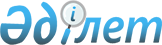 "Денсаулық сақтау саласындағы есепке алу құжаттамасының нысандарын бекіту туралы" Қазақстан Республикасы Денсаулық сақтау министрінің міндетін атқарушының 2020 жылғы 30 қазандағы № ҚР ДСМ-175/2020 бұйрығына өзгерістер мен толықтырулар енгізу туралыҚазақстан Республикасы Денсаулық сақтау министрінің 2022 жылғы 1 шiлдедегi № ҚР ДСМ-62 бұйрығы. Қазақстан Республикасының Әділет министрлігінде 2022 жылғы 4 шiлдеде № 28685 болып тіркелді
      БҰЙЫРАМЫН:
      1. "Денсаулық сақтау саласындағы есепке алу құжаттамасының нысандарын бекіту туралы" Қазақстан Республикасы Денсаулық сақтау министрінің міндетін атқарушының 2020 жылғы 30 қазандағы № ҚР ДСМ-175/2020 бұйрығына (Нормативтік құқықтық актілерді мемлекеттік тіркеу тізілімінде № 21579 болып тіркелген) мынадай өзгерістер мен толықтырулар енгізілсін:
      "Денсаулық сақтау саласындағы құжаттамасының нысандарын бекіту туралы" бұйрықтың атауы мынадай редакцияда жазылсын:
      "Денсаулық сақтау саласындағы есепке алу құжаттамасының нысандарын, сондай-ақ оларды толтыру жөніндегі нұсқаулықтарды бекіту туралы";
      "Халық денсаулығы және денсаулық сақтау жүйесі туралы" 2020 жылғы 7 шілдедегі Қазақстан Республикасы Кодексінің 7-бабының 31) тармақшасына сәйкес" деген бұйрықтың кіріспесі мынадай редакцияда жазылсын:
      "Халық денсаулығы және денсаулық сақтау жүйесі туралы" 2020 жылғы 7 шілдедегі Қазақстан Республикасы Кодексінің 7-бабының 31) және 33) тармақтарына, сондай-ақ "Қазақстан Республикасының Азаптауларға және басқа да қатыгез, адамгершiлiкке жатпайтын және ар-намысты қорлайтын iс-әрекеттер мен жазалау түрлерiне қарсы конвенцияға қосылуы туралы" Қазақстан Республикасының Заңына сәйкес"";
      көрсетілген бұйрыққа 1-қосымшамен бекітілген стационарларда пайдаланылатын медициналық есепке алу құжаттамасының нысандарында:
      "№____стационарлық пациенттің медициналық картасы" № 001/е нысаны осы бұйрыққа 1-қосымшаға сәйкес мынадай редакцияда жазылсын;
      осы бұйрыққа 2-қосымшаға сәйкес "Стационардан шыққанның (тәулік бойы, күндіз) №____статистикалық карта" № 012/е нысаны мынадай редакцияда жазылсын;
      көрсетілген бұйрыққа 2-қосымшамен бекітілген стационарларда және амбулаториялық-емханалық ұйымдарда пайдаланылатын медициналық есепке алу құжаттамасының нысандарында: 
      осы бұйрыққа 3-қосымшаға сәйкес "Медициналық-әлеуметтік сараптаманың қорытындысы" № 031/е нысаны мынадай редакцияда жазылсын;
      осы бұйрыққа 4-қосымшаға сәйкес "Мүгедекті оңалтудың жеке бағдарламасының (бұдан әрі – ОЖБ) медициналық бөлігі" № 033/е нысаны мынадай редакцияда жазылсын;
      осы бұйрыққа 5-қосымшаға сәйкес "№___ туу туралы медициналық куәлік (тіркеуші органдарға ұсыну үшін беріледі)" № 041/е нысаны мынадай редакцияда жазылсын;
      көрсетілген бұйрыққа 3-қосымшамен бекітілген амбулаториялық-емханалық ұйымдарда пайдаланылатын медициналық есепке алу құжаттамасының нысандарында:
      осы бұйрыққа 6-қосымшаға сәйкес "Амбулаториялық пациенттің медициналық картасы" № 052/е нысаны мынадай редакцияда жазылсын;
      осы бұйрыққа 7-қосымшаға сәйкес "Амбулаториялық пациенттің статистикалық картасы" 054/е нысаны мынадай редакцияда жазылсын;
      осы бұйрыққа 8-қосымшаға сәйкес "Қатыгез қарау нәтижесінде дене жарақаттарын және (немесе) психологиялық әсер етуді тіркеу үшін есепке алу құжаттамасын толтыру жөніндегі нұсқаулық" редакцияда 10-қосымшамен толықтырылсын;
      көрсетілген бұйрықтың 7-қосымшасымен бекітілген денсаулық сақтау ұйымдарының медициналық есепке алу құжаттамасы нысандарының тізбесі қазақ тілінде осы бұйрыққа 9-қосымшаға сәйкес жаңа редакцияда жазылсын, орыс тіліндегі мәтін өзгермейді.
      2. Қазақстан Республикасы Денсаулық сақтау министрлігінің Медициналық көмекті ұйымдастыру департаменті Қазақстан Республикасының заңнамасында белгіленген тәртіппен:
      1) осы бұйрықты Қазақстан Республикасы Әділет министрлігінде мемлекеттік тіркеуді;
      2) осы бұйрықты ресми жарияланғаннан кейін оны Қазақстан Республикасы Денсаулық сақтау министрлігінің интернет-ресурсында орналастыруды;
      3) осы бұйрықты Қазақстан Республикасы Әділет министрлігінде мемлекеттік тіркелгеннен кейін он жұмыс күні ішінде Қазақстан Республикасы Денсаулық сақтау министрлігінің Заң департаментіне осы тармақтың 1) және 2) тармақшаларында көзделген іс-шаралардың орындалуы туралы мәліметтерді ұсынуды қамтамасыз етсін.
      3. Осы бұйрықтың орындалуын бақылау жетекшілік ететін Қазақстан Республикасының Денсаулық сақтау вице-министріне жүктелсін.
      4. Осы бұйрық алғашқы ресми жарияланған күнінен кейін күнтізбелік он күн өткен соң қолданысқа енгізіледі. Стационарда қолданылатын медициналық есеп құжаттамасының нысандары  "№___ Стационарлық пациенттің медициналық картасы" № 001/е нысаны
      1-бөлім. Қабылдау бөлімі
      Жалпы бөлім:
      1. ЖСН_______________________________________________________
      2. Т.А.Ә. (бар болса) _____________________________________
      3. Туған күні – "____" _________________________________20____ ж.
      4. Жынысы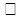 
      ер 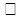 
      әйел
      5. Жасы________________________________________________________
      6. Ұлты________________________________________________________
      7. Азаматтығы (елдер анықтымылығы) ______________________________
      8. Тұрғыны _____________________________________________________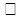 
      қала 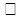 
      ауыл
      9. Тұрғылықты мекенжайы________________________________________
      10. Жұмыс/оқу/балалар мекемесінің орны____________________________
      Кәсібі Білімі_____________________________________________________
      11. Сақтандыру компаниясының атауы, сақтандыру полисiнiң №________
      12. Мүгедектік тобы______________________________________________
      13. Өтеу түрі____________________________________________________
      14. Әлеуметтік мәртебесі__________________________________________
      15. Пациент жолданды_____________________________________________
      16. Емдеуге жатқызу түрi__________________________________________
      Емдеуге жатқызу коды ___________________________________________
      Қабылдау бөлiмшесi дәрiгерiнiң жазбасы____________________________
      Ағымдағы емдеуге жатқызу туралы ақпарат: _________________________
      17. Осы ауруы салдарынан осы жылда емдеуге жатқызу ___________________
      18. Жолдаған ұйымның диагнозы___________________________________
      Денсаулығым туралы ақпаратты келесілерге хабарлауға рұқсат етемін:
      Емдеуге жатқызу кезінде қабылдау бөліміндегі дәрігердің алғашқы қарап-тексеруі:
      1. Қарап-тексеру күні - "___" мен ______уақыты
      2. Шағымдар_____________________________________________________
      3. Ауру анамнезі________________________________________________
      4. Өмір анамнезі________________________________________________
      5. Аллергиялық реакцияға (препараттардың төзімділігін қоса алғанда)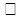 
      иә 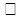 
      жоқ
      6. Басынан өткерген жұқпалы аурулар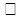 
      жоқ 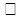 
      иә (коды атауы)
      Туберкулез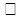 
      иә 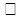 
      жоқ тері-вен 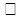 
      иә 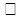 
      жоқ Гепатит 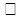 
      иә 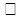 
      жоқ басқа Вирусты гепатит 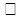 
      иә 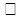 
      жоқ Қызылша, қызамық 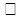 
      иә 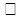 
      жоқ Желшешек 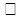 
      иә 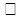 
      жоқ эпидемиялық паротит 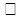 
      иә 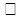 
      жоқ 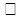 
      Соңғы 35 күнде инфекциялық науқастармен қатынаста болмаған
      7. Объективті деректер___________________________________________
      8. Түскен кезіндегі зертханалық-аспаптық зерттеулердің деректері______
      9. Түскен кезіндегі қойылған диагноз_______________________________
      10. Алдын-ала қойылған диагноз___________________________________
      11. Құлау тәуекелін бағалау_______________________________________
      12. Ауырсынуды бағалау
      бар ☐
      жоқ ☐
      Пациентті іріктеу (қабылдау бөлімі) _________________________________
      13. Емдеуге жатқызу күні мен уақыты "___"____________20____ ж._________
      14. Триаж-жүйесі бойынша іріктеу__________________________________
      15. Идентификациялық бейдж_____________________________________
      16. Пациентке нұсқаулық__________________________________________
      17. Санитарлық өңдеуден өтті ____________________________________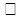 
      иә 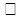 
      жоқ (егер өтсе, уақытын, тазарту көлемін, көрсетілімдерді жазыңыз)
      18. Тасымалдау түрлерi___________________________________________
      19. Инфекциялардың бергілері _____________________________________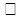 
      иә 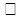 
      жоқ
      Егер иә болса, пациент изоляторға орналастырылды ма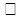 
      иә 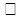 
      жоқ
      20. Тұрғынүй- тұрмыс шарттары (мейіргерлік күтім ауруханаларына емдеуге жатқызу кезінде) 
      ___________________________________________________________
      21. Араласу ортасы (мейіргерлік күтім ауруханаларына емдеуге жатқызу кезінде) __
      22. Материалдық қамтылуы (мейіргерлік күтім ауруханаларына емдеуге жатқызу кезінде) 
      ___________________________________________________________
      23. Әлеуметтік демеу (мейіргерлік күтім ауруханаларына емдеуге жатқызу кезінде)
      Қарап-тексеру өткізген: Т.А.Ә. (бар болса), ID______________________
      2-бөлім. Емдеуші дәрігердің алғашқы қарап-тексеруі________________
      1. Қарап-тексеру күні мен уақыты, бөлімшесі, палата №, төсегі- 20___ "___" ________
      2. Шағымдары___________________________________________________
      3. Пациенттің объективті деректері__________________________________
      4. Ауру анамнезі_________________________________________________
      5. Өмір анамнезі_________________________________________________
      6. Тұқым қуалаушылық______________________________________________________
      7. Емдеуге жатқызу кезінде дәрі-дәрмектерді қабылдау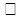 
      жоқ 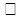 
      иә (атауы, қашан және қабылдау себептері)
      8. Алдын-ала қойылған диагноз___________________________________
      9. Зерттеп-қарау жоспары_____________________________________________
      10. Емдеу жоспары (4 қосымша парағы) ____________________________
      Емдеуші дәрігер: Т.А.Ә. (бар болса), ID______________________________
      Босану кезінде толтырылады: _____________________________________
      1. Босану күні мен уақыты 20___ ж. "_____" ________________________________
      2. Жалпы ақпарат (бойы, салмағы, соңғы етеккірі, ұрықтың бірінші қозғалуы, іш шеңберінің өлшемі, жатыр түбінің биіктігі, ұрықтың жатқан жатысы, позициясы және түрі, ұрықтың жүрек соғысы, орны, ЖЖЖ келетін бөлігі, босану қызметі, ұрықтың болжамды салмағы).
      Қарап-тексеру жүргізілді: Т.А.Ә. (бар болса), ID_______________________________
      3. Босану ағымы (толғақ уақыты, қағанақ суы кетті, судың сапасы мен мөлшері, толық ашылуы, күшену басталуы, бала туды (бірінші, екінші), тірі туу өлшемшарттары, жынысы, бойы, салмағы, басының айналымы)
      Акушер Т.А.Ә. (бар болса), ID_______________________________ Пациенттің объективті статусы
      1. Қарап-тексеру күні мен уақыты "_____" ______________20____ ж.___________
      2. Бойы (түскен кезде және МҰ бейініне байланысты қажеттілік кезінде) ____;
      3. Салмағы (түскен кезде және МҰ бейініне байланысты қажеттілік кезінде) _;
      4. ЖЖЖ_______________________________________________________
      5. ТАЖ________________________________________________________
      6. АҚ__________________________________________________________
      7. Температурасы________________________________________________
      8. Ішілген сұйықтық көлемі_______________________________________
      9. Несеп пен нәжістің болуы/болмауы______________________
      10. Жалпы жай-күйі (психоэмоционалдық статусы, сыртқы әлпеті, мінез – құлық адамгершілік нормалары, өзін-өзі бағалауы, байланысқа түсуі, қоршаған ортаны қабылдауының адекваттығы, зердесі, өз өмірін қамтамасыз етуді бақылауы, еңбекке қабілеттілігі, орындайтын жұмысы, ұйқысы мен демалуы, сексуалдық қанағаттануы, тыныс алуы бұзылуы, жөтел, оттегіне мұқтаждығы, қан айналым жүйесі, тәбеті, тілі, күнделікті рационы мен тамақтану режимі, тамақтану кезінде басқалардың көмегіне тәуелділік, тамақтануының бұзылу себептері, ем-дәм сақтау туралы кеңес, несеп шығару жүйесінің жағдайы, сұйықтықтар тұтыну мөлшері, су балансы) (МҰ бейініне байланысты қажеттілік кезінде) _____________;
      11. Физиологиялық сыртқа шыққан қалдықтар (физиологиялық сыртқа шыққан қалдықтар барысында, қуықтың өздігінен босауының тәуліктік жүйелілігі, несеп сипаты, дизуриялық бұзылулар, несеп шығару, ішектің өздігінен босауының тәуліктік жүйелілігі, нәжіс сипаты, іш қатулар, іш өтулер, дефекация, іш айдатқы заттарды қолдану, дефекация кезінде басқалардың көмегіне тәуелділік) (МҰ бейініне байланысты қажеттілік кезінде) _______________ ;
      12. Қозғалу белсенділігі (бұлшық ет тонусы, буындар жағдайы, буындар қозғалғыштығының дәрежесі, жауыржара қаупі) (МҰ бейіні қажеттілігіне байланысты) _______________.
      Қарап-тексеру жүргізілді: Т.А.Ә. (бар болса), ID_______________ Күнделiк
      1. Қарап-тексеру күні мен уақыты_______ "____" __________ 20___ ж.______________
      2. Пациенттің объективті деректері________________________________
      3. Шағымдары_________________________________________________
      4. Пациенттің жай-күйінің динамикасы____________________________
      5. Зертханалық-аспаптық зерттеулер ______________________________
      6. Босанудан кейінгі кезеңінің ағыны (тек қана осы санаттағы пациенттерге байқауды жүргізетін ұйымдар үшін) ___________________________________________
      7. Партограмма (тек қана осы санаттағы пациенттерге байқауды жүргізетін ұйымдар үшін) _____________________________________________________
      Қарап-тексеру жүргізілді: Т.А.Ә. (бар болса), ID____________________________ Пациенттің хабардар етілген келісімі*
      "Халық денсаулығы және денсаулық сақтау жүйесі туралы" 2020 жылғы 7 шілдедегі Қазақстан Республикасы Кодексінің 134-бабының 3-тармағына сәйкес (медициналық көмек пациенттің ауызша немесе жазбаша ерікті түрдегі келісімін алғаннан кейін көрсетілуі керек)
      ЖСН___________________________________________________________
      Т.А.Ә. (бар болса) (толық)___________________________________
      Туған күні – "____"___________20___ ж.____________________________________
      МҰ бола отыра (МҰ атауы) _______________________________________
      Медициналық араласудың мынадай түрлерін өткізуге ерікті түрде келісімімді беремін:
      1) Маған қанның компоненттерін және (немесе) препараттарын құюдың мүмкін асқынулары (реакциялар, асқынулар, оның ішінде өмірге қауіпті, вирустық және бактериалдық инфекцияларды жұқтыру), сондай-ақ құюдан бас тарту түсіндірілді.
      2) Туберкулезді емдеу кезінде науқас құқықтары мен міндеттері туралы, "Туберкулезбен ауыратын науқастың мінез-құлық қағидаларын" сақтау шаралары, жағымсыз реакциялардың пайда болуы, жалтарған және / немесе бөлінген жағдайда мәжбүрлеп оқшаулау шараларын қолдану туралы (режимді бұзу) түсіндірілді.
      3) Мен денсаулығым туралы, емделудің алдыңғы эпизодтары, қосарласқан аурулар, бастан өткерген операциялар, жарақаттар, аллергиялық реакциялар туралы және емдеудің дұрыс тактикасын таңдау үшін қажетті барлық ақпарат бердім.
      4) Менде кез-келген сұрақтар қою мүмкіндігі болды, және мен қол жетімді түрде барлық сұрақтарға толық жауап алдым.
      Қолы: _______________ Күні мен уақыты 20___ ж. "____"________
      Егер пациенттің туысы/ қамқоршысы/ заңды өкілі толтырса:
      Т.А.Ә. (бар болса) (толық)
      ДәрігердіңТ.А.Ә. (бар болса), ID
      Күні мен уақыты "____"________20___ ж. _______________
      Ескертпе:
      Медициналық қызметкерлер көрсетілімдер бойынша инвазиялық араласуларды бастап кеткен және пациенттің өміріне қауіп төнуіне байланысты оны тоқтату және қайтару мүмкін болмаған жағдайларды қоспағанда, инвазиялық араласулар жүргізуге келісім қайтаруға жатады. Дәрігерлік тағайындаулар парағы
      1. Күні мен уақыты-20____ ж.___________________ "______"__________
      2. Тәртібі_______________________________________________________
      3. Ем-дәм_______________________________________________________
      4. Көрсетілетін қызметтердің, дәрілік заттардың атауы (оларды тағайындау уақыты мен күшін жою уақыты бойынша нақты ұсыныстармен)
      5. Тағайындау күні (уақытымен) мен аяқтау күні 20___ "_____" _________
      Дәрігердің Т.А.Ә. (бар болса), ID_______________________ Клиникалық диагнозды негіздеу (ішкі қағидаларға сәйкес, негіздемелер саны тек көрсетілгендермен ғана шектелмейді)
      1. Күні мен уақыты -20_____ "_____" ________________________________
      2. Объективті деректері__________________________________________
      3. Шағымдары___________________________________________________
      4. Қолжетімді зертханалық және диагностикалық зерттеулердің нәтижесін түсіндіру__________________________________________________________
      5. Диагноз______________________________________________________
      6. Дәрігерлік тағайындаулар парағы_________________________________
      Дәрігердің Т.А.Ә. (бар болса), ID_____________________ "Трансфузия алдындағы эпикриз" Ауру тарихындағы трансфузиялық анамнез: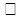 
      трансфузиларя бұрын өткізілмеген 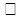 
      ерекшеліктері жоқ трансфузиялық анамнез 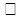 
      трансфузиядан кейінгі асқынулар орын алды, қандай екенін көрсету қажет 
      Әйелдер үшін акушерлік анамнез: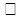 
      ерекшеліктері жоқ 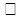 
      көп реттік (5 және одан артық) жүктілік, өлі туу, ерте мерзімдегі аборт және түсік жағдайларын қоса алғанда
      Иммунды гематологиялық ерекшеліктер: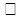 
      болған жоқ 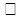 
      антигендердің немесе экстраагглютининдердің нұсқалы түрлері табылған 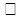 
      иммундық антиэритроцитарлық анти денелер табылған (белгілі болса, ерекшеліктерін көрсету қажет) 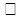 
      антиэритроцитарлық анти денелер зерттелген жоқ 
      Құрамында эритроциттер бар қан компоненттері үшін көрсетілімдер (ЭҚК) ЖҚА, ҚСЖ ___________________________________________________________________________
      Ересектерде консервіленген эритроциттердің бір дозасы гемоглобинді шамамен 10 г/л көбейтеді ___________________________________________________________________________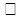 
      Жіті қаназдық, гемоглобин г/л 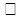 
      созылмалы теңгерілмеген қаназдық гемоглобин г/л, клиникалық деректер: айқын әлсіздікке шағым, ТЖ, Ps, АҚ 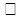 
      0 қаназдық кезінде О2 жеткізудің төмендеуі Hb г/л, РаО2 мм. сын. бағ, РvО2 мм. сын. бағ
      Есептелген дозасы____________________________________________
      СЗП/криопреципитат үшін көрсетілімдер___________________________
      Соңғы коагулограмманың деректері: (коагулограмманың өзгерген бір көрсеткіші немесе 30 минуттан артық ҚҰУ жеткілікті)ПТИ %, ХНҚ, БІТУ Фибриноген г/л, АТIII________________________
      Плазманың гепаринге төзімділігі, ҚҰУ мин_________________________
      Талдау күні/айы/жылы________________________________________________________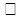 
      коагуляциялық гемостаза факторларының тапшылығы 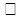 
      плазмалық антикоагулянттардың тапшылығы 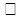 
      плазмаалмасу 
      Есептелген доза (12-20мл/кг) __________________________________
      КТ үшін көрсеткіштер: тромбоциттердің соңғы саны *109/л____________
      Талдау күні/айы/жылы_________________________________________________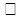 
      Геморрагиялық тромбоцитопениялық синдром 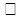 
      Геморрагиялық синдромсыз 10*109/л төмен тромбоцитопения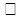 
      50*109/л төмен тромбоцитопения, хирургиялық операция 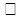 
      100*109/л төмен тромбоцитопения, нейрохирургиялық операция 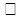 
      Тромбоцитопатия, геморрагиялық синдром
      Есептелген доза_____________________________________________
      Альбумин үшін көрсеткіштер: _____________________________________
      Гипопротеинемия/гипоальбуминемия г/л, _____________________________________
      Талдау күні/айы/жылы
      Трансфузияға көрсетілімдерді негіздеген дәрігердің Т.А.Ә. (бар болса), ID ______________________________________________________
      Трансфузияға көрсетілімдер тексерілгенін растаймын_______________
      Бөлімше меңгерушісі Т.А.Ә. (бар болса), ID____________________ Қан компоненттері, препараттары трансфузиясының хаттамасы 
      Трансфузияны өткізген күні 20____ "____" _______________________________
      Трансфузияны өткізген уақыты: басталды күні/айы/жылы, аяқталды күні/айы/жылы – басталуы 20____ "____" _____, аяқталуы 20____ "____" _____
      Науқастың қан тобы мен резус-тиістілігі_____________________________
      Трансфузия өткізілетін аурухана бөлімшесі__________________________
      Трансфузияға дейін: _____________________________________________
      АҚ ____________________________________________________________
      Ps _____________________________________________________________
      t0 _____________________________________________________________
      Трансфузиялық анамнез ________________________________________
      Трансфузияға көрсетілімдер ________________________________________
      Трансфузиялық ортаның атауы ______________________________________
      Донордың қан тобы мен резус-тиістілігі_____________________________
      Трансфузиялық орта этикеткасының нөмірі___________________________
      Трансфузиялық ортаны дайындаушы ұйымның атауы___________________
      Трансфузиялық ортаны дайындау күні________________________________
      Үйлесімділік сынамалар өткізу: _________________________________________
      -қан тобы бойынша
      - резус-тиістілігі бойынша
      Сынамаларды өткізген дәрігердің Т.А.Ә. (бар болса), ID (қан тобы және резус)
      - биологиялық сынама
      Құйылған _______ миллилитр (мл) (тамыр ішіне, тамшылатып, сорғалатып, тамшылатып-сорғалатып)
      Трансфузиядан кейінгі реакция және/немесе асқыну
      Қабылданған шаралар
      Трансфузияны өткізген дәрігердің Т.А.Ә. (бар болса), ID
      Трансфузиядан кейін:
      Ps___________, АҚ ______, t 0 _____ (1 сағаттан кейін); Ps___________, АҚ ______, t0 _____ (2 сағаттан кейін); 
      Ps___________, АҚ ______, t0 _____ (3 сағаттан кейін). Несептің бірінші бөлігінің түсі Тәуліктік диурез
      Орта медицина қызметкерінің Т.А.Ә. (бар болса), ID___________________________
      Уақыты мен күні 20_____ "_____" ______________________________________ Трансфузиялық парақ
      1. Күні-20_____ "_____" _________________________________________ 
      2. Трансфузиялық ортаның атауы____________________________________ 
      3. Мөлшері __________________________________________________ мл 
      4. Донордың қан тобы, Rh_________________________________________ 
      5. Көрсетілімдер_________________________________________________ 
      6. Заттаңба №, өндіруші ел___________________________________________ 
      7. Асқынулар___________________________________________________ 
      8. Дәрігердің Т.А.Ә. (бар болса), ID___________________________ Диагностикалық зерттеулер/көрсетілетін қызметтер хаттамасы
      1. Өткізу күні мен уақыты - 20___ ж.___________________ "_____" ________
      2.Тарификатордан қызметтің атауы_________________________________
      3. Өткізілген зерттеулер туралы ақпарат_____________________________
      4. Қорытындысы_________________________________________________
      5. Дәрігердің Т.А.Ә. (бар болса), ID___________________________ Реанимация және қарқынды терапия бөлімшесіндегі (палатасындағы) науқас жай-күйінің негізгі көрсеткіштері мен тағайындаулар картасы
      1. Қарап-тексеру күні мен уақыты – 20___ж._______________ "____"_________
      2. Объективті деректері (температура, ЖЖЖ, ӨЖВ, SpO2 / FiO2, ОВҚ, АҚ, ВАШ бойынша ауырсынуды бағалау, RASS делириясын бағалау) __________________
      3. Дәрігерлік тағайындаулар парағы (манипуляция өткізу уақытын секундпен көрсету) __________________________________________
      4. Диагноз______________________________________________________
      5. Күнделік (қосымша өмірді қамтамасыз ететін аспаптар мәртебесі, қажет бар болса гидробаланс сипаттамасы) _______________________
      6. Дәрігердің Т.А.Ә. (бар болса), ID___________________________ Маман консультациясы
      1. Қарап-тексеру күні мен уақыты - 20_____ ж. "_____"__________
      2. Консультация түрі____________________________________________________
      3. Зертханалық талдаулар және диагностикалық зерттеулердің, қосымша зерттеулердің нәтижелерін түсіндіру_______________________________________________
      4. Диагноз______________________________________________________
      5. Қажетті дәрілік заттар мен қызметтерді тағайындау_________________
      6. Дәрігердің Т.А.Ә. (бар болса), ID___________________________
      Қажетіне қарай:
      7. Жазбалары консилиум (диагнозы бойынша келісілген зерттеп-қараумен және емдеу ұсыныстарын қамтуы тиіс. Консилиум қатысушыларының бірінде ерекше позиция бар бар болса, оның пікірі тіркеледі) Операция/ем-шара/ аферез хаттамасы
      1. Күні мен уақыты - 20___ ж. "____" _________.___________
      2. Операция/ем-шара / аферезге көрсетілімдер_________________________________
      3. Клиникалық диагноз (жүрек-қан тамырлары операцияларын жүргізу кезінде операция алдындағы науқастың жай-күі, наркозға дайындық, әрбір 5 минут сайын объективті деректерді өлшеу, наркоз және операция барысында асқынулар сипатталады)
      4. Анестезиялық құрал________________________________
      5. Операция/ем-шара / аферез хаттамасы: ________________________________
      5.1 Операция/ем-шара / аферез басталған және аяқталған күні мен уақыты _________________________________________________________________
      5.2 Операция/ем-шара / аферез ағымы (сипаттамасы), орындау техникасын қоса алғанда __________________________________________________________________
      5.3 Операция/ем-шара / аферез кезінде консультанттардың қатысуы, ұсынымдары __________________________________________________________________
      5.4 Қосымша зерттеулер әдістерін және зертханалық зерттеуді жүргізу __________________________________________________________________
      5.5 Операцияның ақыры, операция кезіндегі асқынулар (егер болмаса "Операция/ем-шара / аферез кезінде асқынулар болған жоқ" деп көрсету қажет) __________________________________________________________________
      5.6 Қан кету__________________________________________________________________ (мл)
      5.7 Операция/ем-шара / аферез коды мен атауы________________________________
      5.8 Операция/ем-шара / аферезден кейінгі диагнозы______________________________
      5.9 Ұсынымдар_____________________________________________________
      5.10 Операция/ем-шара / аферез жасаған дәрігерлердің, ассистенттердің, анестезиолог пен ОМҚ Т.А.Ә. (бар болса), ID_____________________________________________________ Жаңа туған нәрестенің даму тарихы
      Босану бөлімшесінде толтырылады:
      Уақыты мен күні - 20____ ж. "____" _________
      1. Ата-анасы туралы ақпарат (қан тобы, резус-тиістілік) ______________
      2. Жаңа туған нәрестенің туу/қайтыс болу, түсуі, шығуы, ауыстырылуы туралы толық сипаттамасымен ақпарат____________________________
      3. Жаңа туған нәрестенің қорытынды диагнозы______________
      4. Анасы/әкесі жағынан тұқым қуалаушылық___________________________
      5. Жаңа туған нәресте және босану үрдісі туралы ақпарат___________________________
      6. Жаңа туған нәрестені Апгар шкаласы бойынша бағалау___________________________
      7. Емшек cүтімен тамақтандыру, даму ақаулары, туу жарақаттанушылық, гонобленореяның профилактикасы туралы ақпарат__________________________________________
      8. Тұқым қуалайтын патологияға скринингі (фенилкетонурия, туа біткен гипотиреоз, аудиологиялық скрининг) жүргізу күні___________________________
      Кезекші акушер Т.А.Ә. (бар болса), ID ____________________
      Кезекші дәрігер Т.А.Ә. (бар болса), ID _____________________
      Жаңа туған нәрестені босану залынан бөлімшеге ауыстыру кезінде толтырылады:
      ______________________________________________________
      Уақыты мен күні -20____ж. "____" ________
      1. Жаңа туған нәрестені бөлімшеге ауыстыру туралы ақпарат, палата №
      ______________________________________________________
      2. Босану залынан ауыстырылғандағы нәрестенің жай-күйі_______________________
      3. Алдын ала қойылатын диагноз_______________________
      4. Нәрестені қабылдаған және өңдеген мейіргер Т.А.Ә. (бар болса), ID_______
      Кезекші дәрігер Т.А.Ә. (бар болса), ID_______________________
      Жаңа туған нәрестелер палатасында (бөлімшесінде) нәрестені алғашқы рет қарап-тексеру
      __________________________________________________
      Уақыты мен күні - 20__ж. "____" ______
      1. Жалпы жай-күйі (нәрестенің жатқан жатысы, айғайының сипаттамасы, тремор, бұлшық ет тонусы), тері қабаты, көрінетін жылбысқы қабықтары, кіндік қалдығы, емізу кезінде көкірек клеткасының қалпы______________________________________________
      2. Емшек сүтімен тамақтандыру жиілігі__________________________________________________
      3. Өкпесінің, тамыр соғуының жай-күйі________________________________________
      4. жаңа туған нәрестені күнделікті жалпы қарап-тексеру деректері, жаңа туған нәрестенің жай-күйінің өзгеруі _______________________________________
      5. Вакцинациялар, тұқым қуалайтын патологияларға скрининг, аудиологиялық неонаталды скрининг_______________________________________
      Кезекші акушер Т.А.Ә. (бар болса), ID_______________________________________
      Кезекші дәрігер Т.А.Ә. (бар болса), ID_______________________________________
      Қорытынды және алдын ала қойылған диагноз________________________________
      1. Ұсынымдар мен олардың негізделуі_______________________________________
      2. Диагноз_______________________________________
      Қорытынды бөлім: _______________________________________
      Шығару эпикризі_______________________________________
      Эпикриз пациенттің жай-күйіндегі динамикалық өзгерістерді; емдеу кезіндегі асқынуларды; зертханалық зерттеулердің, сондай-ақ консультациялардың нәтижелерін қорытындылауды; диагнозға сүйене отырып, емдеудің одан әрі әдісін анықтауды, қажет болған жағдайда оңалту әлеуетін, оңалту диагнозын және оңалту бағдарының ауқымын көрсететін ұсыныстар беруді қамтиды. Сұрау бойынша пациентке эпикриздің көшірмесі беріледі.
      1. Клиникалық диагноз____________________________________
      Қойылған күнi - 20____ж. "____" ______
      2. Емдеудiң басқа түрлерi ______________________________________
      3. Еңбекке уақытша жарамсыздық парағын беру туралы белгi ______________________________________
      еңбекке жарамсыздық парағының №, ашылған және жабылған күні
      4. Немен аяқталды ______________________________________
      МҰ ауыстырылды (МҰ тіркелімінен)
      5. Еңбекке қабiлеттiлiгi______________________________________
      6. Шыққан күнi мен уақыты______________________________________
      7. Өткiзген төсек-күндер ______________________________________
      8. Сараптамаға түскендер үшiн – қорытынды______________________________________
      Бөлімше меңгерушісі Т.А.Ә. (бар болса), ID_________________________________
      Дәрігер Т.А.Ә. (бар болса), ID______________________________________
      Қайтыс болған жағдайда толтырылады:
      Қайтыс болды күні/айы/жылы – "____"________20___ж.______________
      Аутопсия жүргізілді: 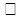 
      иә 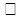 
      жоқ 
      Патологиялық (гистологиялық) қорытынды: _____________________________
      Патологиялық морфологиялық диагноз (негізгі) _____________________________
      негiзгi ауруының асқынуы _____________________________
      қосалқы_____________________________
      Дәрігердің Т.А.Ә. (бар болса), ID____________________________ Қатыгез қарау нәтижесінде дене жарақаттарын алу және (немесе) психологиялық әсер ету себебі бойынша стационар жағдайында медициналық көмек көрсететін денсаулық сақтау ұйымына жүгінген (түскен) кездегі медициналық қарап-тексеру картасы
      Жүгінген күні мен уақыты
      Төлқұжат деректері
      1. ЖСН
      2. Т.А.Ә. (бар болса)
      3. Туған күні: күні, айы, жылы
      4. Жынысы ☐ ер ☐ әйел
      5. Жасы
      6. Ұлты
      7. Ауыл тұрғыны ☐қала ☐
      8. Азаматтығы тұрғылықты мекенжайы
      9. Жұмыс және (немесе) оқу және (немесе) балалар мекемесінің орны
      Лауазымы Білімі
      10. Сақтандыру компаниясының атауы, сақтандыру полисінің №
      11. Өтеу түрі
      12. Әлеуметтік мәртебесі
      13. Жүгіну себебі: дене жарақаты және(немесе) психологиялық әсер ету (астын сызу)
      14. Шағымдар
      15. Анамнез:
      Деректерді көрсету:
      Уақыты мен күнін көрсете отырып физикалық және психологиялық зорлық көрсету жағдайлары туралы;
      Қару және (немесе) қару ретінде қолданылған құралдарды қолдану туралы.
      16. Дене жарақаттарының сипаттамасы:
      Тырналудың сипаттамасы
      1. Нақты анатомиялық локализация (сызбада көрсету)
      2. Пішіні: сызықтық☐, дөңгелек☐, сопақ☐, тұрақты емес сопақ☐, үшбұрышты☐
      3. Бағыты: тік☐, көлденең☐, көлбеу-тік бағытта жоғарыдан төменге, солдан оңға☐;
      4. Өлшемдері (ұзындығы ХХХ, ені ХХХ см);
      5. Түбінің және жабынды қыртысының жай-күйі - ылғалды☐, айналасындағы тері деңгейіне қатысты батады☐; қоршаған тері деңгейінде ☐; қоршаған тері деңгейінен жоғары ☐, периферия бойынша шыққан ☐ гиперпигментация учаскесі ☐; гипопигментация ☐ ;
      6. Қоршаған жұмсақ тіндердің жай-күйінің ерекшеліктері: ісіну☐, гиперемияланған☐, қан, топырақ салу☐
      Көгерудің сипаттамасы
      1. Нақты анатомиялық оқшаулау;
      2. Пішіні: сызықтық☐, дөңгелек☐, сопақ☐, тұрақты емес сопақ☐, үшбұрышты☐, 3.Бағыты: тік☐, көлденең☐, көлбеу-тік бағытта жоғарыдан төменге, солдан оңға ☐;
      4. Өлшемдері (ұзындығы ХХХ, ені ХХХ см);
      5. Көгерудің түсі – қызыл-қызғылт ☐, көкшіл-күлгін☐, қоңыр☐, жасыл☐, сары ☐ ;
      6. Қоршаған жұмсақ тіндердің жай-күйінің ерекшеліктері: ісіну☐, гиперемияланған☐, қан, қыртыс☐.
      Жараның сипаттамасы
      1. Нақты анатомиялық оқшаулау;
      2. Жараның пішіні мен өлшемдері: сызықты☐, шпиндель тәрізді☐;
      3. Мата ақауының сипаты мен ерекшеліктері: "минус-мата" ақауының болуы☐;
      4. Шеттердің ерекшеліктері: шөгу☐, көгеру☐, бөліну☐, ластану☐, бөгде қосындылар☐;
      5. Қабырғалардың бедері: біртегіс☐, тегіс☐, тік орналасқан☐ бір қабырға қисайған, ал екіншісі қазылған☐;
      6. Шеттерінің шөгуі☐;
      7. Түбінің ерекшеліктері: тінаралық байланысатын тіндік түйісулердің болуы☐, бұлшықеттің зақымдануы☐, сүйек☐;
      8. Жараның аймағындағы шаштың зақымдану ерекшеліктері; жараның бастапқы және ортаңғы үштен бір бөлігінде көлденең немесе қиғаш қиылысуы☐, шаштың соңғы бөлігінде☐ бадананың сыртқа айналуы ☐.
      9. Тілу, кесу, арамен кескенде шеміршек, сүйек жазықтығындағы микрорельефтің ерекшеліктері: тегіс☐, тегіс емес☐, кертіктелген☐;
      10. Көптеген жаралар болған кезде оларды нөмірлеу жүргізіледі және анықталған қасиеттер жиынтық кестеде және дене сызбаларында көрсетіледі.
      Сынықтың сипаттамасы
      1. Нақты анатомиялық оқшаулау;
      2. Пішіні сызықты☐, тұрақты емес☐, көп қырлы☐
      3. Өлшемдері ХХХсм,
      4. Сыну сызықтарының бағыты тік☐, көлденең☐, көлбеу-тік бағытта жоғарыдан төменге, солдан оңға ☐;;
      5. Бос сынықтардың, ақаулардың, сүйек сынықтарының және жаншылған сынықтардың өлшемдері, бағдарлануы.
      6. Омыртқаның зақымдануының ерекшеліктері: омыртқаны қоршаған тіндердегі қан кетулердің локализациясы және қасиеттері; омыртқа денесінің, омыртқа доғаларының және өсінділерінің сынуы, олардың жылжу сипаты; байламды аппараттың, омыртқааралық дискілердің, үстіңгі және астыңғы қан кетулердің, жұлынның зақымдануы.
      Анатомиялық орналасу схемасы
      Еркек схемасы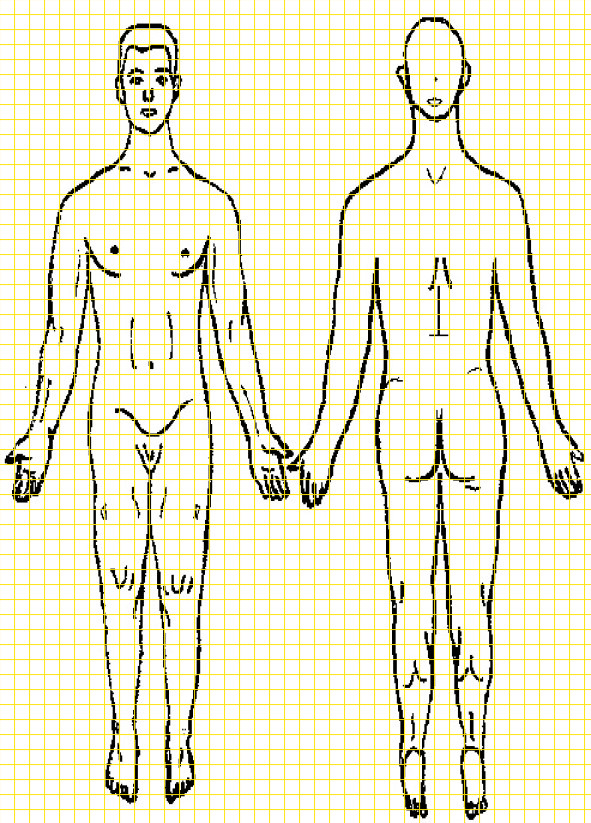 
      Әйел схемасы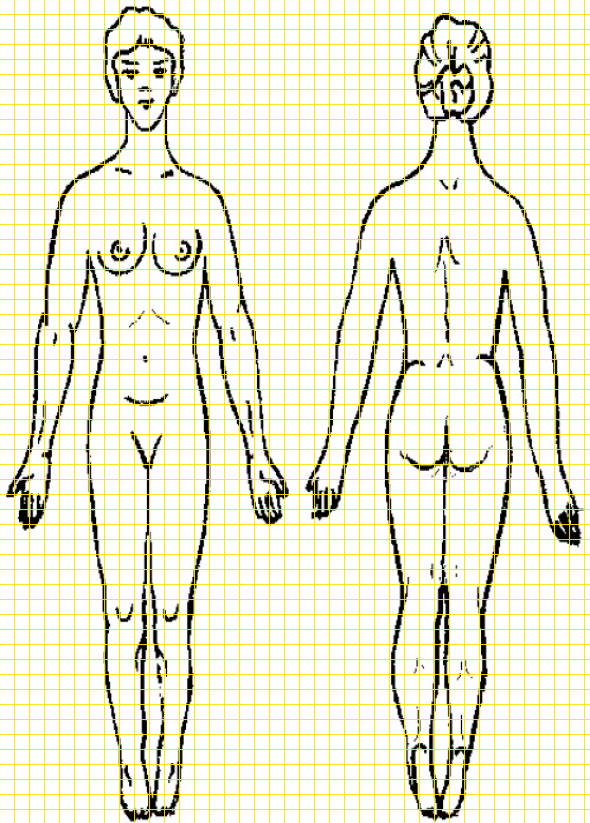  17. Психикалық жай-күйді зерттеп-қарау 1. Сана
      1.1 сана айқын, бұзылмаған☐;
      1.2 сана бұзылған, адасқан:
      уақытқа байланысты ☐,
      орынға байланысты☐,
      жеке тұлғада☐;
      1.3 толықтырулар және (немесе) түсіндірулер (бар болса) 2. Мінез-құлқы
      2.1 адекватты☐;
      2.2 пассивті, мәңгірген☐;
      2.3 мелшиген☐;
      2.4 қозған☐;
      2.5 қорқақ☐;
      2.6 жылауық☐;
      2.7 толықтырулар және (немесе) түсіндірулер (бар болса) 3. Көңіл-күй мен эмоциялар
      3.1 тегіс көңіл-күй фоны☐;
      3.2 көңіл-күйдің төмендеуі (пассивтілік, көңілсіздік, пессимизм)☐;
      3.3 ашулану және (немесе) ызаланған☐;
      3.4 көңіл-күйдің жоғарылауы (жарқын жүзділік, сергектік, оптимист) ☐;
      3.5 қорқыныш, үрей☐;
      3.6 толықтырулар және (немесе) түсіндірулер (бар болса)
      4. Ойлау, есте сақтау, сөйлеу (керегінің астын сызу);
      4.1 ерекшеліктері жоқ☐;
      4.2 баяу ойлау, сөйлеу☐;
      4.3 жедел ойлау, сөйлеу☐;
      4.4 толық (егжей-тегжейлі) ойлау, сөйлеу☐;
      4.5 байланыссыз ойлау☐;
      4.6 сандырақ идеялар☐;
      4.7 өлім, өзін-өзі өлтіру туралы ойлар☐;
      4.8 жадының бұзылуы☐;
      4.9 назардың бұзылуы☐;
      4.10 толықтырулар және (немесе) түсіндірулер (бар болса)
      5. Соматовегетативтік бұзылулар (науқастың шағымдары бойынша анықталады)
      5.1 жылдам немесе жиіленген жүрек соғысы, жүрек аймағындағы ыңғайсыздық сезімі☐;
      5.2 қатты терлеу, ыстық жыпылықтау немесе қалтырау, құрғақтық ауызда☐;
      5.3 қол және (немесе) аяқта және (немесе) денедегі дірілдеу☐;
      5.4 бұлшықет кернеуі, босаңсуға қабілетсіздік☐;
      5.5 тамақтың тұншығуы немесе бітелуі, тыныс алудың қиындауы☐;
      5.6 кеудедегі жайсыздық немесе ауырсыну сезімі, "кеудедегі ауырлық"☐;
      5.7 бас айналу, бас ауруы☐;
      5.8 әлсіздік, шаршау сезімі☐;
      5.9 ұйып қалу және (немесе) шаншу сезімі☐,
      5.10 толықтырулар және (немесе) түсіндірулер (бар болса)
      6. Жоғарыдағы тармақтарда көрсетілмеген, медицина қызметкері анықтаған белгілер
      6.1 Ұйқының бұзылуы☐,
      6.2 Тәбеттің бұзылуы☐,
      6.3 Психологиялық жарақаттың болуы☐;
      6.4 Қызығушылықты жоғалту☐;
      6.5 Құпия, сенімсіздік☐;
      6.6 Алкогольді тұтыну туралы хабарламалар☐;
      6.7 Үмітсіздік сезімі☐;
      6.8 Елестеулер (пациент көреді, көрінбейтін сұхбаттасушымен сөйлеседі) ☐;
      6.9 толықтырулар және (немесе) түсіндірулер (бар болса) ☐; Қысқарған сөздер тізімі:
      1. ҚОСЫМША МЕДИЦИНАЛЫҚ МӘЛІМЕТТЕР (ҚҰЖАТТАР) Медициналық қарап-тексеру кезінде ұсынылған медициналық карталар, медициналық қорытындылар, үзінділер, клиникалық-зертханалық зерттеулердің деректері: o жоқ o бар (көрсетіңіз)
      2. Бағытталған зерттеуге (қандай екенін көрсету), консультацияларға (көрсету) емдеуге (көрсету)
      3. Зорлық-зомбылық туралы Ішкі істер органдарына/прокуратураға белгіленген тәртіппен хабарланды
      Хабарлама күні
      Ішкі істер органының/прокуратураның атауы
      Идентфикатор, дәрігердің Т.А.Ә. (бар болса)  Сурдологиялық пациенттің қарап-тексеру картасы 
      Т.А.Ә. (бар болса)______________________________________________________
      Жасы ___________________________________________________________________
      ЖСН____________________________________________________________________
      Мекенжайы_______________________________________________________________
      Аудиологиялық скрининг аясында жіберілген ИӘ☐/ЖОҚ☐
      Ауруы бойынша жіберілген ИӘ☐/ЖОҚ☐
      Алғашқы анықталған ауруы ИӘ☐/ЖОҚ☐
      Бұрыннан белгілі ауруы ____________________________________________________
      Шағымдар ________________________________________________________________
      Ауру анамнезі ____________________________________________________________
      Зерттеп-қарау тәсілі:
      ДИАГНОЗЫ (арасынан таңдап алу): 
      Керегін белгілеу  "Стационарлық пациенттің медициналық картасы" № 001/е нысанының қысқарған сөздер тізімі: Стационарда қолданылатын медициналық есепке алу құжаттамасының нысандары "Стационардан шыққанның статистикалық картасы" № 012/е нысаны (тәуліктік, күндізгі) № ___
      Жалпы бөлім:
      1. ЖСН __________________________________________________________________
      2. Т.А.Ә. (бар болса) _______________________________________________________
      3. Туған күні - "___" _________ 19____ж.____________________________________
      4. Жынысы ______________________________________________________________
      5. Жасы _________________________________________________________________
      6. Ұлты __________________________________________________________________
      7. Азаматтығы (елдер анықтамалығы) _________________________________________
      8. Тұрғыны _______________________________________________________________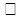 
      қала 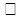 
      ауыл
      9. Тұрғылықты мекенжайы
      10. Жұмыс/оқу/балалар мекемесінің орны
      Лауазымы _______________________________________________________________
      Білімі _______________________________________________________________
      11. Сақтандыру компаниясының атауы, сақтандыру полисiнiң №_________________
      12. Өтеу түрі___________________________________________________
      13. Әлеуметтік мәртебесі_____________________________________________
      14. Емдеуге жатқызу түрi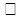 
      бiрiншi рет 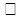 
      қайталап
      Жоспарлы емдеуге жатқызу кезінде толтырылады:
      Емдеуге жатқызу коды____________________________________________
      Арнайы стационарлар үшін қосымша толтырылады:
      Емдеуге жатқызу мақсаты (онкологиялық бейін, наркологиялық бейін, психикалық бейін)
      15. Пациент кіммен жіберілді___________________________________________
      16. Жолдаған МҰ атауы (МҰ тіркелімінен) ________________________________
      17. Жолдаған ұйымның диагнозы________________________________
      18. Түскен кездегi диагнозы________________________________
      19. Жарақаттың түрі:
      1. Тұрмыстық ☐ ,2. Көшеде ☐, 3. ЖКО ☐ ,4. Мектепте ☐, 5. Спорттық ☐
      20. Қатыгездікпен қарау синдромы: оның ішінде:
      1) қараусыз қалу немесе бас тарту ☐, 2 физикалық қатыгездік ☐,
      3) сексуалдық қатыгездік, ☐ 4) психологиялық қатыгездік ☐, 5) қатыгездікпен қараудың басқа да синдромдары ☐, 6) анықталмаған қатыгездік синдромы☐
      21. Емдеуге жатқызылды: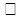 
      қарайтын адаммен 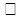 
      баланы емізетін анамен
      22. Емдеуге жатқызу күнi мен уақыты
      23. Бөлiмше, палата №
      24. Реанимацияда болды
      25. Төсек бейiнi
      26. Тасымалдау түрі
      27. АИТВ-ға зерттеп-қарау
      28. Қан тобы, резус-фактор
      29. Аллергиялық реакциялары
      30. Дәрiлердiң жағымсыз әсерлерi (жақпауы)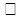 
      иә 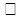 
      жоқ 
      препараттың аты, жағымсыз әсерiнiң сипаты
      31. Қорытынды клиникалық асқынулар диагнозы
      Ілеспелі ауру 1 
      Ілеспелі ауру 2
      Стационарлар толтырады:
      1. Көрсетілген қызметтер мен дәрі-дәрмектердің парағы
      Көрсетілген қызметтердің парағы
      Клиникалық бөлімшеде қолданылған дәрі-дәрмектердің парағы
      Қолданылған операциялық және анестезиологиялық дәрі-дәрмектердің парағы
      Реанимация бойынша қолданылған дәрі-дәрмектердің парағы
      2. Хирургиялық операция
      Нашақор пациенттерге көмек көрсететін стационарларға толтырады:
      Есірткіні пайдалану түрі:
      Онкологиялық пациенттерге көмек көрсететін стационарларға толтырады:
      Ісіктің орналасуы
      *Ескертпе: С81-С96 және D45-D47 кодтарына таралмайды
      Ісіктің морфологиялық түрі
      *Ескертпе: С81-С96 және D45-D47 кодтарына таралмайды
      Ісік процесінің сатысы:
      TNM жүйесі бойынша сатысы:
      *Ескертпе: С81-С96 және D45-D47 кодтарына таралмайды
      Алыс метастаздардың орналасуы:
      *Ескертпе: С81-С96 және D45-D47 кодтарына таралмайды
      Асқынған сатыда алғаш рет анықталған ісіктер үшін:
      *Ескертпе: С81-С96 және D45-D47 кодтарына таралмайды
      Процестің өрістеуі кезінде:
      *Ескертпе: С81-С96 және D45-D47 кодтарына таралмайды
      Диагнозды растау әдісі:
      - нұсқалықты көрсету:
      (С81-96) – қауіп тобы:
      Осы емдеуге жатқызу кезеңінде жүргізілген емнің сипаты:
      Емдеу көлемі:
      Толық емделмеу себебі
      Емдеу түрі. Сәулемен емдеу
      Сәулемен емдеу курсының басталған күні
      Сәулелеу тәсілі:
      Сыртқы сәулелендіру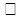 
      Тіркескен сәулелендіру 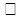 
      Сәулелелендірудің басқа түрі 
      Сәулелік терапия түрі:
      Сәулелік терапия әдісі: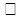 
      Үзіліссіз 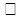 
      Фракцияланған 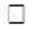 
      Фракцияланған дәртүрлі емес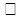 
      Сәулелік терапия
      Радиомодификаторларды қолдану:
      Сәулелендірудің қосынды ошақтық дозасы: ісікке
      гр., метастазаға
      гр.
      Сәулелік емдеудің асқынулары:
      Сәулелік терапевт ID
      Химиятерапиялық емдеу курсының басталған күні
      Химиятерапия түрі:
      Пациенттерге акушерлік-гинекологиялық көмек көрсететін стационарларға толтырады:
      Босану орны:
      Жүктілік саны №
      Босандыру сипаты
      Босану саны
      Жүктілікті үзу,босану немесе өлім кезіндегі жүктілік мерзімі, апта
      Аборт түрлері: *хирургиялық жағдайда Жаңа туған нәресте туралы мәліметтер
      Жаңа туған нәресте перзетханада емдеуден өтті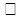 
      иә 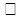 
      жоқ
      Қорытынды бөлім стационарлық көмек көрсетудің кез-келген жағдайында толтырылады
      1. Ауруханада болуы немен аяқталды
      2. Емдеу немен аяқталды:
      3. Шыққан (қайтыс болған) күнi мен уақыты
      4. Төсек-күндер өткiзiлдi
      Дәрiгер: Т.А.Ә. (бар болса), ID
      Бөлiмше меңгерушісі Т.А.Ә. (бар болса), ID "Стационардан шыққанның статистикалық картасы" № 012/е нысанының қысқартулары: Жіті коронарлық синдромы бар пациенттің картасы № картаны толтыру күні
      ЖКС: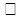 
      жоқ 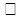 
      иә 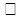 
      ST көтеруімен 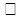 
      ST көтерілусіз
      1. ST көтеруімен ЖКС орналасуы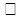 
      алдыңғы 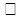 
      төменгі 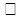 
      қапталық 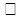 
      оң жақ қарынша (ОҚ) (RV3R, RV4R бұру) (правый желудочек (ПЖ) (отведение RV3R, RV4R)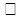 
      Белгісіз
      2. ST көтерусіз ЖКС Орналасуы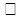 
      алдыңғы 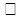 
      төменгі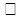 
      қапталық 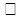 
      оң жақ қарынша (ОҚ)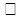 
      белгісіз
      3. Алғашқы ЭКГ жасалған күні және уақыты
      Индекстік жағдайдың уақыты (ишемия белгілерінің басталуы) уақыты (кк/аа)
      Медициналық көмекке жүгіну уақыты (қоңырау шалу/өздігінен жүгіну) (белгі картасы бойынша қабылдаған шақырту уақыты)
      Медициналық персоналмен алғашқы байланыс жасау уақыты
      Жағдай орын алған орын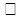 
      үйде 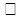 
      жұмыста 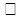 
      қоғамдың орында 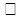 
      басқа 
      Келу орны: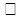 
      қабылдау бөлімі 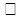 
      РжҚТБ/ ҚТА/ ҚТП (қабылдау бөліміне соқпай) 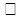 
      зертхана (қабылдау бөліміне соқпай, РжҚТБ/ ҚТБ/ ҚТП)
      4. Қауіп факторлары
      Артериялық гипертензия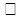 
      жоқ 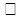 
      иә 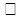 
      белгісіз
      Қант диабеті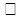 
      жоқ 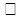 
      иә (ем-дәм терапиясы, пероральды терапия, инсулин терапиясы) 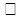 
      белгісіз 
      темекі шегу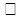 
      жоқ 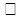 
      иә (кейде, үнемі) 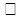 
      белгісіз 
      Алкоголь (нашақорлық)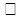 
      жоқ 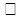 
      иә (кейде, үнемі) 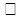 
      белгісіз 
      Артық дене салмағы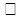 
      жоқ 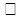 
      иә (кейде, үнемі) 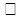 
      белгісіз
      Төмен физикалық белсенділік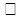 
      жоқ 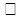 
      иә (кейде, үнемі) 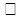 
      белгісіз
      Дислипидемия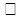 
      жоқ 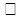 
      иә (кейде, үнемі) 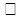 
      белгісіз
      Тұқым қуалау бейімділігі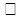 
      жоқ 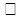 
      иә (кейде, үнемі) 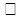 
      белгісіз
      Отбасыда кенет қайтыс болу жағдайлары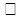 
      жоқ 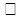 
      иә (кейде, үнемі) 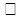 
      белгісіз
      Басқалар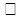 
      жоқ 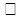 
      иә (кейде, үнемі) 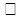 
      белгісіз
      5. Бұрын болған кардиалық анамнез
      Басынан өткерген миокарды инфаркт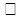 
      жоқ 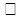 
      иә 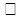 
      белгісіз
      Жүрекшелер фибрилляциясы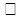 
      жоқ 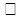 
      иә 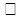 
      белгісіз
      Тұрақты стенокардия ширыққан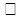 
      жоқ 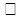 
      иә 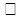 
      белгісіз 
      Тұрақсыз стенокардия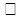 
      жоқ 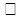 
      иә 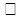 
      белгісіз
      АКШ/ТКА (астын сызыңыз)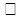 
      жоқ 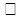 
      иә 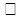 
      белгісіз
      АКШ/ТКА (астын сызыңыз)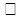 
      жоқ 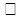 
      иә 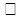 
      белгісіз
      ЭКС/ИКД /СҚТ (астын сызыңыз)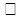 
      жоқ 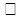 
      иә 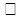 
      белгісіз
      Жүрек қақпашаларының аурулары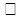 
      жоқ 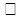 
      иә 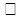 
      белгісіз
      Кардиомиопатия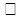 
      жоқ 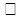 
      иә 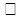 
      белгісіз
      Жүректің созылмалы жеткіліксіздігі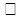 
      жоқ 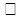 
      иә (NYNA бойынша ФК 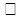 
      I, 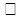 
      II, 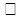 
      III, 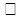 
      IV) 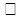 
      белгісіз
      6. Ілеспелі кардиалық емес патология
      МҚЖБ (ОНМК)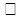 
      жоқ 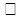 
      иә (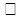 
      1-геморрагиялық инсульт, 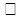 
      2- ми инфаркті, 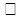 
      3-транзиторлық ишемиялық өршу) 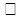 
      белгісіз 
      Бүйректің созылмалы ауруы (БСА)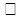 
      жоқ 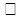 
      иә 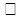 
      белгісіз 
      Перифериялық тамырлар ауруы/ қолқа аневризмасы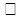 
      жоқ 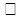 
      иә 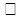 
      белгісіз 
      Соңғы 5 жылдың ішіндегі онкологиялық аурулар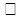 
      жоқ 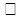 
      иә 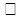 
      белгісіз
      АІЖ аурулары (ойықжаралар, эрозиялар)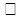 
      жоқ 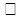 
      иә 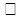 
      белгісіз
      ӨСОА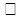 
      жоқ 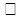 
      иә 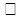 
      белгісіз
      Өмір сүру сапасын төмендететін басқа аурулар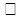 
      жоқ 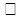 
      иә 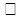 
      белгісіз
      Отбасы анамнез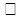 
      жоқ 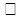 
      иә 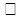 
      белгісіз
      7. Түсу кезіндегі ағымдағы жай-күйі
      Белгілері:
      Кеудедегі жайсыздық/ ауырсыну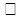 
      жоқ 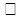 
      иә 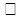 
      белгісіз
      Ентігу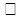 
      жоқ 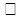 
      иә 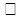 
      белгісіз
      Жүректің тоқтауы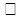 
      жоқ 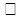 
      иә 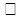 
      белгісіз 
      Талу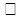 
      жоқ 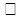 
      иә 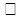 
      белгісіз
      Қысымының төмендеуі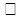 
      жоқ 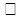 
      иә 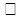 
      белгісіз
      Әлсіздік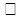 
      жоқ 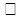 
      иә 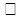 
      белгісіз
      Басқа симптомдар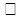 
      жоқ 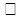 
      иә 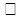 
      белгісіз
      Симптомсыз ағым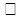 
      жоқ 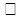 
      иә 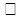 
      белгісіз
      8.Физикалық деректері (түсу кезінде)
      ЖЖЖ
      минутына соғу 
      Систолалық АҚ
      мм. сын. бағ. диастолалық 
      орта АҚ 
      мм.сын.бағ.
      9. Жүректің жеткіліксіздігі (ЖЖ) түскен кездегі Killip бойынша класс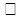 
      I, 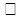 
      II , 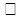 
      III, 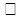 
      IV 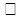 
      белгісіз
      Қан талдамасы (түскен кезде)
      Вч-Тропонин I/T (түскен кезде)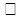 
      жоқ 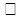 
      иә 
      а) Вч-Тропонин I/T (ең жоғары мағына)
      МВ-КФК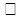 
      жоқ 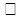 
      иә
      d - димер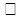 
      жоқ 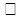 
      иә
      BNP/pro BNP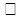 
      жоқ 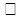 
      иә
      Гемоглобин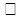 
      жоқ 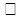 
      иә
      Гематокрит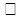 
      жоқ 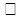 
      иә
      Тромбоцит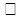 
      жоқ 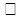 
      иә
      Глюкоза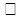 
      жоқ 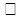 
      иә
      Липидты спектр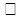 
      жоқ 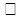 
      иә, ТТЛП 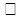 
      жоқ 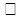 
      иә, ЖТЛП 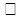 
      жоқ 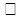 
      иә, ТГ 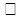 
      жоқ 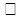 
      иә)
      Креатинин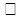 
      жоқ 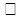 
      иә мкмоль/л
      Креатининнің шумақшалық сүзілу жылдамдығы _________ (автоматты есептеу)
      Калий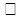 
      жоқ 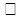 
      иә
      Магний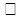 
      жоқ 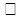 
      иә
      Кальций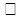 
      жоқ 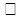 
      иә
      10. Аспаптық зерттеу әдістері
      ЭКГ (түскен кезде/ динамикада)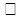 
      жоқ 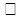 
      иә
      Ырғақ (Ритм)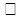 
      синустық 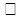 
      жүрекшелер фибрилляциясы 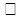 
      электрокардиостимулятор ырғағы (ЭКС)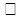 
      басқа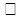 
      белгісіз 
      QRS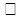 
      қалыпты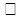 
      Гис шоғыры солжақ аяқшасының блокадасы (ШСАБ) 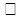 
      Гис шоғыры оңжақ аяқшасының блокадасы (ШОАБ) 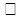 
      басқа 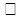 
      белгісіз 
      ST Т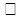 
      ST сегментін көтерумен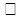 
      ST сегменті көтерусіз 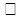 
      Т тетігінің инверсиясы 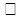 
      қалыпты ЭКГ 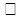 
      басқа 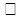 
      белгісіз 
      ЭхоКГ (түсу кезінде)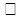 
      жоқ 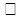 
      иә;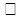 
      N (>50%)Симпсон бойынша солжақ қарынша шығарымының фракциясы (ШФ) 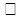 
      болмашы төмендеу (41-50%)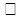 
      қалыпты төмендеу (31-40%) 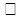 
      айқын сипатталған төмендеу (<30%)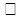 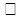 
      Сол жақ қарынша шығарымының фракциясы (ШФ) анықталған жоқ 
      Жергілікті жиырылғыштың бұзылған аймақтарының болуы: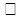 
      жоқ 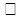 
      иә (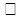 
      гипокинезия, 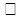 
      -акинезия)
      КТ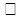 
      жоқ 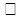 
      иә
      МРТ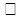 
      жоқ 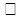 
      иә
      11. Қауіп шкалалары:
      GRACE ишемия қаупінің шкаласы (түсу кезіндегі қауіп санаты)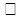 
      жоқ 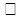 
      иә
      Баллдар саны
      GRACE http://www.outcomes.org/grace электрондық калькулятор
      GRACE 2 электрондық калькулятор (креатинин деңгейі және Кillip бойынша ауырлық класстары туралы деректер болмаған кезде пайдаланылады)
      Баллдардың жалпы саны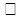 
      Жоғары >140 балл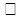 
      Орташа 109 – 140 балл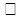 
      Төмен <108 балл
      Пациенттердің қаупін клиникалық бағалау
      ST ЖКС бар пациенттер қаупінің стратификациясы: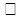 
      жоқ 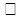 
      иә
      Өте жоғары қауіп өлшемшарттары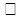 
      жоқ 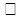 
      иә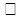 
      гемодинамикалық тұрақсыздық немесе кардиогендік шок 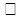 
      Кеудедегі қайталанатын немесе жалғасқан ауырсыну, дәрі-дәрмекпен емдеуге тұрақты 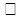 
      Өмірге қауіпті аритмиялар немесе жүректің тоқтауы 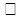 
      МИ механикалық асқынулары 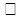 
      Рефрактерлі стенокардиямен немесе ST сегментінің ауытқуы бар жүрек функциясының жіті жеткіліксіздігі 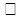 
      ST сегментінің немесе Т ирегінің қайталанған динамикалық өзгерістері, әсіресе ST сегментінің ауыспалы элевациясымен 
      Жоғары қауіп өлшемшарттары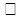 
      жоқ 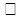 
      иә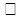 
      МИ байланысты, жүрек тропониндері деңгейінің көтерілуі немесе төмендеуі 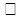 
      ST сегментінің немесе Т ирегінің динамикалық өзгерістері (симптомдық немесе асимптомдық) 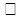 
      GRACE шкаласы бойынша баллдардың сомасы >140 
      Аралық қауіп өлшемшарттары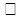 
      жоқ 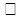 
      иә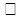 
      Қант диабеті 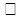 
      Бүйректің жеткіліксіздігі (ШСЖ < 60 мл/мин/1,73 м2) 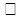 
      Дәрі-дәрмекпен емдеуге тұрақты 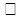 
      ОҚ ШФ <40% немесе жүрек функциясының іркілген жеткіліксіздігі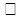 
      Ерте инфарктен кейінгі стенокардия 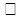 
      Жақында өткізілген ТКА 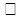 
      Бұрын жасалған АКШ 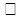 
      GRACE қауіп шкаласы бойынша баллдардың қосындысы >109 және 
      Төмен қауіп өлшемшарттары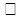 
      жоқ 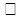 
      иә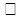 
      Жоғарыда аталмаған кез келген сипаттамалар (ишемияның қайталанған белгілері жоқ, өзгеріссіз. ЭКГ, тропониндеңгейі жоғарламаған) 
      13. CRUSADE қан кету қауіп шкаласы
      CRUSADE электрондық калькуляторы: http://www.crusadebleedingscore.org/
      Баллдардың жалпы саны
      CRUSADE қан кету қаупі 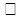 
      жоқ 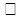 
      иә
      12.Тромботикалық асқынулар қаупін бағалауға арналған CHA2DS2-VASC шкаласы (Жүрекшелер фибрилляциясы кезінде)
      Баллдардың жалпы саны:
      (баллдар қосындысы 1 және одан жоғары болғанда инсульттің даму қаупі бар (антикоагулянтты терапия тағайындау қажет)
      13. Емдеу
      * Препараттардың патенттелмеген атауы
      ** CHA2DS2-VASc шкаласы (пероральды антикоагулянттарды тағайындау кезінде)
      *** HAS-BLED шкаласы (пероральды антикоагулянттарды тағайындау кезінде)
      Баллдардың жалпы саны: (3 және одан жоғары баллдардың қосындысында қан кету даму қаупі бар (сақтықпен антикоагулянтты терапияны тағайындау қажет)
      14. Тромболитикалық терапия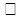 
      Жоқ
      Тромболитикалық терапияны жасамау себептері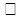 
      кеш жүгіну (12 сағаттан артық)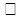 
      қарсы көрсетілімдер 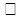 
      абсолютты, 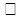 
      салыстырмалы 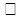 
      ЭКГ өлшемшарттары жоқ 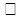 
      бастапқы ТКА 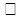 
      Иә,
      тромболизистік терапия өткізу уақытының басталуы (күні/айы/)/).
      тромболизистік терапия өткізу уақытының соңы (күні/айы/)/).
      15. Тромболитикалық терапия өткізу кезеңі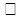 
      Емдеуге жатқызуға дейін 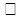 
      Емдеуге жатқызу 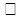 
      қабылдау бөлімі 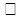 
      ҚТП/ ҚТА 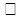 
      басқасы 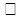 
      тиімсіз 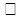 
      тиімді (60 мин. ішінде ST 50% және одан жоғары төмендеуі, реперфузиялық аритмиялар) 
      16. Препарат
      а) препарат түрі: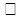 
      фибринге тән 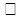 
      фибринге тән емес 
      б) препарат атауы: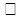 
      актилизе 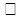 
      тенектеплаза 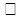 
      ретеплаза 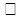 
      басқа
      в) дозасы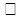 
      толық доза 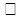 
      жарты доза 
      Тромболизис асқынуының болуы 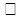 
      жоқ 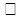 
      иә 
      Коронароангиография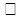 
      жоқ 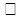 
      иә
      Күні
      Қызмет кодының атауы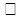 
      Жоқ 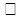 
      Белгісіз 
      Тамырлы қолжетімдік: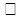 
      радиалды 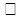 
      сан 
      Қалыпты КАГ: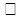 
      жоқ 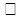 
      иә 
      Егер жоқ болса:
      Көп тамырлы зақымдану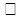 
      0, 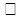 
      1 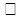 
      2, 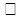 
      3 және жоғары 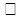 
      белгісіз
      ТІМІ бойынша ИЗА немесе симптомдық тамырдағы қанағым: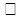 
      0 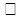 
      1 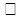 
      2 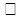 
      3 
      Реваскуляризация әдісін таңдау (қажет болған жағдайда)
      Syntax шкаласы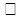 
      жоқ 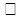 
      иә
      баллдардың жалпы саны (общее количество баллов)
       "Жүрек тобы" консилиумды таңдау 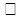 
      жоқ 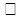 
      иә
      Теріастылық коронарлық араласу
      Операция кодының атауы
      Баллонды үрлеу/ стентті орнату күні және уақыты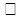 
      ST көтеруімен ЖКС: 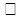 
      Бастапқы ТКА (ауру басталғаннан кейін <120 мин.) 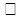 
      Сәтсіз тромболизистен кейін кезек күттірмейтін ТАК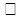 
      Сәтті тромболизистен кейінгі ТКА (фармакоинвазивті стратегия (3-24 сағат) 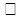 
      Іріктеу ТКА (миокардтың стресс-индукцияланған ишемиясы анықталған немесе ОҚ ШФ <40-50 жағдайда шығу алдында)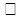 
      Реперфузиялық емсіз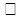 
      ST көтерусіз ЖКС: 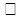 
      Ауру белгілері басталғаннан бастап <2 сағатта жедел ТКА (ишемия/рефрактерлік стенокардия, гемодинамикалық тұрақсыздық белгілері жалғасады, өмірге қауіпті аритмиялар ЖТ/ҚФ) 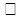 
      Ерте инвазивті стратегия <24 сағат (жоғары қауіп клиникалық белгілері кезінде және GRACE шкаласы бойынша баллдар >140 балл) 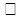 
      Кеш инвазивті стратегия <72 сағат (қалыпты қауіп клиникалық белгілері кезінде және GRACE шкаласы бойынша баллдар 109-140 балл) 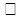 
      Консервативтік ем (төмен қауіп және GRACE шкаласы бойынша баллдар <108 балл кезінде)
      Стент ішіндегі рестеноз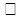 
      жоқ 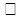 
      иә
      Бифуркацияларды тарту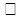 
      жоқ 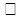 
      иә 
      Тромбоэктомиялық құрылғыларды қолдану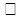 
      жоқ 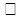 
      иә 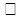 
      Белгісіз 
      17. КАГ, ТКА кезіндегі асқынулар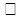 
      Жоқ 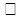 
      Иә 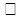 
      стенд тромбозы 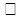 
      операция алдыңғы МИ 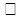 
      қан кету 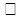 
      ми инсульты 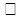 
      индукцияланған нефропатия контрастысы 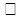 
      сан арқылы ену жағынан солқылдайтын гематома 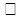 
      белгісіз 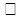 
      өлім 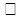 
      Белгісіз 
      Сәтті ТАА: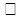 
      жоқ 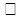 
      иә 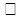 
      Белгісіз 
      Толық реваскуляризация: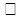 
      жоқ 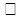 
      иә 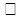 
      Белгісіз 
      стационарлық емдеу кезінде 1 емшарадан артық: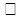 
      жоқ 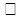 
      иә 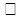 
      Белгісіз 
      Аорталық-коронарлық шунттеу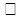 
      жоқ 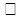 
      иә 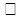 
      Белгісіз 
      Операция кодының атауы 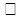 
      Жоқ 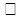 
      Иә АКШ бастау күні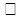 
      шұғыл 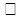 
      ауру басталғаннан кейін 4-6 сағатқа дейін 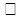 
      24 сағатқа дейін 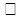 
      72 сағаттан артық 
      Шунттер: 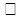 
      вена 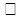 
      ЛГА 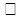 
      ПГА 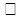 
      басқа
      Операциямен байланысты асқынулар: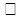 
      операциядан кейінгі МИ 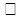 
      неврологиялық тапшылық 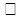 
      қан кету 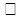 
      жүрек ырғағының және өткізгіштігінің бұзылуы 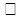 
      медиастенит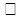 
      төссүйек тұрақсыздығы 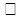 
      басқалар 
      Электрокардиостимуляторды имплантанттау (имплантация электрокардиостимулятора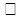 
      жоқ 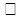 
      иә 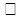 
      Белгісіз 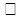 
      Шұғыл 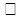 
      Жоспарлы
      Операция кодының атауы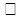 
      Уақытша ЭКС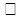 
      Бір камералық 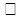 
      Екі камералық 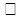 
      Тұрақты ЭКС 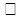 
      Бір камералық 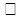 
      Екі камералық 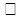 
      басқа 
      Кардиовертел-дефибрилляторды имплантанттау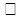 
      жоқ 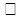 
      иә 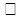 
      Белгісіз 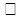 
      Шұғыл 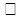 
      операция кодының атауы
      Кардиоресинхрондаушы құрылғыны (СРТИ) имплантациялау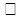 
      жоқ 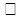 
      иә
      Операция кодының атауы
      Басқа операциялар: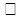 
      жоқ 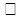 
      иә 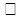 
      Белгісіз 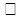 
      Шұғыл 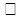 
      Жоспарлы
      Операция кодының атауы
      18. Емдеуге жатқызу кезіндегі асқынулар
      Killip бойынша СН классы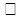 
      I 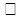 
      II 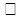 
      III 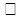 
      IV 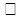 
      белгісіз
      19. МИ механикалық асқынулар кезіндегі операциялар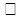 
      жоқ 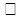 
      иә
      Күні
      Операция кодының атауы
      20. Шығару кезіндегі зерттеулер
      Шығару кезіндегі ЭКГ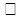 
      синусты 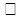 
      ЖФ 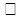 
      ST көтеруімен жаңа МИ 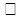 
      өзгеріс жоқ 
      Шығару кезінде ЭХоКГ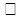 
      N Симпсоны бойынша солжақ қарынша шығарымының фракциясы (ШФ) 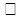 
      болмашы төмендеу (41-50%)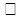 
      қалыпты төмендеу (31-40%) 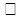 
      айқын сипатталған төмендеу (<30%)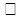 
      солжақ қарынша шығарымының фракциясы (ШФ) анықталған жоқ 
      Шығару кезіндегі Killip бойынша СН классы 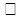 
      I 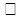 
      II 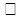 
      III 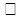 
      IV 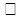 
      белгісіз
      Шығару кезіндегі стресс тест: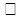 
      Жоқ 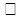 
      Иә (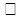 
      стресс-ЭКГ (ВЭМ, тредмил), 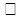 
      стресс ЭхоКГ)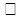 
      Тест нәтижесі теріс 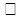 
      Тест нәтижесі оң (стресс-индуц. Миокард ишемиясы) 
      Басқа диагностикалық зерттеулер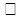 
      жоқ 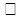 
      иә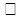 
      қаупі төмен көтерусіз ЖКС кезінде 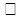 
      МРТ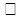 
      басқа 
      21. Қорытынды диагноз 
      Диагноз, Инфаркт түрі коды
      22.Қорытынды клиникалық диагноз
      *Жүректің созылмалы жетіспеушілігі ЖСЖ (NYNA бойынша функционалдық класы) болған жағдайда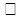 
      I, 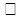 
      II, 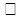 
      III, 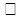 
      IV
      ЖКС аяқталуы: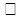 
      ST көтерумен МИ (трансмуральды) 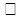 
      үзілген ИМ 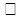 
      ST көтерусіз МИ (субэндокардиальды)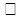 
      басқа аурулар: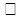 
      Өкпе артериялары тармақтарының тромбоэмболиясы (ӨАТТ) 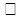 
      Қолқаның қабатталған аневризмасы 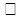 
      Такотсубо кардиомиопатиясы 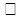 
      Миокардит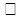 
      басқа диагноздар Ми қанайналымының жіті бұзылулары бар пациенттің картасы № картаны толтыру күні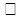 
      ишемиялық 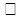 
      геморрагиялық 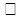 
      транзиторлық ишемиялық өршу 
      пациент Д-есебінде тұрады ма 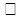 
      жоқ 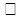 
      иә 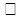 
      белгісіз
      Пациент базистік гипотензиялық терапия қабылдады ма 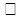 
      жоқ 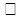 
      иә 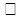 
      белгісіз
      антикогаулянтты терапия 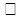 
      жоқ 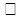 
      иә 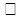 
      тұрақты емес 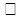 
      белгісіз
      антиагрегантты терапия 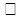 
      жоқ 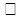 
      иә 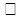 
      тұрақты емес 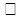 
      белгісіз
      статиндер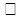 
      жоқ 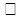 
      иә 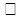 
      тұрақты емес 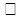 
      белгісіз
      Ишемиялық инсульттың кіші түрі: 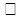 
      атеротромбдық 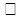 
      артерио-артериялық эмболиялар 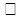 
      ми тамырларының тромбоздары 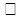 
      кардиоэмболикалық 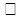 
      гемодинамикалық 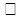 
      қуыстық 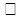 
      гемореологиялық микроокклюзия түрі бойынша 
      Индекстік жағдайға байланысты МҚЖБ алғашқы белгілерінің уақыты:
      Жағдай орын алған орын: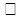 
      үйде 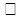 
      жұмыста 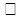 
      қоғамдың орында 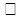 
      басқа 
      Қауіп факторлары
      Артериялық гипертензия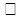 
      жоқ 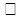 
      иә 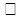 
      белгісіз
      Қант диабеті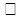 
      жоқ 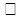 
      иә 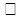 
      белгісіз
       Қан аурулары 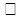 
      жоқ 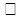 
      иә 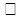 
      белгісіз
      Негізгі тамырлардың тарылу өзгерістері 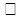 
      жоқ 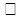 
      иә 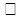 
      белгісіз
      Темекі шегу 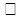 
      жоқ 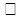 
      иә 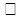 
      белгісіз
      Алкоголь 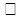 
      жоқ 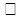 
      иә 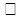 
      белгісіз
      Артық дене салмағы 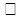 
      жоқ 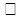 
      иә 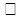 
      белгісіз
      Дислипидемия 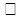 
      жоқ 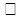 
      иә 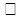 
      белгісіз
      Тұқым қуалау бейімділігі 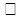 
      жоқ 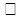 
      иә 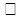 
      белгісіз
      Отбасыда кенет қайтыс болу жағдайлары 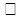 
      жоқ 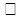 
      иә 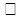 
      белгісіз
      Гормон алмастыру терапиясы 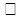 
      жоқ 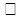 
      иә 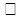 
      белгісіз
      Жүктілік 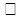 
      жоқ 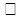 
      иә 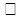 
      белгісіз
      Контрацептивтер 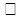 
      жоқ 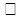 
      иә 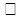 
      белгісіз
      Басқалар
      Бұрын болған жүрек-тамырлары анамнезі
      Бұрын болған инсульт диагнозы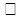 
      жоқ 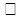 
      иә 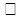 
      белгісіз
      Транзиторлық ишемиялық өршу диагнозы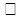 
      жоқ 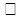 
      иә 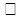 
      белгісіз
      Басынан өткерген миокард инфаркты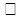 
      жоқ 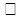 
      иә 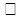 
      белгісіз
      Жүректің ишемиялық ауруы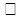 
      жоқ 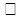 
      иә 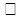 
      белгісіз
      АКШ/ТКА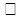 
      жоқ 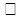 
      иә 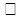 
      белгісіз
      АКШ/ТКА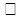 
      жоқ 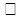 
      иә 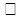 
      белгісіз
      ЭКС/КДИ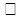 
      жоқ 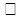 
      иә 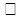 
      белгісіз
      Жүрек қақпақшаларының ауруы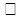 
      жоқ 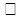 
      иә 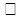 
      белгісіз
      Кардиомиопатия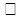 
      жоқ 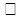 
      иә 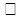 
      белгісіз
      Жүректің созылмалы жеткіліксіздігі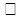 
      жоқ 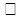 
      Иә (NYNA бойынша ФК 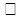 
      I, 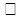 
      II, 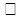 
      III, 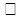 
      IV) 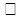 
      белгісіз
      Жүрекшелер фибрилляциясы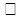 
      жоқ 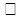 
      иә 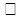 
      белгісіз
      Жыпылықтау аритмиясы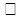 
      жоқ 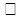 
      иә 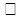 
      белгісіз
      Түсу кезіндегі Глазго комасы шкаласы бойынша естің деңгейі. Балл: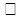 
      15 баллдан бастап– есі айқын 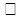 
      13-тен – 14-ке дейін – орташа есеңгіру 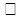 
      10-нан – 12-ке дейін терең есеңгіру 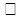 
      8-ден – 9-ға дейін сопор 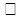 
      6-дан – 7-ге дейін қалыпты кома 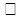 
      4-тен – 5-ке дейін терең кома 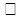 
      3-тен – терминалды кома 
      NIHSS шкаласы бойынша неврологиялық тапшылықты бағалау: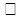 
      ең төменгі тапшылық 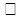 
      орташа тапшылық 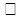 
      ауыр тапшылық 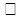 
      өте ауыр тапшылық 
      NIHSS шкаласы бойынша баллды көрсету
      Рэнкин шкаласы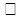 
      1-дәреже – мүгедектік белгілерінің болмауы 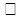 
      2-дәреже – мүгедектіктің жеңіл белгілерінің болуы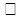 
      3-дәреже – мүгедектіктің қалыпты айқын сипатталған белгілері болуы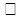 
      4-дәреже – мүгедектіктің айқын сипатталған белгілерінің болуы 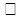 
      5-дәреже – мүгедектіктің өте айқын сипатталған белгілері 
      Бір жұтым суды кедергісіз ішеді: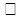 
      жоқ 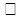 
      иә 
      Компьютерлік Томография жасалынды ма? (КТ):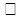 
      жоқ 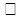 
      иә; күні
      а) ағымдағы жағдайдағы инфаркт: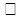 
      жоқ 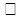 
      иә
      б) ағымдағы жағдайдағы қан кету: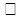 
      жоқ 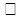 
      иә (да),
      қан кету сипаттамасын анықтаңыз: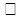 
      субарахноидальдық 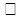 
      паренхиматозды 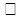 
      ми діңгегі 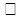 
      вентрикулярлы 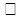 
      субтенториальды 
      КТА жасалынды ма? 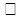 
      жоқ 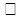 
      иә
      Аневризма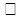 
      жоқ 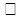 
      иә
      АВМ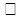 
      жоқ 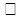 
      иә
      Тамырлар стенозы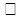 
      жоқ 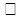 
      иә
      Тамырлар окклюзиясы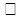 
      жоқ 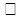 
      иә
      МРТ жасалынды ма?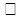 
      жоқ 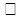 
      иә Күні
      инфаркт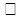 
      жоқ 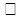 
      иә қан кету 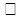 
      жоқ 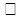 
      иә аневризма 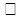 
      жоқ 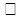 
      иә АВМ 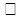 
      жоқ 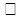 
      иә
      тамыр стенозы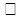 
      жоқ 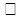 
      иә
      тамыр тромбозы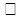 
      жоқ 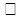 
      иә
      Дәрілік терапия
      Тромболиттік терапия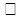 
      жоқ 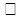 
      иә
      Гипотензивті терапия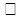 
      жоқ 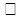 
      иә
      Антиагрегантты терапия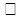 
      жоқ 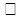 
      иә
      Антикоагулянтты терапия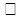 
      жоқ 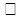 
      иә
      Статиндер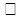 
      жоқ 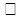 
      иә
      Оңалтудың жеке бағдарламасының картасы бар ма?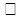 
      жоқ 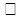 
      иә
      Қай МДК мамандарының консультациясы жасалынды?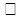 
      невролог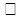 
      нейрохирург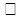 
      реабилитолог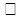 
      логопед 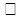 
      эрготерапевт 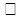 
      психиатр 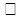 
      ине рефлексотерапевт 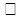 
      кинезиотерапевт 
       Пациенттің оңалтудың жеке бағдарламасында қандай негізгі іс-шаралар жасалынды?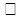 
      бағдарланған 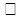 
      кезең-кезеңмен сатылы 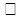 
      жеке ЕФК 
      Сөйлеу қабілеті бұзылған кезде логопедпен емдеу іс шаралар жасалынды ма?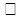 
      тек диагностика жасалынды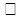 
      сөйлеу, оқу, жазу қабілеттерін қалпына келтіру бойынша оқулар 
      Қозғалыс бұзылыстары кезінде емдеу іс шаралар жасалынды ма? 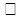 
      өзіне-өзі қызмет етудің тұрмыстық дағдыларын қалпына келтіру бойынша оқулар 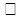 
      жеке пассивті және активті ЕФК, аяқ-қолдарды механикалық жұмыс істету 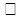 
      биобасқару, 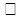 
      физиотерапия
      Оңалту әлеуетін айқындау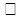 
      қолайлы (жартылай оңалту, оңалту – толық қалпына келтіру)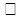 
      қолайсыз (үйде күтім жасау)
      Оңалту алдында жай-күйді бағалау бойынша тесттер:
      а) Бартель индексі баллды көрсету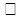 
      Жоқ 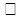 
      Иә қорытынды
      0-ден – 25-ке дейін – науқастың толық тәуелді болуына сәйкес келеді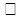 
      25-тен – 65-ке дейін – айқын сипатталған тәуелді болу 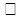 
      65-тен – 90-ға дейін – қалыпты тәуелді болу 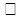 
      91-ден – 99-ға дейін – аздап тәуелді болу 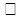 
      100 балл – күнделікті қызметте толық тәуелді болмау 
      б) Психикалық жай-күйдің тесті-мини-сызбасы (ПЖМИ) Мini-Mental State Examination (MMSE)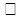 
      Жоқ 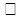 
      Иә қорытынды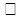 
      когнитивті функцияларының бұзылулары жоқ 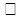 
      деменция алдыңғы когнитивтібұзылулар 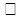 
      сипаты жеңіл дәрежедегі деменция 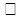 
      сипаты қалыпты деңгейдегі деменция 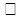 
      ауыр деменция 
      в) Ривермид күнделікті өмірде мобильдік шкалдары, баллды көрсету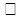 
      Жоқ (нет)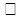 
      Иә (да) қорытынды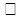 
      0-ден – 5-ке дейін – бөгде адамның көмегіне тәуелді (яғни өздігінен әрекет ете алмайды немесе қауіпті, немесе көп уақытты қажет етеді) 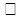 
      6-дан – 10-ға дейін – қарауды қажет етеді (ауызша көмек) 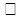 
      11 және одан жоғары – тәуелсіз (қосалқы заттарды қолдана алады)
      г) Рэнкин түрлендірілген шкаласы бойынша мүгедектік дәрежесі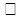 
      Жоқ 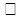 
      Иә қорытынды
      Баллды көрсету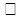 
      1-дәреже – мүгедектік белгілерінің болмауы 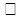 
      2-дәреже – мүгедектіктің жеңіл белгілерінің болуы 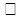 
      3-дәреже – мүгедектіктің әлсіз көрінетін белгілері 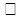 
      4-дәреже – мүгедектіктің айқын көрінетін белгілерінің болуы 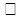 
      5-дәреже – мүгедектіктің өте айқын сипатталған белгілері 
      Жүйелі тромболитикалық терапия жасалынды ма?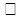 
      Жоқ, тромболикалық терапия жүргізілмеу себептері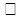 
      Иә, терапияны бастау күні және уақыты. Қандай доза жасалынды?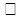 
      доза 
      Тромболизистен кейін асқынуларының болуы 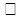 
      жоқ 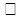 
      иә, түрін көрсету қажет
      Тромболизис жасағаннан кейін бірінші тәулікте жай-күйді бағалау
      NIHSS шкаласы бойынша балл
      Тромболизис жасағаннан кейін 7-ші күннен кейін жай-күйді бағалау
      NIHSS шкаласы бойынша балл
      Механикалық тромбэкстракция жасалды ма? 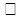 
      жоқ 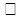 
      иә
      терапияны бастау күні мен уақыты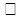 
      терапияны аяқтау күні мен уақыты 
      Нейрохирургиялық операция атауының коды
      Операция коды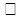 
      Жоқ 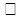 
      Иә күні (кк/мм)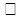 
      ауру басталғаннан кейін 6 сағатқа дейін 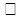 
      24 сағатқа дейін 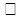 
      72 сағаттан артық 
      Операциямен байланысты асқынулар:
      атау коды
      а) NIHSS шкаласы бойынша операциядан кейін неврологиялық тапшылықты бағалау, балл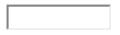 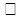 
      0-3- ең төменгі тапшылық 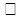 
      4-10: орташа тапшылық 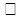 
      10-21: ауыр тапшылық 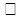 
      >21: өте ауыр тапшылық 
      б) Бартель индексі баллды көрсету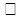 
      Жоқ 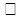 
      Иә 
      қорытынды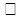 
      0-ден – 25-ке дейін – науқастың толық тәуелді болуына сәйкес келеді 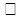 
      25-тен – 65-ке дейін – айқын сипатталған тәуелді болу 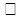 
      65-тен – 90-ға дейін – қалыпты тәуелді болу 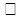 
      91-ден – 99-ға дейін – аздап тәуелді болу 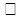 
      100 балл – күнделікті қызметте толық тәуелді болмау 
      в) Ривермид күнделікті өмірде мобильдік шкалдары, баллды көрсету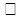 
      жоқ 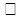 
      иә қорытынды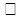 
      0-ден – 5-ке дейін – бөгде адамның көмегіне тәуелді (яғни өздігінен әрекет ете алмайды немесе қауіпті, немесе көп уақытты қажет етеді) 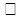 
      6-дан – 10-ға дейін – қарауды қажет етеді (ауызша көмек) 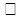 
      11 және одан жоғары – тәуелсіз (қосалқы заттарды қолдана алады)
      г) Рэнкин түрлендірілген шкаласы бойынша мүгедектік дәрежесі, баллды көрсету
      балл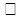 
      жоқ 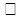 
      иә қорытынды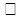 
      1-дәреже – мүгедектік белгілерінің болмауы 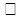 
      2-дәреже – мүгедектіктің жеңіл белгілерінің болуы 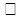 
      3-дәреже – мүгедектіктің қалыпты айқын сипатталған белгілері 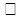 
      4-дәреже – мүгедектіктің айқын сипатталған белгілерінің болуы 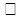 
      5-дәреже – мүгедектіктің өте айқын сипатталған белгілері 
      Нейрореанимацияда болды (ҚТП/ҚТА):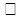 
      жоқ, 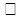 
      иә күн саны Стационарлар мен амбулаториялық-емханалық ұйымдарында қолданылатын медициналық есепке алу құжаттамасының нысандары 20_____ жылғы "_____" ____________ №  "Медициналық-әлеуметтік сараптамаға қорытынды" № 031/е нысаны
      1. ЖСН ___________________________________________________________________
      2. Тегі____________________________________________________________________
      3. Аты___________________________________________________________________
      4. Әкесінің аты (бар болса) ___________________________________________
      5. Туған күні ____ жылғы "_____" _____________
      6. Жынысы ☐ ер ☐ әйел
      7. Азаматтығы (елдердің анықтамалығы) ______________________________________
      8. ☐ қала ☐ ауыл тұрғыны
      9. Тұрақты тұрғылықты жері бойынша тіркеу мекенжайы ________________________
      10. Нақты тұрғылықты жердің мекенжайы ___________________________
      11. Куәландыру кезінде адамның тұрғылықты жері/болатын жері (көшпелі отырыстарда немесе сырттай мемлекеттiк қызметтердi көрсету үшiн өрістердің біреуін таңдау):
      ☐ балалар үйінде, интернатта, балаларға арналған мамандандырылған ұйымдарда ☐ әлеуметтік қорғау медициналық -әлеуметтік мекемелерде (ұйымдарда) ☐ қылмыстық-атқару жүйесі мекемелерінде ☐ үйде ☐ стационарда ☐ сырттай
      12. БХТ бойынша медициналық ұйымға тіркелу:
      13. Тіркелген күні 20___жылғы _____ _________.
      Медициналық ұйымның атауы______________________________________
      14. Пациенттің немесе заңды өкілінің ұялы телефон нөмірі (МАБ тіркелген) +7(***) (*******)
      15. Заңды өкілдің (ата -анасының, қамқоршысының, жетекшісінің) деректері:
      ЖСН _____________________________________________________________ 
      Тегі____________________________________________________________________ 
      Аты______________________________________________________________________ 
      Әкесінің аты (бар болса) _______________________________________________
      16. Жіберген медициналық ұйымның атауы (МҰ тіркелімінен) ____________________
      17. МҰ мекенжайы __________________________________________
      18. Қайта куәландыруға/мерзімінен бұрын қайта куәландыруға жіберілген кезде (жолдың біреуін таңдау):
      ☐ топ ☐ екінші топ ☐ үшінші топ ☐ мүгедек бала ☐ бірінші топтағы мүгедек бала ☐ екінші топтағы мүгедек бала ☐ үшінші топтағы мүгедек бала ☐ мүгедектік анықталмаған
      19. Жалпы еңбек ету қабілетінен айырылу дәрежесі (бұрын белгіленген жағдайда)________%
      20. Кәсіптік еңбек ету қабілетінен айырылу дәрежесі (бұрын белгіленген жағдайда) ______%
      21. Жұмыс орны (жұмыс істейтін адамдар үшін)________________________________
      22. Лауазымы _____________________________________________________________
      23. Негізгі кәсібі ________________________________________________________
      24. Оқу орны (оқушылар мен студенттер үшін) __________________________________
      25. Курс/сынып____________________________________________________________
      26. Мектепке дейінгі мекеме__________________________________________________
      27. Медициналық ұйымның бақылауына алынған (күні)___________________________
      28. Клиникалық және еңбек тарихы, диагностика, емдеу шаралары
      29. Аурудың анамнезі: қай жастан бастап ауырады, ағымының ерекшеліктері мен сипаты, өршу жиілігі, соңғы өршу күні, қазіргі уақытта жүргізіліп жатқан емдеу, емдеу (оның ішінде рецидивке қарсы), тиімділік (антропометриялық, гематологиялық көрсеткіштердің динамикасы, функционалдық үлгілер, соматикалық мәртебедегі өзгерістер, емдеу және медициналық оңалту нәтижелерін жалпы бағалау) ________________ ___________________________________________________________________________________________ _____________________________________________________________________________
      30. Пациент диспансерлік тіркеуде тұра ма ☐ жоқ, егер ☐ тұрса (диспансерлік есеп бойынша барлық диагнозын көрсету):
      Диагноз (АХЖ-10) коды)______ Диспансерлік есепке алынған күн _____ Диспансерлік есептен шығарылған күн _________________
      31. Жарақат болған кезде: жарақаттың түрі (өрістердің біреуін таңдау): ☐ тұрмыстық ☐ өндірістік ☐ көшедегі (жол-көлікті қоспағанда) ☐ жол-көлік ☐ мектептегі ☐ спорттық ☐ басқалар
      жарақатты алған күні __________________
      жарақат алған жер мен жағдайлар (нақты көрсетіңіз)____________________________
      32. 031/е нысанын толтыру кезіндегі физиологиялық өлшемдер:
      АҚ/Қ ______ миллиметр сынап бағанасы ЖЖЖ _____ минут Пульс ____минут ТАЖ ____ минут Дене қызуы ____ Бойы ____ сантиметр Салмағы _____ килограмм Жамбас көлемі ____ сантиметр Бел көлемі____ сантиметр
      33. Еңбек жағдайының өзгеруі ____________________________________________________
      ______________________________________________________________________________ 
      34. Еңбекке уақытша жарамсыздық (соңғы 12 айдағы ақпарат)
      35. Оңалту іс-шараларының жоспары:
      - медициналық оңалту бойынша шаралар
      - протездік-ортопедиялық құралдармен қамтамасыз ету
      - сурдотехникалық құралдармен қамтамасыз ету
      - тифлотехникалық құралдармен қамтамасыз ету
      - арнаулы жүріп-тұру құралдарымен қамтамасыз ету
      - міндетті гигиеналық құралдармен қамтамасыз ету
      - жеке көмекші қызметтерін көрсету
      - ымдау тілі маманы қызметтерін көрсету
      - санаторийлік-курорттық емдеу
      - арнайы әлеуметтік қызмет көрсету 
      - жұмысқа орналасуға жәрдемдесу
      - оқытуға/қайта даярлауға көмек көрсету.
      36. Шағымдарды, ағза функциясының бұзылу дәрежесін көрсететін объективті зерттеп-қарау деректерін, диагноздар мен ұсынымдарды көрсете отырып, мамандар консультацияларының нәтижелері. Медициналық құжаттар (денсаулық сақтау саласындағы стандарттарға, диагностикаға, емдеуге және оңалтуға арналған клиникалық хаттамаларға сәйкес аурудың бейіні үшін қажетті мөлшерде) 031/е нысанына электрондық түрде мыналарды:
      Қызмет атауын________________________________________________________________
      Жүргізу күнін________________________________________________________________
      Медициналық ұйымның атауын (Орындаушы)_____________________________________ көрсете отырып қоса беріледі.
      37. Клиникалық, зертханалық, рентгендік және басқа зерттеулердің нәтижелері. Медициналық құжаттар (денсаулық сақтау саласындағы стандарттарға, диагностикаға, емдеуге және оңалтуға арналған клиникалық хаттамаларға сәйкес аурудың бейіні үшін қажетті мөлшерде) 031/е нысанына электрондық түрде мыналарды:
      Қызмет атауын_______________________________________________________________
      Жүргізу күнін________________________________________________________________
      Медициналық ұйымның атауын (Орындаушы)____________________________________ көрсете отырып қоса беріледі
      38. Пациенттің жай-күйіндегі динамикалық өзгерулерді көрсете отырып, аурудың бейініне байланысты стационарлық, стационарлық алмастыру емінің оңалту орталықтарында емдеудің емделген жағдайлары (жағдайлары) туралы нәтижелер; емдеу кезінде пайда болатын асқынулар; зертханалық зерттеулер, консультациялар нәтижелерін қорытындылау; оңалту әлеуетін, оңалту диагнозын және оңалту бағытының шкаласын ескере отырып ұсынымдар. Медициналық құжаттар 031/е нысанына электрондық түрде мыналарды:
      Сырқатнамадан үзіндінің нөмірін________________________________________
      Түскен күнін_________________________________________________________________
      Шыққан күнін________________________________________________________________
      Медициналық ұйымның атауын (Орындаушы)_____________________________________ көрсете отырып қоса беріледі.
      39. Жедел/ кезек күттірмейтін медицналық көмекті шақырған пациентке белсенді бару нәтижелері. Медициналық құжаттар 031/е нысанына электрондық түрде мыналарды:
      Белсенді түрде барған күндерін_________________________________________________
      Медициналық ұйымның атауын (Орындаушы) ____________________________________ көрсете отырып қоса беріледі.
      40. МӘС-ке жіберілген кезде клиникалық-функционалдық диагноз:
      41. Негізгі диагноз (АХЖ-10 коды) ______________________________________________
      Негізгі диагноз (мәтін) ______________________________________________
      42.Асқыну (АХЖ-10 коды) (бар асқынуларды көрсету) _______________________
      Асқыну (мәтін) (бар асқынуларды көрсету):________________________
      43. Қосымша аурулар диагнозы (АХЖ-10 коды): __________________________________________________________________
       Қосымша аурудың диагнозы (мәтін) ____________________________________________
      44. МӘС-ке жіберу мақсаты – "Мүгедектікті және/немесе еңбек ету қабілетінен айырылу дәрежесін белгілеу және/немесе қажетті әлеуметтік қорғау шараларын айқындау" мемлекеттік қызмет көрсету.
      45. Расталған: Т.А.Ә. (бар болса) және Дәрігерлік-консультациялық комиссия төрағасының ЭЦҚ 
      46. 031/е нысанын толтырған емдеуші дәрігердің Т.А.Ә. (бар болса) ________
      47. QR код (жылдам әрекет ету коды)
      48. Мүгедектікті және/немесе еңбек ету қабілетінен айырылу дәрежесін анықтауға және/немесе қажетті әлеуметтік қорғау шараларын анықтауға қажет пациенттің заңмен қорғалатын құпиясын құрайтын жеке деректер мен ақпаратты жинауға, өңдеуге және беруге келісім (мемлекеттік қызмет көшпелі отырыста немесе сырттай көрсету жағдайында):
      ☐ ия
      Пациенттен немесе заңды өкілінен жауап алынған күн: 20____жылғы "____" _________ Пациенттен немесе заңды өкілінен алынған жауап ___________________ Жіберушінің ұялы телефон нөмірі: +7 (***) (*******)
      ________________________________________________________________________________________________ 20_____ жылғы "_____" ____________ № _______№ 031/е нысанына  20_____ жылғы "_____" ____________ № _______  МӘС сараптамалық қорытындысы туралы хабарлама
      1. МҰ атауы (жіберген) (МҰ тіркелімінен) _________________________ 
      2. Сараптамалық қорытындыны шығарылған күні 20__жылғы____ ________ 
      3. ЖСН ____________________________________________________________ 
      4. Тегі _____________________________________________________________ 
      5. Аты __________________________________________________________________ 
      6. Әкесінің аты (бар болса) ______________________________________________ 
      7. Туған күні _____жылғы____ ________ 
      8. Клиникалық-сараптамалық диагноз: ________________________________________ 
      Негізгі диагноз (атауы, АХЖ-10 коды) ____________________________________ 
      Қосымша диагнозы (атауы, АХЖ-10 коды)________________________________ 
      9. МӘС сараптамалық қорытынды: 
      мүгедектік тобы ______________________________ 
      мүгедектік себебі ___________________________________ 
      мүгедектік мерзімі ______________________________________ 
      мерзімі ____ __________ 20___жылдан бастап ескерілген 
      қайта куәландыру күні 20___жылғы____ _____________ 
      10. Жалпы еңбек ету қабілетінен айырылу дәрежесі (ЖЕҚА) ____________% 
      ЖЕҚА дәрежесінің мерзімі______________ 
      11. Кәсіптік еңбек ету қабілетінен айырылу дәрежесі (ҚЕҚА) ____________% 
      ҚЕҚА себебі______________________________ 
      ҚЕҚА дәрежесінің мерзімі ___________ 
      ҚЕҚА дәрежесінің қайта куәландыру күні 20 __ жылғы_____ ________ 
      12. № ______ мүгедекке ОЖБ-нің әлеуметтік және (немесе) кәсіптік бөлігіндегі 
      ұсыныстар 
      әлеуметтік оңалту бойынша ___________________________________________ 
      кәсіби оңалту бойынша _____________________________________ 
      13. Құжаттарды қайтару негіздемесі және себептерін 
      көрсету_______________________ 
      14. Медициналық-әлеуметтік сараптама актінің № __________________ 
      15. МӘС/МӘС ӘБ бөлімінің басшысының ЭЦҚ-мен куәландырылды _______________ 
      __________________________________________________________________________ 
      1-ескертпе. МӘС бойынша қорытынды электронды түрде толтырылады және ДКК-ның төрағасының ЭЦҚ-мен қолы қойылады. 
      2-Ескертпе. МСЭ сараптамалық қорытындысы туралы хабарлама электронды түрде толтырылады және ЭЦҚ-мен қол қойылады. 
      Қысқартылған сөздер: Стационарлар мен амбулаториялық-емханалық ұйымдарында қолданылатын медициналық есепке алу құжаттамасының нысандары 20__ жылғы "___" _____________№ ____  "Мүгедекті оңалтудың жеке бағдарламасының медициналық бөлігі" № 033/е нысаны
      1. ЖСН ___________________________________________________________ 
      2. Тегі ____________________________________________________________ 
      3. Аты ________________________________________________________________ 
      4. Әкесінің аты (бар болса) ____________________________________________ 
      5. Туған күні ____ жылғы "____" __________ 
      6. Тіркелген мекенжайы ___________________________ 
      7. Телефон ___________________________________________ 
      8. Білімі__________________________________________________________ 
      9. Жұмыс/ оқу /мектепке дейінгі мекеме орны________________________ 
      10. Мүгедектік тобы _____________________________________ 
      11. ОЖБ әзірленген: бірінші рет ☐; қайта ☐ 
      12. Оңалту диагнозы (АХЖ-10)______________________________________ 
      13. Неврологиялық және нейрохирургиялық, кардиологиялық және кардиохирургиялық, травматологиялық және ортопедиялық бейінді, оңалту болжамы мен халықаралық өлшемшарттарға сәйкес оңалту әлеуеті бар пациенттер үшін) (балмен)
      14. Басқа бейіндегі пациенттер үшін, оңалту болжамы және оңалту әлеуеті
      *- мәнді таңдау: қолайлы, салыстырмалы түрде қолайлы, күмәнді, қолайсыз
      **- мәнді таңдаңыз: жоғары, орташа, төмен, жоқ
      15. Медициналық оңалту кезеңі:
      16. Жүргізілген және жоспарланған медициналық оңалту шаралары
      *** - мәнді таңдау: физикалық оңалту, физиотерапия, психокоррекция, эрготерапия, әлеуметтік қызметкерлердің консультациясы, пациенттерді оқыту, реконструктивті хирургия, күндізгі стационарларда, тәулік бойы жұмыс істейтін стационарларда, оңалту орталықтарында, үй стационарларындағы оңалту, санаторийлік-курорттық емдеу, қосымша қызметтер
      17. Медициналық оңалту нәтижелерін бағалау (өрістердің бірін таңдаңыз): 
      ☐ бұзылған функцияларды толық қалпына келтіру 
      ☐ бұзылған функцияларды жартылай қалпына келтіру 
      ☐ бұзылған функцияларды толық өтеу 
      ☐ бұзылған функцияларды жартылай өтеу 
      ☐ оң нәтиженің болмауы
      __________________________________________________________________________
      Ескертпе. ОЖБ медициналық бөлігі электронды түрде толтырылады. ОЖБ медициналық бөліміне ақпараттық жүйе автоматтандырылған түрде шығарылатын бірегей нөмір беріледі.
      Қысқартылған сөздер тізімі: Стационарлар мен амбулаториялық-емханалық ұйымдарында қолданылатын медициналық есепке алу құжаттамасының нысандары "Медициналық туу туралы куәлік № ___ (тіркелетін ұйымдарда ұсынуға беріледі)" № 041/е нысаны Беру күні "___" ________ 20___ж.
      1 ЖСН
      2 Анасының тегі, аты, әкесінің аты (бар болса) (жеке басын куәландыратын құжаттарға сәйкес, олар болмаған жағдайда – деректер анасының сөздері бойынша толтырылады)
      3 Мекенжайы (анасының тұрақты тұру орны)
      4 Анасының туған күні
      5 Анасының ұлты
      6 Анасының отбасылық жағдайы
      7 Анасының білімі
      8 Босану күні мен уақыты
      9 Босану орны
      10 Баланың жынысы
      10-1. Сәби дүниеге келді: бір ұрықтан туғанда - 1, егіздердің біріншісінен - 2, егіздердің екіншісінен - 3, басқа бірнеше рет туылғаннан - 4
      10-2. Сәби дүниеге келді: толық мерзімді - 1, шала туған - 2, мерзімі өтіп туған - 3
      10-3. Сәбидің туылған кездегі салмағы мен бойы
      10-4. Анасының несінші туылған баласы (тірі туылу кезегі)
      11. Дәрігердің (орта медицина қызметкерінің) тегі, аты, әкесінің аты (бар болса)
      Медициналық ұйымның немесе жеке медициналық тәжірибемен айналысатын жеке тұлғаның идентификаторы __________________
      Ата-анасына анықтама үшін:
      Қазақстан Республикасының "Неке (ерлі-зайыптылық) және отбасы туралы" Кодексінің 189-бабына сәйкес баланы тіркеу органдарында тіркеу қажет. Баланың туу туралы өтініш баланың туылған күнінен бастап екі айдан кешіктірілмей жасалу керек. Амбулаториялық-емханалық ұйымдарында қолданылатын медициналық есепке алу құжаттамасының нысандары "Амбулаториялық пациенттің медициналық картасы" № 052/е нысаны № _____
      Жалпы бөлім:
      Төлқұжат деректері
      1. ЖСН
      2. Т.А.Ә. (бар болса)
      3. Туған күні/айы/жылы
      4. Жынысы
      ☐ ер
      ☐ әйел
      5. Жасы
      6. Ұлты
      7. Тұрғыны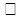 
      қала 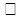 
      ауыл
      8. Азаматтығы
      9. Тұрғылықты мекенжайы
      10. Жұмыс орны/оқу орны/балалар мекемесінің орны
      Лауазымы Білімі
      11. Сақтандыру компаниясының атауы, сақтандыру полисінің №
      12. Өтеу түрі
      13. Әлеуметтік мәртебесі
      14. Келу себебі
      Минималды медициналық деректер:
      1. Қан тобы резус-фактор
      2. Аллергиялық реакциялар. Код атауы
      3. Пациенттің физиологиялық жай-күйі (жүктілік)
      4. Жаңа туған нәрестелерді тұқым қуалайтын ауруларға скрининг (фенилкетонурия, туа біткен гипотиреоз, аудиологиялық скрининг) жүргізу күні мен нәтижесі
      5. Зиянды әдеттер мен денсаулығы үшін тәуекелдер (бар болса)
      6. Профилактикалық шаралар, оның ішінде профилактикалық екпелер
      7. Аурулар тарихы мен бұзылыстары
      8. Денсаулығына байланысты ағымдағы проблемалар тізімі
      9. Динамикалық байқау
      10. Мүгедектік тобы
      11. Қазіргі уақытта қабылдайтын дәрілік препараттар тізімі
      12. Антропометриялық деректері
      13. Құлау қаупін бағалау
      14. Ауырсынуды бағалау
      15. Байланыс менеджменті (қарым-қатынас тілі, тұрғын-тұрмыстық жағдайлары)
      16. Пациенттің нұсқамалығы
      Дәрігердің идентфикаторы, Т.А.Ә. (бар болса)
      Мейіргердің идентфикаторы, Т.А.Ә. (бар болса)
      МСАК ұйымдарда отбасы мен жеке жұмыс жоспары Жаңа туған нәрестенің (сәбидің) үйдегі патронажы* Педиатриялық көмек көрсетуді ұйымдастыру стандартына сәйкес жаңа туған нәрестенің 1-айында 7 күнде 1 рет, айдан соң айына 1 рет
      Жаңа туған нәрестені қарап-тексеру міндеттері:
      1. Туғаннан кейін қалыпты бейімделуге көз жеткізу
      2. Қауіпті симптомдардың болуын тексеру
      3. Бойы мен дамуын бағалау
      4. Туа біткен даму ақаулардың бар-жоғын тексеру
      Қарап-тексеру күні
      Жасы:
      Температурасы
      Туғандағы:
      Дене салмағы: кг
      Бойы см
      ДСИ
      Басының айналымы
       см
      Анасының шағымдары:
      Қауіптің себебін бағалаңыз
      Анамнез
      Ауыр анамнез: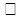 
      Иә 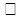 
      Жоқ
      Бас сүйек – ми нервтерінің қызметін бағалаңыз (тілдің қозғалысы, көздің қозғалысы, жұту рефлекстің болуы);
      Рефлекстерді тексеріңіз (симметриялық болуы қажет): іздеу; ему; ұстау; Моро; автоматтандырылған жүру;
      Бетін қарап-тескеру: (симметриялығы, дизморфизм белгілері, көз қарашығының жарыққа реакциясы, мөлдірқабықтың көлемі, пішіні, жағдайы)
      Тері: (қалыпта, қызғылт немесе қарқынды қызғылт)
      Ауыз қуысының шырышы ________ конъюнктивалар ______________
      Бұлшық ет тонусы _______________________________ (қалыпта аяқ-қолдың қалыпты гипертонусы және дене мен мойынның гипотонусы; баланың аяқ-қолы бүктеліп, денесіне қысылған, қолы жұдырыққа түйілген "флексорлық қалып")
      Көрінетін туабіткен ақаулары
      Сүйек жүйесі______________________________________________________________
      Бас пішіні _____________________жігі ________________________________________
      Үлкен еңбегі____________________
      кіші еңбегі___________________________
      Буынды бағалаңыз: ___________________________________ қозғалысы,
      көлемі, симметриялығы, иық өрімінің зақымдалуын, бұғананың сынуын; жамбастың туа біткен шығуын, табанның деформациясын тексеру
      Тыныс алу ағзалары: _____________________________________
      Тыныс алу жиілігі (ТЖ) _____________ (қалыпта 30-60/мин)
      ЖЖЖ азғалары: жүрек жиырылуының жиілігі (ЖЖЖ)_____________ (қалыпта 100/мин); Жүрек ырғағы________________________; Жүрек шуылы_______________; Жамбас пульсын пальпациялау _______________________ (қалыптысы екі жақтан симметриялысы)
      Асқорыту ағзалары: іш ____________бауыр ____________ көкбауыр ______
      Жыныстық ағзалар (жарықтар, қос жыныстық белгілері) ____________________ Кіндік_______________________________________________________ (кіндік қалдығы туғаннан кейін бірінші тәулікте түсе бастап, құрғайды және таза ұстаған жағдайда 7-10 күннен кейін түседі, егер тазалықта болса қосымша өңдеуді қажет етпейді)
      Несеп шығару _________________ (қалыптысы дұрыс емізу кезінде 6 реттен кем емес жиілікте);
      Нәжіс______________________ (қалыпта алтын түсті-сарғыш, ботқа тәрізді, қышқыл иісі бар)
      Тамақтандырумен байланысты проблемалардың бар-жоғын анықтаңыз:
      • Тамақтандыруда қиындық бар ма?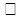 
      Иә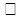 
      Жоқ
      • Бала емшек сүтімен тамақтанады ма?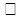 
      Иә 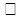 
      Жоқ
      • Егер иә болса, 24 сағатта неше рет?_______
      • Түнде емшек сүтімен тамақтандырасыз ба?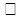 
      Иә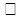 
      Жоқ
      • Бала басқа тамақ немесе сұйықтық ішеді ме?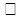 
      Иә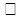 
      Жоқ
      • Егер иә болса, жиілігі қанша? тәулігіне ____________ рет және немен
      Тамақтандыру кезінде қолданасыз:
      Егер жаңа туған нәресте 1 айға жетпесе немесе тамақтандыруда қандай да бір қиындық болса (емшекпен емізумен байланысты қиындықтар; егер нәресте емшекпен тәулігіне 8-ден кем емсе; басқа тамақ немесе сұйықтық ішссе; немесе өзінің жасына төмен салмағы болса):
      Емшек сүтімен тамақтандыруды бағалаңыз:
      Жаңа туған нәресте соңғы сағатта емшек сүтімен тамақтанды ма?
      Егер жаңа туған нәрестені соңғы сағатта тамақтандырмаса, анасынан оны кеудесіне салуды сұраңыз. Емізуді 4 минут бойы бақылаңыз.
      • Бала емшекті еме алады ма? Тексеру үшін мыналарға қараңыз:
      - Иегі емшекке тиеді ме?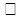 
      Иә 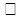 
      Жоқ
      - Аузы кең ашылған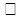 
      Иә 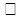 
      Жоқ
      - Астынғы еріні сыртқа айналдырылған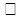 
      Иә 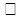 
      Жоқ
      - Ареоланың үлкен бөлігі ауыздың астынан емес, үстінен көрінеді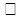 
      Иә 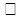 
      Жоқ
      • Жаңа туған нәресте жақсы емеді ме? (үзіліспен баяу терең ему қимылдарын жасайды)
      • Аузында ойық жара немесе ақтаңдақтарды (уылу) іздеңіз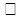 
      Иә 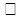 
      Жоқ
      Даму мақсатында күтімді бағалаңыз
      • Сіз балаңызбен қалай ойнайсыз?
      • Сіз балаңызбен қалай сөйлесесіз?
      Даму проблемалары
      Нәрестенің екпе статусын тексеріңіз:
      Баланың бүгін алатын екпесін астын сызыңыз: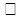 
      1-0 В гепатиті 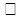 
      БЦЖ__________
      Келесі екпеге келу күні 
      КҮТУ БАҒАСЫ: баланың бесігі, күту заттары, киімінің болуы
      Үй-жайдың гигиенасы (сумен жинау жиілігі, бөлмеде темекі шегу, жарық, жылы, t-25 оС төмен емес үй-жай)
      Баланың гигиенасы
       Күту проблемалары
      Ана денсаулығын бағалау:
      1. Сүт бездерін қарап-тексеру:
      Проблемалар
      2. Босанудан кейінгі депрессияның белгілері (әрбір келген кезде назар аудару керек):
      Босанудан кейінгі депрессияны жүргізу бойынша кеңестер:
      1. барлық жұмысты тастап балаға күтім жасау
      2. отбасы мүшелеріне әйелдің жағдайын түсіндіру
      3. бала назарда болу үшін жағдай жасау
      4. баланы жиі ұстау
      5. бала туралы ойлау
      6. далаға жиі шығу және қимылдау
      7. жақсы тамақтану
      8. өзіне күтім жасау
      9. күнделік жүргізу
      10. егер осы іс-шаралар көмектеспесе, тиісті маманға қаралу қажет
      Қорытынды:
      Ұсыныстар:
      Идентфикатор/ дәрігердің Т.А.Ә. (бар болса)
      Идентфикатор/ орта медицина қызметкерінің Т.А.Ә. (бар болса) Дәрігер мен орта медицина қызметкері қабылдау кезінде баланың дамуын бағалау * бір жасқа дейін ай сайын 1 рет, бір жастан асқан соң бекітілген Педиатриялық көмек көрсетуді ұйымдастыру стандартына сәйкес жүргізіледі
      Қарап-тексеру күні
      Жасы: _____
      Дене қызуы ________
      Дене салмағы _______г.
      Бойы ____ см.
      ДСИ ________
      Басының айналымы ____см
      Сызбаны қолдана отырып, физикалық дамуды бағалаңыз:
      Анасының шағымдары:
      Баланы қарап-тексеру:
      Терісі: Кіндік _______________________________________________
      Ауыз қуысының шырышы ________________ Аңқа _____________
      Коньюктивалары _____________________________________
      Үлкен еңбек ____________________________________________
      Тыныс алу ағзалары:
      Тыныс алу жиілігі _______
      Жүрек-тамыр жүйесі (ЖТЖ) ағзалары: жүрек соғысының жиілігі (ЖЖЖ) _____________; Жүрек соғуының ырғағы__________________; Жүрек шуылдары_______________;
      Асқорыту ағзалары: іш ____________бауыр ____________ көкбауыр ______
      Несеп шығару _________________;
      Нәжіс______________________
      Диагноз:
      Тамақтандырумен байланысты проблемалардың бар-жоғын анықтаңыз
      тамақтандыру проблемалары
      • Сізде тамақтандыруда қиындық бар ма?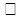 
      Иә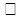 
      Жоқ
      • Бала емшек сүтімен тамақтанады ма?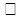 
      Иә 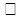 
      Жоқ
      • Егер иә болса, 24 сағатта неше рет? _______
      • Түнде емшек сүтімен тамақтандырасыз ба?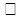 
      Иә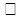 
      Жоқ
      • Бала басқа тамақ немесе сұйықтық ішеді ме?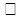 
      Иә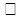 
      Жоқ
      • Егер иә болса, жиілігі қанша? тәулігіне ____________рет және тамақтандыруда не қолданасыз:
      Егер сәби 1 айға жетпесе немесе тамақтандыруда қандай да бір қиындық болса (емшек сүтімен тамақтандыруға байланысты қиындықтар; егер ол емшек сүтімен тәулігіне 8-ден кем тамақтанса; басқа тамақ немесе сұйықтық түрлерін ішсе; немесе өзінің жасынан салмағы төмен болса)
      Егер сәби 6 айдан асса:
      1. Қосымша тағаммен тамақтандыру үшін тамақпен негізгі тамақтану күніне неше рет? _______________
      2. Күніне қанша рет негізгі тамақтануға қоса әлденеді? ________________
      3. Әлденудің құндылығы: Қоректі ______ Қорексіз _______
      4. Бір қабылдағанда тамақтың қандай көлемін жейді? ____________ мл.
      5. Тамақтың қоюлығы қандай? Қою ______ Сұйық______
      6. Өткен аптада бала мынамен тамақтанды:
      7. Ет/балық/ішек-бауыр Иә ____ Жоқ ____ неше күн ____
      8. Бұршақ тұқымдастар Иә ____ Жоқ ____ неше күн ____
      9. Жасыл және сары-қоңыр жемістер және көкөністер Иә ____ Жоқ ____ қанша күн
      10. Балаңызға шәй бересіз бе? Иә ____ Жоқ ____
      11. Тамақтандыру кезінде нені пайдаланасыз: бөтелке ____ шыныаяқ және қасық ___
      Егілуін тексеріңіз:
      Бүгін жасайтын екпелердің астын сызыңыз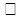 
      Гепатит В 1- 0 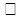 
      БЦЖ 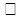 
      АКДС 1+hib 1 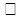 
      Гепатит В 2 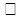 
      ОПВ-1 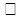 
      АКДС 2+ hib 2 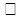 
      Гепатит В 3 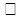 
      ОПВ-2 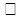 
      АКДС 3+ hib 3 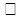 
      ОПВ-3 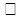 
      ОПВ-0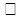 
      Қызылша + қызамық + паротит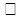 
      АКДС ревакцинациясы 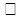 
      HIB ревакцинациясы 
      Келесі екпеге бару мерзімі
      Мешелдің профилактикасы: өзіндік емес (серуендеу кезінде толық инсоляция), өзіндік Д витаминімен профилактикалак (көрсетілім бойынша)
      Мөлшері ____ ұзақтығы
      Психомоторлық даму:
      До=
      Др=
      Ра=
      Рп=
      Н=
      Э=
      Даму мақсатында күтімді бағалау
      Сіз балаңызбен қалай ойнайсыз?
      Сіз балаңызбен қалай сөйлесесіз?
      Қалмаған
      ___________ эпикриздік мерзімге қалып қойған
      Даму үшін күтім көрсету проблемалары
       Күтімді бағалау:
      1. Науқас балаға күтім көрсету қағидасын және медицина қызметкеріне қашан бару керектігін біледі
      2. Берілген нұсқаулықтарға сәйкес баланың тамақтануы,
      дамуы және күтімі бойынша нұсқаулықтарды орындайды
      3. Ана қауіп себептерін біледі ме?
      Күтім көрсету проблемалары
      Балаға қатыгез мінез көрсету себептері:
      Физикалық жәбірлеу, жақтырмау, физикалық және эмоционалдық қараусыздық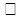 
      иә 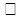 
      жоқ
      Мамандандырылған көмекті қажет ететін қауіпті себептер
      • Ықтимал кереңдік немесе көру проблемалары
      • Бала байланысқа бармайды
      • Жүргенде тепе-теңдікті қиын ұстау
      • Баланың мінез-құлқындағы түсініксіз өзгертулер, физикалық жәбірлеу іздерінің болуы (әсіресе, егер бала басқа адамдардың қарауында болса)
      • Тәбеттің нашарлауы
      Проблемалар
      Қауіпті себептер анықталғанда мамандандырылған көмекпен қамтамасыз ету және таңдау үшін бейінді маманның консультациясына жіберу (психолог, логопед)
      Ананың тамақтануын және денсаулығын бағалау:
      Отбасыны жоспарлау мәселелері туралы консультация беру (емізу кезінде етеккірдің болмауы, мүшеқаптар, ЖІС)
      Проблемалар
      Қорытынды:
      Ұсыныстар:
      • Тек емшек сүтімен тамақтандыру практикасы
      • Ананың тиімді тамақтануы
      • Жасына сәйкес психоәлеуметтік және қозғаушы даму (Ана жадынамасы)
      • Жасына сәйкес массаж және гимнастика
      • Күн сайын серуендеу (күніне 1-2 рет) жеткілікті инсоляциямен, көрсетілімдер бойынша Д витаминімен арнайы профилактикалау
      • Бала сырқаттанған жағдайда мінез-құлық және күтім қағидалары (қауіпті белгілер және көмекке жүгіну қажет болған кезде тамақтандыру және ішу режимі)
      • Вакцинация (уақтылы егу, екпеге кері әсердің болуы және ата-ананың мінез-құлқы, екпелер қандай инфекциялардан қорғайды)
      • Қауіпсіз орта және ата-аналардың жарақат пен жазатайым жағдайларды профилактикалауды үйрету
      • Баланың даму мақстында әкесін бала күтіміне белсенді қатыстыру
      • Ай сайын дәрігерде қарап-тексеру
      • Көрсетілімдер бойынша бейінді мамандарда консультация алу және зертханалық зерттелу
      • Басқа
      Идентфикатор/ дәрігердің Т.А.Ә. (бар болса)
      Идентфикатор/ орта медицина қызметкерінің Т.А.Ә. (бар болса) Маман консультациясы
      1. Қарап-тексеру күні мен уақыты
      2. Консультация түрі
      3. Зертханалық және диагностикалық зерттеулердің нәтижесін түсіндіру
      4. Диагноз атауының коды
      5. Қажетті дәрілік заттар мен қызметтерді тағайындау
      6. Дәрігердің идентификаторы, Т.А.Ә. (бар болса)
      Қажетіне қарай:
      7. Консилиумдар жазбасы (диагноз бойынша келісілген позицияны, зерттеп-қарау мен емдеу ұсынымдарын қамтуы тиіс. Консилиумға қатысушылардың бірінің ерекше позициясы болған жағдайда, оның пікірі де тіркеледі). Операция/рәсім/ аферез хаттамасы
      1. Күні мен уақыты
      2. Операция/рәсім/ аферезге көрсетілімдер
      3. Клиникалық диагноз
      4. Анестезиялық құрал
      5. Операция/рәсім/ аферез хаттамасы, кем дегенде:
      5.1 Операция/рәсім/ аферез басталған және аяқталған уақыты
      5.2 Операция/рәсім/ аферез ағымы, орындау техникасын қоса алғанда
      5.3 Операция/рәсім/ аферез кезінде консультанттардың қатысуы, ұсынымдары
      5.4 Қосымша зертханалық зерттеулер және басқа зерттеудің әдістерін қолдану
      5.5 Операцияның аяқталуы, Операция кезіндегі асқынулар (егер болмаса "Операция/рәсім/ аферез кезінде асқынулар болған жоқ" деп көрсету қажет)
      5.6 Қан кетулер мөлшері
      мл.
      5.7 Операция/рәсім/ аферез коды мен атауы
      5.8 Операция/рәсім/ аферезден кейінгі диагнозы
      5.9 Ұсынымдар
      5.10 Операция жасаған дәрігердің, асистенттер, анестезиолог пен ОМҚ идентификаторы және Т.А.Ә. (бар болса) Пациентті динамикалық (диспансерлік) байқау
      1. Қарап-тексеру күні мен уақыты
      2. Пациент динамикалық (диспансерлік) байқауға жататын диагноз атауының коды;
      3. Диагноз бойынша байқау жоспарының қолданылу кезеңі:
      Басталу күні
      Аяқталу күні
      4. Байқау жоспары:
      Қызмет (тарификатордан):
      Жоспарланған өткізу күні
      Орындау күні:
      5. Ұсынымдар: Профилактикалық іс-шаралар парағы
      1. Қарап-тексеру күні мен уақыты;
      2. Қызмет* (тарификатордың ішінен);
      3. Маманның қарап-тескеруі, Т.А.Ә., идентификаторы (бар болса);
      4. Жүргізілеген диагностикалық зерттеулер;
      5. Жүргізілген аспаптық зерттеулер;
      6. Вакцинация:
      Вакцина қолданған, аурудың аты (АХЖ 10)
      Өндіруші ел (Елдер анықтамалығы)
      Партия нөмірі
      Серия нөмірі
      Вакцина препаратының, анатоксинның аты және басқалары.
      Қолдану тәсілі:
      Дозасы
      өлшем бірлігі
      Екпе күні мен уақыты
      Жанама реакция немесе жағымсыз құбылыс
      Жанама/ жағымсыз реакцияның классификаторы Диагностикалық зерттеулер/қызметтер хаттамасы
      1. Өткізу күні мен уақыты
      2. Тарификатордан қызметтің атауы
      3. Өткізілген зерттеуді сипаттау деректері
      4. Қорытындысы
      5. Медициналық қызметкердің идентификаторы және Т.А.Ә. (бар болса) "Қатыгездікпен қарау нәтижесінде дене жарақатын алу және (немесе) психологиялық әсер ету себебі бойынша амбулаторлық жағдайда медициналық көмек көрсететін денсаулық сақтау ұйымына жүгінген (түскен) кездегі медициналық қарап-тексеру картасы"
      Жүгіну күні мен уақыты
      Төлқұжат деректері
      1. ЖСН
      2. Аты-жөні (бар болса)
      3. Туған күні: күні айы жылы
      4. Жынысы ☐ ер ☐ әйел
      5. Жасы
      6. Ұлты
      7. Ауыл тұрғыны ☐қала ☐
      8. Азаматтығы тұрғылықты мекенжайы
      9. Жұмыс және (немесе) оқу және (немесе) балалар мекемесінің орны
      Лауазымы Білімі
      10. Сақтандыру компаниясының атауы, сақтандыру полисінің №
      11. Өтеу түрі
      12. Әлеуметтік мәртебесі
      13. Жүгіну себебі: дене жарақаты және/немесе психологиялық әсер ету (астын сызу)
      14. Шағымдар
      15. Анамнез
      Мәліметтерді: 
      Уақыты мен күнін көрсете отырып физиологиялық және (немесе) психологиялық зорлық-зомбылық қолдану жағдайлары туралы;
      қару және (немесе) қару ретінде құралдарды қолдану туралы көрсету.
      16. Дене жарақаттарының сипаттамасы:
      Тырналып кеткен жердің сипаттамасы:
      1. Нақты анатомиялық локализация орны 
      2. Пішіні: сызықтық☐, дөңгелек☐, сопақ☐, тұрақты емес сопақ☐, үшбұрышты☐
      3. Бағыты: тік☐, көлденең☐, көлбеу-тік бағытта жоғарыдан төменге, солдан оңға☐;
      4. Өлшемдері (ұзындығы ХХХ, ені ХХХ см);
      5. Түбінің немесе жабынды қыртысының жай-күйі- ылғалды☐, западает деңгейге қатысты қоршаған тері☐; деңгейінде қоршаған тері☐; жоғары деңгейін, қоршаған тері☐, болмай қалған аймақтары бойынша☐ учаскесі, гиперпигментация☐ гипопигментации ☐ ;
      6. Қоршаған жұмсақ тіндердің жай-күйінің ерекшеліктері: ісіну☐, гиперемияланған☐, қан, топырақ☐
      Көгерудің сипаттамасы
      1. Нақты анатомиялық оқшаулау;
      2. Пішіні: сызықтық☐, дөңгелек☐, сопақ☐, тұрақты емес сопақ☐, үшбұрышты☐, 3.бағыты: тік☐, көлденең☐, көлбеу-тік бағытта жоғарыдан төменге, солдан оңға ☐;
      4. Өлшемдері (ұзындығы ХХХ, ені ХХХ см);
      5. Көгерудің түсі-қызыл-қызғылт ☐, көкшіл-күлгін☐, қоңыр☐, жасыл☐, сары ☐ ;
      6. Қоршаған жұмсақ тіндердің жай-күйінің ерекшеліктері :ісіну☐, гиперемияланған☐, қан жағылған☐, қыртыс☐.
      Жараның сипаттамасы
      1. Нақты анатомиялық оқшаулау;
      2. Шеттерінің үңіреюі және жақындауы кезінде жараның пішіні мен өлшемдері: сызықты☐, шпиндель тәрізді☐;
      3. Мата ақауының сипаты мен ерекшеліктері: "минус-мата" ақауының болуы☐;
      4. Шеттердің ерекшеліктері: шөгу☐, көгеру☐, бөліну☐, ластану☐, бөгде қосындылар☐;
      5. Қабырғалардың бедері: бір тегіс☐, тегіс☐, тік орналасқан☐ бір қабырға қисайған, ал екіншісі қазылған☐;
      6. Шеттерінің шөгуі☐;
      7. Шеттерінің ерекшеліктері: интерстициалды дәнекер-тоқылған секіргіштердің болуы☐, бұлшықеттің зақымдануы☐, сүйек☐;
      8. Жараның аймағындағы шаштың зақымдану ерекшеліктері; жараның бастапқы және ортаңғы үштен бір бөлігінде көлденең немесе қиғаш қиылысады☐, шаштың соңғы бөлігінде выв бұралған шамдармен☐.
      9. Кесу, кесу, шеміршек, сүйек жазықтығындағы микрорельефтің ерекшеліктері: тегіс☐, тегіс емес☐, серратталған☐;
      Сынықтың (ашық) сипаттамасы
      1. Нақты анатомиялық оқшаулау;
      2. Пішіні сызықты☐, тұрақты емес☐, көп қырлы☐
      3. Өлшемдері ХХХ см,
      4. Сыну сызықтарының бағыты тік☐, көлденең☐, көлбеу-тік бағытта жоғарыдан төменге, солдан оңға ☐;;
      5. Бос сынықтардың, ақаулардың, сүйек сынықтарының және жаншылған сынықтардың өлшемдері, бағдарлануы.
      6. Омыртқаның зақымдануының ерекшеліктері: омыртқаны қоршаған тіндердегі қан кетулердің локализациясы және қасиеттері; денелердің сынуы, омыртқалардың доғалары мен процестері, олардың жылжу сипаты; байламды аппараттың, омыртқааралық дискілердің, үстіңгі және астыңғы қан кетулердің, жұлынның зақымдануы
      Анатомиялық оқшалану схемасы
      Еркек схемасы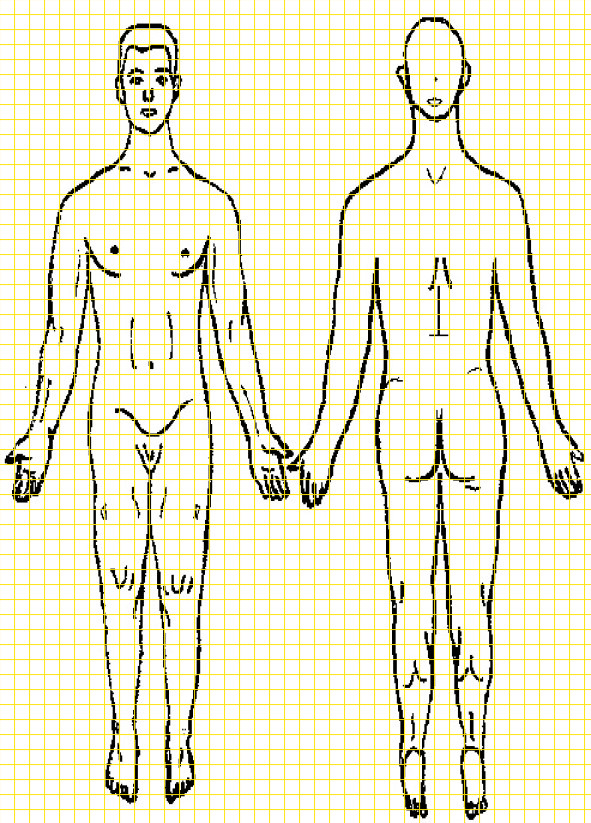 
      Әйел схемасы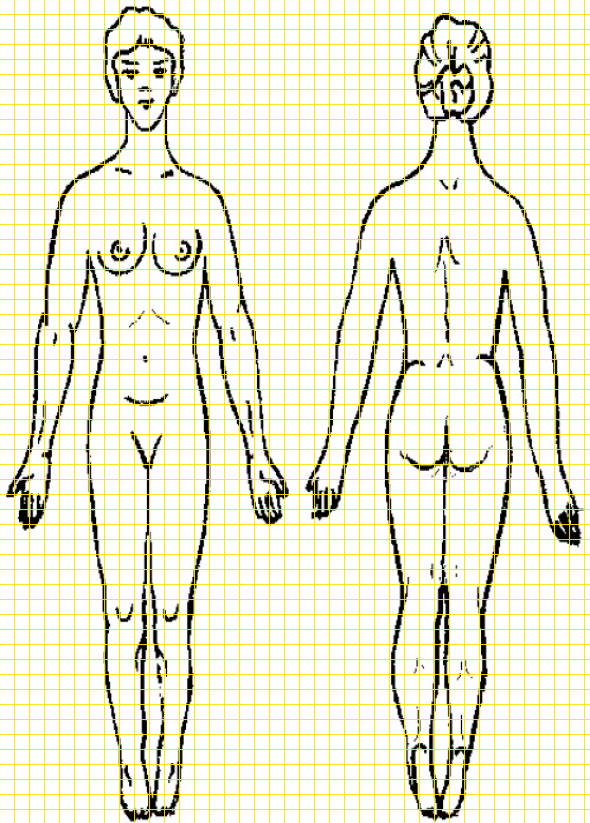 
      17. Психикалық жай-күйді зерттеп-қарау
      1. Сана
      1.1 сана айқын, бұзылмаған☐;
      1.2 сана бұзылған, адасқан:
      уақытқа байланысты☐,
      орынға байланысты☐,
      жеке тұлғада☐;
      1.3 толықтырулар және (немесе) түсіндірулер (бар болса)
      2. Мінез-құлқы
      2.1 адекватты☐;
      2.2 пассивті, мәңгірген☐;
      2.3 мелшиген☐;
      2.4 қозған☐;
      2.5 қорқақ☐;
      2.6 жылауық☐;
      2.7 толықтырулар және (немесе) түсіндірулер (бар болса)
      3. Көңіл-күй мен эмоциялар
      3.1 көңіл-күйдің қалыпты жағдайы☐;
      3.2 көңіл-күйдің төмендеуі (пассивтілік, көңілсіздік, пессимизм)☐;
      3.3 ашулану және (немесе) ызаланған☐;
      3.4 көңіл-күйдің жоғарылауы (жарқын жүзділік, сергектік, оптимист) ☐;
      3.5 қорқыныш, үрей☐;
      3.6 толықтырулар және (немесе) түсіндірулер (бар болса)
      4. Ойлау, есте сақтау, сөйлеу (керегінің астын сызу);
      4.1 ерекшеліктері жоқ☐;
      4.2 баяу ойлау, сөйлеу☐;
      4.3 жедел ойлау, сөйлеу☐;
      4.4 толық (егжей-тегжейлі) ойлау, сөйлеу☐;
      4.5 байланыссыз ойлау☐;
      4.6 сандырақ идеялар☐;
      4.7 өлім, өзін-өзі өлтіру туралы ойлар☐;
      4.8 жадының бұзылуы☐;
      4.9 назардың бұзылуы☐;
      4.10 толықтырулар және (немесе) түсіндірулер (бар болса)
      5. Соматовегетативтік бұзылулар (науқастың шағымдары бойынша анықталады)
      5.1 жылдам немесе жиіленген жүрек соғысы, жүрек аймағындағы ыңғайсыздық сезімі☐;
      5.2 қатты терлеу, ыстықтау немесе қалтырау, ауыздағы құрғақтық ☐;
      5.3 қол /аяқта денедегі дірілдеу☐;
      5.4 бұлшықет кернеуі, босаңсуға қабілетсіздік☐;
      5.5 тамақтың тұншығуы немесе бітелуі, тыныс алудың қиындауы☐;
      5.6 кеудедегі жайсыздық немесе ауырсыну сезімі, "кеудедегі ауырлық"☐;
      5.7 бас айналу, бас ауруы☐;
      5.8 әлсіздік, шаршау сезімі☐;
      5.9 ұйып қалу және (немесе) шаншу сезімі☐,
      5.10 толықтырулар және (немесе) түсіндірулер (бар болса)
      6. Жоғарыда көрсетілген тармақтарда көрсетілмеген медицина қызметкерінің анықтаған белгілері 
      6.1 Ұйқының бұзылуы☐,
      6.2 Тәбеттің бұзылуы☐,
      6.3 Психологиялық жарақаттың болуы☐;
      6.4 Қызығушылықты жоғалту☐;
      6.5 Құпия, сенімсіздік☐;
      6.6 Алкогольді тұтыну туралы хабарламалар☐;
      6.7 Үмітсіздік сезімі☐;
      6.8 Елестеулер (пациент көреді, көрінбейтін сұхбаттасушымен сөйлеседі) ☐;
      6.9 толықтырулар және (немесе) түсіндірулер (бар болса) ☐; Сурдологиялық пациентті қарап-тексеру картасы 
      Т.А.Ә.__________________________________________________________
      Жасы __________________________________________________________
      ЖСН___________________________________________________________
      Мекенжайы______________________________________________________
      Аудиологиялық скрининг аясында жіберілген ИӘ☐/ЖОҚ☐
      Ауруы бойынша жіберілген ИӘ☐/ЖОҚ☐
      Алғашқы анықталған ауру ИӘ☐/ЖОҚ☐
      Бұрыннан белгілі ауруы ____________________________________________________
      Шағымдары _______________________________________________________________
      Ауру анамнезі ___________________________________________________________
      Зерттеп-қарау тәсілі:
      ДИАГНОЗЫ (арасынан таңдап алу): 
      Керегін белгілеу  "Амбулаториялық пациенттің медициналық картасы" № 052/е нысанының қысқарған сөздер тізімі: Амбулаториялық-емханалық ұйымдарында қолданылатын медициналық есепке алу құжаттамасының нысандары  "Амбулаториялық пациенттің статистикалық картасы" №054/е нысаны
      Жүгіну күні
      1. Жеке сәйкестендіру нөмірі
      2. Тегі Аты Әкесінің аты (бар болса)
      3. Туған күні: күні, айы, жылы
      4. Жынысы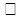 
      ер 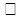 
      әйел
      5. Жасы
      6. Ұлты
      7. Тұрғын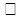 
      қала 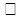 
      ауыл
      8. Тұрғылықты мекенжайы облыс, аудан, қала, көше, үй, пәтер
      9. Жұмыс/оқу/балалар мекемесінің орны
      Лауазымы Білімі
      10. Сақтандыру компаниясының атауы, сақтандыру полисінің №
      11. Антропометриялық өлшемдері
      12. Өтеу түрі
      13. Әлеуметтік мәртебесі
      14. Қаралу себебі: 1) профилактикалық қарап-тексеру☐; 2) ауру ☐; 3) жарақат ☐.
      15. Жарақаттың түрі:
      1) Тұрмыстық ☐ , 2) Көшеде ☐, 3) ЖКО ☐ , 4) Мектепте ☐, 5) Спорттық ☐
      16. Қатыгезпен қарау синдромы: оның ішінде:
      1) қараусыз қалу немесе бас тарту ☐, 2 физикалық қатыгездік ☐,
      3) сексуалдық қатыгездік ☐, 4) психологиялық қатыгездік, ☐ 5) басқа да қатыгездік синдромдары, ☐ 6) анықталмаған қатыгездік синдромы ☐
      17. Кiммен жолданды
      18. Қабылдаулар/консультациялар
      Тарификатор бойынша қызметтер, саны, идентификаторы және маманның тегі, аты, әкесінің аты (бар болса), орындау күні.
      19. Емшаралар мен манипуляциялар, зертхана, диагностикалық зерттеулер
      Тарификатор бойынша қызметтер, саны, идентификаторы және маманның тегі, аты, әкесінің (бар болса), орындау күні.
      20. Қорытынды диагноз
      21. Диспансерлеу
      22. Туберкулезді анықтауға арналған зерттеулер жүргізілді
      23. Қабылдау кезінде және үйiнде дәрiгердің жасаған операциялары, манипуляциялары
      24. Жүгіну нәтижесi
      25. Олардың ішінде жолданғандар
      26. Емханалық жүгіну жағдайы (бұдан әрі – ЕЖЖ)
      27. ЕЖЖ аяқталған күн
      Дәрiгердің тегі, аты, әкесінің аты (бар болса), идентификаторы Қатыгездікпен қарау нәтижесінде дене жарақаттарын және (немесе) психологиялық әсер етуді тіркеу үшін есепке алу құжаттамасын толтыру жөніндегі Нұсқаулық 1-тарау. Жалпы ережелер
      1. Қатыгездікпен қарау нәтижесінде дене жарақаттарын және (немесе) психологиялық әсер етуді тіркеу үшін есепке алу құжаттамасын толтыру жөніндегі Нұсқаулық (бұдан әрі – Нұсқаулық) "Халық денсаулығы және денсаулық сақтау жүйесі туралы" Қазақстан Республикасы Кодексінің 7-бабы 31) және 33) тармақтарына, "Қазақстан Республикасының Азаптауларға және басқа да қатыгез, адамгершiлiкке жатпайтын және ар-намысты қорлайтын iс-әрекеттер мен жазалау түрлерiне қарсы конвенцияға қосылуы туралы" Қазақстан Республикасының Заңына сәйкес, сондай-ақ қатыгездікпен қарау нәтижесінде дене жарақаттарын және (немесе) психологиялық әсерді құжаттау жөніндегі есепке алу нысандарын бекіту мақсатында әзірленді. 2-тарау. Қатыгезпен қарау нәтижесінде дене жарақаттарын және (немесе) психологиялық әсер етуді тіркеу үшін толтыруға жататын есепке алу құжаттамасының нысандары
      2. Қатыгездікпен қарау нәтижесінде дене жарақаттарын және (немесе) психологиялық әсерді тіркеу үшін есепке алу құжаттамасын толтыру кезінде есепке алу құжаттамасының мынадай нысандары (бұдан әрі – құжаттама нысандары) толтырылады:
      1) "Стационарлық пациенттің медициналық картасы" № 001/е нысаны осы бұйрыққа 1-қосымшаға сәйкес "Стационарлық жағдайларда медициналық көмек көрсететін денсаулық сақтау ұйымына қатыгездікпен қарау нәтижесінде дене жарақаттарын алу және (немесе) психологиялық әсер ету себебі бойынша жүгінген (түскен) кездегі медициналық қарап-тексеру картасы" 12-қосымша парағы;
      2) осы бұйрыққа 2-қосымшаға сәйкес "Стационардан (тәулік бойы, күндіз) шыққанның статистикалық картасы" № 012/е нысаны;
      3) "№ __Амбулаториялық пациенттің медициналық картасы" № 052/е нысаны осы бұйрыққа 6-қосымшаға сәйкес "Амбулаториялық жағдайларда медициналық көмек көрсететін денсаулық сақтау ұйымына қатыгездікпен қарау нәтижесінде дене жарақаттарын алу және (немесе) психологиялық әсер ету себебі бойынша жүгінген (түскен) кездегі медициналық қарап-тексеру картасы" 8-қосымша парағы;
      4) осы бұйрыққа 7-қосымшаға сәйкес Амбулаториялық пациенттің статистикалық картасы" № 054/е нысаны. 3-тарау. Есепке алу құжаттама нысандарын толтыру
      3. Стационарлық және (немесе) амбулаториялық жағдайларда медициналық көмек көрсететін денсаулық сақтау ұйымына қатыгездікпен қарау нәтижесінде дене жарақаттарын алу және (немесе) психологиялық әсер ету себебі бойынша жүгінген (түскен) кезде медициналық қарап-тексеру картасында паспорттық деректер және жеке сәйкестендіру нөмірі (бұдан әрі – ЖСН), тегі, аты, әкесінің аты (бар болса), туған күні, жынысы, жасы, ұлты, азаматтығы, тұратын мекенжайы, жұмыс және (немесе) оқу орны және (немесе) балалар мекемесінің орны, лауазымы, білімі, сақтандыру полисінің нөмірі (сақтандыру жағдайында) көрсетілген сақтандыру компаниясының атауы, шығындарды өтеу түрі, әлеуметтік мәртебесі толтырылады.
      Жүгіну себебі көрсетіледі: дене жарақаты және (немесе) психологиялық әсер ету.
      Шағымдар мен анамнез сипатталады. Анамнезді жинау кезінде оқиға болған күні мен орнын, қаруды және (немесе) қару ретінде пайдаланылған заттарды көрсете отырып, физикалық және (немесе) психологиялық зорлық-зомбылық қолданылғаны туралы мәліметтер нақтыланады. Деректер медициналық құжаттамада тіркеледі.
      Дене жарақаттары сипатталады:
      1) сызаттар;
      2) көгерулер;
      3) жаралар;
      4) сынықтар.
      4. Сызатты сипаттау кезінде:
      нақты анатомиялық оқшаулау;
      пішіні: сызықты, дөңгелек, сопақ, тұрақты емес сопақ, үшбұрышты;
      дененің бойлық осіне қатысты бағыт (тік, көлденең, көлбеу-тік жоғарыдан төмен, солдан оңға қарай);
      өлшемдері (ұзындығы, ені сантиметрмен);
      түбінің немесе жабатын қыртыстың жай-күйі (ылғалды, қоршаған тері деңгейіне қатысты, қоршаған тері деңгейінің деңгейінде немесе одан жоғары түсіп кетеді, шеткі бойынша түсіп кетеді, гипер және (немесе) гипопигментация учаскесі);
      қоршаған тіндердің жай-күйі: ісіну, гиперемия, қан, топырақ көрсетіледі.
      5. Көгеруді сипаттау кезінде көрсетіледі:
      нақты анатомиялы оқшаулау;
      пішіні: сызықты, дөңгелек, сопақ, тұрақты емес сопақ, үшбұрышты;
      дененің бойлық осіне қатысты бағыт (тік, көлденең, көлбеу-тік жоғарыдан төмен, солдан оңға қарай);
      өлшемдері (ұзындығы, ені сантиметрмен);
      түсі (қызыл-қызғылт, көкшіл-күлгін, қоңыр, жасылдау, сары);
      түбінің немесе жабатын қыртыстың жай-күйі (ылғалды, қоршаған тері деңгейіне қатысты, қоршаған тері деңгейінің деңгейінде немесе одан жоғары түсіп кетеді, шеткері бойынша түсіп кетеді, гипер және (немесе) гипопигментация учаскесі);
      қоршаған тіндердің жағдайы: ісіну, гиперемия, қан, топырақ көрсетіледі.
      6. Жараны сипаттау кезінде көрсетіледі:
      нақты анатомиялық оқшаулау;
      шеттердің үңіреюі және жақындауы кезінде жараның пішіні мен көлемдері: сызықты, ұршық тәрізді;
      тіндер ақауының сипаты мен ерекшеліктері, "минус тін" ақауының болуы;
      шеттердің ерекшеліктері: шөгу, көгеру, қабыршақтану, ластану, бөгде қосындылар;
      қабырғалардың көлбеу рельефі: тегіс, тегіс, тік, көлбеу, қазылған;
      шеттерінің шөгуі;
      түбінің ерекшеліктері; тінаралық жалғағыш-тінден бөгетшелердің болуы, бұлшық еттердің, сүйектердің зақымдануы;
      жараның аймағындағы шаштың зақымдану ерекшеліктері: жараның бастапқы және ортаңғы үштен бірінде, шаштың соңғы бөлігінде, шаш баданасының сыртқа айналуы;
      шеміршекті, сүйекті кесу, шабу, аралау бетіндегі микробедердің ерекшеліктері: тегіс, біркелкі емес, ирек.
      7. Сынықты (ашық) сипаттау кезінде:
      нақты анатомиялық локализация;
      пішіні (сызықты, дұрыс емес, ұсақ сынықтар);
      өлшемдері;
      сыну сызықтарының бағыты (тік, көлденең, көлбеу-тік бағытта (жоғарыдан төмен, солдан оңға);
      омыртқа зақымдарының ерекшеліктері: омыртқаны қоршаған тіндердегі қан кетулердің локализациясы және қасиеттері, омыртқалар денелерінің, доғаларының және өсінділерінің сынуы, жылжу сипаты, байланыстыру аппаратының, омыртқааралық дискілердің, қабықша үстілік және қабықша астылық қан кетулердің, жұлынның зақымдануы сипатталады.
      8. Психикалық жай-күйі сипатталады. Психикалық белгілерді анықтау пациенттің мінез-құлқы мен жай-күйін бақылау және сауалнама кезінде шағымдарды анықтау арқылы жүзеге асырылады.
      Былайша сипатталады:
      - сана (анық, бұзылмаған, сана бұзылған, уақытқа, орынға, жеке басына байланысты шатасу, толықтырулар және (немесе) түсіндірулер болған кезде); 
      - мінез-құлық (адекватты, пассивті, мәңгіру, мелшиеп қалу, қозған, қорқақ, жылауық, толықтырулар және (немесе) түсіндірулер болған кезде);
      - көңіл-күй мен эмоциялар (қалыпты көңіл-күй жағдайы, көңіл-күйдің төмендеуі (пассивтілік, көңілсіздік, пессимистік, қызбалық және (немесе) ашуланшақтық, көтеріңкі көңіл күй (көңілділік, ширақтылық, оптимистік), қорқыныш, үрей, толықтырулар және (немесе) түсіндірулер болған кезде);
      - ойлау, есте сақтау, сөйлеу (ерекшеліктері жоқ, баяу ойлау-сөйлеу, жылдам ойлау және (немесе) сөйлеу, жағдайлық және (немесе) егжей-тегжейлі ойлау және (немесе) сөйлеу, байланыссыз ойлау, сандырақ идеялар, өлім, өзін өзі өлтіру туралы ойлар, есте сақтау мен назар аударудың бұзылуы, толықтырулар және (немесе) түсіндірулер болған кезде);
      - соматовегетативтік бұзылулар (науқастың шағымдары бойынша анықталады): жиі немесе күшейген жүрек соғуы, жүрек тұсындағы жайсыздық сезімдер, көп терлеу, ысып кету немесе қалтырау, ауыздың құрғауы, қолдың, аяқтың және (немесе) дененің дірілдеуі, бұлшықеттің сыздауы, демалуға қабілетсіздік, тұншығу сезімі немесе тыныс алудың қиындауы, кеудедегі жайсыздық немесе ауырсыну сезімі, "кеудедегі ауырлық", бас айналу, бас ауруы, әлсіздік, шаршау сезімі, ұю және (немесе) шаншу сезімі, толықтырулар және (немесе) түсіндірулер болған кезде);
      - жоғарыдағы тармақтарда көрсетілмеген медицина қызметкері анықтаған симптомдар: ұйқының, тәбеттің бұзылуы, психотравманың болуы, қызығушылықтың жоғалуы, құпиялылық, сенімсіздік, алкогольді тұтыну туралы хабарламалар, үмітсіздік сезімі, галлюцинациялар (пациент айналаға қарайды, көрінбейтін сұхбаттасушымен сөйлеседі), толықтырулар және (немесе) түсіндірулер болған кезде).
      9. Қатыгездікпен қарау нәтижесінде дене жарақаттары және (немесе) психологиялық әсері бар стационардан (тәулік бойы және (немесе) күндізгі) шыққанның статистикалық картасында паспорт деректері және жалпы мәліметтер, онда ЖСН, тегі, аты, әкесінің аты (бар болса), туған күні, жынысы, жасы, ұлты, азаматтығы, тұратын мекенжайы, лауазымы, білімі, сақтандыру полисінің нөмірі (сақтандыру жағдайында) көрсетілген сақтандыру компаниясының атауы, шығындарды өтеу түрі, әлеуметтік мәртебесі толтырылады.
      Емдеуге жатқызу түрі (шұғыл, жоспарлы), бастапқы немесе қайта емдеуге жатқызу, емдеуге жатқызу коды көрсетіледі.
      Емдеуге жатқызуға жіберген адамдар туралы және жіберген медициналық ұйымның атауы толтырылады.
      Жіберген ұйымның диагнозы және келіп түскен кездегі диагноз көрсетіледі.
      Жарақат түрлері (тұрмыстық, көше, жол-көлік, мектеп, спорт), қатыгездікпен қарау синдромы (қараусыз қалдыру немесе тастап кету, физикалық, сексуалдық және (немесе) психологиялық қатыгездік, қатыгездікпен қараудың басқа да синдромдары, анықталмаған қатыгездікпен қарау синдромы) көрсетіледі.
      Күтім жасайтын адаммен және (немесе) бала емізетін анамен емдеуге жатқызу туралы мәліметтер, емдеуге жатқызу күні мен уақыты, бөлімше, палата нөмірі көрсетіледі. 
      Реанимация бөлімшесінде болуы туралы мәліметтер толтырылады, төсектің бейіні көрсетіледі.
      АИТВ-инфекциясына, қан тобы мен резус-факторға зерттеу нәтижелері туралы, дәрілік заттардың аллергиялық реакциялары мен жанама әсерлері туралы мәліметтер толтырылады.
      Қорытынды диагноз, асқынулар және қатар жүретін аурулар көрсетіледі. 
      Хирургиялық операциялар жүргізу туралы мәліметтер толтырылады. 
      Сондай-ақ қорытынды мәліметтер (келу және емделу нәтижелері, шығарылған (қайтыс болған) күні мен уақыты, өткізілген төсек-күндер саны, емдеуші дәрігердің және бөлімше меңгерушісінің тегі, аты, әкесінің аты (бар болса) көрсетіледі.
      10. Қатыгездікпен қарау нәтижесінде дене жарақаттары және (немесе) психологиялық әсері бар амбулаториялық жағдайларда көмек алған пациенттің статистикалық картасында ЖСН, тегі, аты, әкесінің аты (бар болса), туған күні, жынысы, жасы, ұлты, азаматтығы, тұратын мекенжайы, тұрғылықты жері, лауазымы көрсетілген жұмыс, оқу және (немесе) балалар мекемесінің орны, білімі, сақтандыру полисінің нөмірі көрсетілген сақтандыру компаниясының атауы (сақтандыру жағдайында), шығындарды өтеу түрі, әлеуметтік мәртебесі, жүгіну себебі (профилактикалық қарап-тексеру, ауру, жарақат) толтырылады.
      Жарақаттар түрі (тұрмыстық, көше, жол-көлік, мектеп, спорт), нақтылаумен қатыгездікпен қарау синдромы (қараусыз қалдыру немесе тастап кету, физикалық, жыныстық және (немесе) психологиялық қатыгездік, қатыгездікпен қараудың басқа да синдромдары, анықталмаған қатыгездікпен қарау синдромы) көрсетіледі.
      Жіберген адам туралы деректер, қорытынды диагноз, жүргізілген операциялар, манипуляциялар туралы мәліметтер енгізіледі.
      Өтінімнің нәтижесі, емханалық өтінім жағдайларын растау және оның аяқталу күні көрсетіледі.
      Дәрігер туралы мәліметтер (тегі, аты, әкесінің аты (бар болса), идентификатор) енгізіледі. Денсаулық сақтау ұйымдарының медициналық құжаттамасын есепке алу нысандарының тізбесі
      1. Стационарда қолданылатын медициналық есепке алу құжаттамасы
      2. Стационарлар мен амбулаториялық-емханалық ұйымдарында қолданылатын медициналық есепке алу құжаттамасының нысаны
      3. Амбулаториялық-емханалық ұйымдарында қолданылатын медициналық есепке алу құжаттамасы
      4. Медициналық ұйымдардың басқа түрдегі медициналық құжаттамасын есепке алу нысаны
      5. Медициналық ұйымдарының құрамындағы зертханалардың медициналық есепке алу құжаттама нысаны
      6. Қан қызметі ұйымдарының медициналық есепке алу құжаттамасының нысаны
					© 2012. Қазақстан Республикасы Әділет министрлігінің «Қазақстан Республикасының Заңнама және құқықтық ақпарат институты» ШЖҚ РМК
				
      Қазақстан Республикасы Денсаулық сақтау министрі

А. Ғиният
Қазақстан Республикасы
Денсаулық сақтау министрі
2022 жылғы 1 шілдедегі
№ ҚР ДСМ-62 Бұйрыққа
1-қосымшаҚазақстан Республикасы
Денсаулық сақтау министрінің
міндетін атқарушының
2020 жылғы 30 қазандағы
№ ҚР ДСМ-175/2020 бұйрығына 
1-қосымша
Туысының Т.А.Ә. (бар болса) (бар болса)
Кім болады
ТелефонСтационарлық пациенттің
медициналық картасына
1-қосымша парақСтационарлық пациенттің
медициналық картасына
2-қосымша парақСтационарлық пациенттің
медициналық картасына
3-қосымша парақСтационарлық пациенттің
медициналық картасына
4-қосымша парақСтационарлық пациенттің
медициналық картасына
5-қосымша парақСтационарлық пациенттің
медициналық картасына 
6-қосымша парақСтационарлық пациенттің
медициналық картасына 
7-қосымша парақСтационарлық пациенттің
медициналық картасына 
8-қосымша парақСтационарлық пациенттің
медициналық картасына 
9-қосымша парақСтационарлық пациенттің
медициналық картасына 
10-қосымша парақСтационарлық пациенттің
медициналық картасына 
11-қосымша парақСтационарлық пациенттің
медициналық картасына
12-қосымша парақ
1
ЖСН
Жеке сәйкестендіру нөмірі
2
Т.А.Ә. (бар болса)
Тегі, аты, әкесінің аты (бар болса)Стационарлық пациенттің
медициналық картасына
13- қосымша парақ
Сыртқы құлақ дамуының туа біткен ақауы (құлақ қалқанының ауытқуы, сыртқы есту жолының атрезиясы)
Сыртқы құлақ дамуының туа біткен ақауы (құлақ қалқанының ауытқуы, сыртқы есту жолының атрезиясы)
Бір жақты
AD
AS
Сыртқы құлақ дамуының туа біткен ақауы (құлақ қалқанының ауытқуы, сыртқы есту жолының атрезиясы)
Сыртқы құлақ дамуының туа біткен ақауы (құлақ қалқанының ауытқуы, сыртқы есту жолының атрезиясы)
Екі жақты
AD
AS
Ішкі құлақ дамуының туа біткен ақауы (ішкі құлақ иірімінің, есту нервісінің ауытқуы)
Ішкі құлақ дамуының туа біткен ақауы (ішкі құлақ иірімінің, есту нервісінің ауытқуы)
Бір жақты
AD
AS
Ішкі құлақ дамуының туа біткен ақауы (ішкі құлақ иірімінің, есту нервісінің ауытқуы)
Ішкі құлақ дамуының туа біткен ақауы (ішкі құлақ иірімінің, есту нервісінің ауытқуы)
Екі жақты
AD
AS
Есту (аудиторлық) нейропатиясы спектрінің аурулары
Есту (аудиторлық) нейропатиясы спектрінің аурулары
Бір жақты
AD
AS
Есту (аудиторлық) нейропатиясы спектрінің аурулары
Есту (аудиторлық) нейропатиясы спектрінің аурулары
Екі жақты
AD
AS
Сенсоневральді есту мүкістігі
1-дәрежелі
бір жақты
AD
AS
Сенсоневральді есту мүкістігі
1-дәрежелі
екі жақты
AD
AS
Сенсоневральді есту мүкістігі
2-дәрежелі
бір жақты
AD
AS
Сенсоневральді есту мүкістігі
2-дәрежелі
екі жақты
AD
AS
Сенсоневральді есту мүкістігі
3-дәрежелі
бір жақты
AD
AS
Сенсоневральді есту мүкістігі
3-дәрежелі
екі жақты
AD
AS
Сенсоневральді есту мүкістігі
4-дәрежелі
бір жақты
AD
AS
Сенсоневральді есту мүкістігі
4-дәрежелі
екі жақты
AD
AS
Сенсоневральді есту мүкістігі
Кереңдік
бір жақты
AD
AS
Сенсоневральді есту мүкістігі
Кереңдік
екі жақты
AD
AS
Кондуктивтік есту мүкістігі
1-дәрежелі
бір жақты
AD
AS
Кондуктивтік есту мүкістігі
1-дәрежелі
екі жақты
AD
AS
Кондуктивтік есту мүкістігі
2-дәрежелі
бір жақты
AD
AS
Кондуктивтік есту мүкістігі
2-дәрежелі
екі жақты
AD
AS
Кондуктивтік есту мүкістігі
3-дәрежелі
бір жақты
AD
AS
Кондуктивтік есту мүкістігі
3-дәрежелі
екі жақты
AD
AS
Кондуктивтік есту мүкістігі
4-дәрежелі
бір жақты
AD
AS
Кондуктивтік есту мүкістігі
4-дәрежелі
екі жақты
AD
AS
Кондуктивтік есту мүкістігі
Кереңдік
бір жақты
AD
AS
Кондуктивтік есту мүкістігі
Кереңдік
екі жақты
AD
AS
Аралас есту мүкістігі
1-дәрежелі
бір жақты
AD
AS
Аралас есту мүкістігі
1-дәрежелі
екі жақты
AD
AS
Аралас есту мүкістігі
2-дәрежелі
бір жақты
AD
AS
Аралас есту мүкістігі
2-дәрежелі
екі жақты
AD
AS
Аралас есту мүкістігі
3-дәрежелі
бір жақты
AD
AS
Аралас есту мүкістігі
3-дәрежелі
екі жақты
AD
AS
Аралас есту мүкістігі
4-дәрежелі
бір жақты
AD
AS
Аралас есту мүкістігі
4-дәрежелі
екі жақты
AD
AS
Аралас есту мүкістігі
Кереңдік
бір жақты
AD
AS
Аралас есту мүкістігі
Кереңдік
екі жақты
AD
AS
Есту аппараты (бар☐\жоқ☐)
Есту аппараты (бар☐\жоқ☐)
Ауа өткізгіштік
AD
AS
Есту аппараты (бар☐\жоқ☐)
Есту аппараты (бар☐\жоқ☐)
Сүйек өткізгіштік
AD
AS
Имплантталатын жүйе (бар☐/жоқ☐)
Имплантталатын жүйе (бар☐/жоқ☐)
Орта құлақ
AD
AS
Имплантталатын жүйе (бар☐/жоқ☐)
Имплантталатын жүйе (бар☐/жоқ☐)
Сүйек өткізгіштік
AD
AS
Имплантталатын жүйе (бар☐/жоқ☐)
Имплантталатын жүйе (бар☐/жоқ☐)
Кохлеарлық имплантация
AD
AS
Білім беру мекемесі/жұмыс орны
Мектепке дейінгі мекеме
жалпы білім беру
Иә
Жоқ
Білім беру мекемесі/жұмыс орны
Мектепке дейінгі мекеме
түзету
Иә
Жоқ
Білім беру мекемесі/жұмыс орны
Мектеп мекемесі
жалпы білім беру
Иә
Жоқ
Білім беру мекемесі/жұмыс орны
Мектеп мекемесі
түзету
Иә
Жоқ
Білім беру мекемесі/жұмыс орны
Жоғары ☐/орта оқу орны ☐
Иә
Жоқ
Білім беру мекемесі/жұмыс орны
Жұмыс орны
Білім беру мекемесі/жұмыс орны
Ұйымдастырылмаған
Иә
Жоқ
1
FiO2
Оксигенация индексі
2
Hb
Гемоглобин
3
ID
Идентификатор (электрондық цифрлық қолтаңба, QR коды (машина оқитын оптикалық белгі) немесе оны басқалардан ерекшелейтін бірегей белгі)
4
Ps
Матрицалық штрих-код түріне арналған сауда маркасы
5
Rh
Резус факторы
6
SpO2
Қанның оттегімен қанықтыру деңгейі
7
t0
Дене температурасы
8
АҚ
Артериялық қысым
9
АТIII
Антитромбин III
10
БІТУ
Белсендірілген ішінара тромбопластин уақыты
11
КАШ
Көрнекі аналогтық шкала
12
ЕТ
Емшек сүтімен тамақтандыру
13
ӨЖЖ
Өкпені жасанды желдету
14
ЖСН
Жеке сәйкестендіру нөмірі
15
КТ
Компьютерлік томография
16
мл
Миллилитр
17
мм сын. бағ. 
Миллиметр сынап бағынасында
18
МАЖ
Медициналық ақпараттық жүйе
19
МҰ
Медициналық ұйым
20
RASS делирия бағалау
Richmond Agitation-Sedation Scale делирия бағалау
21
ПТИ
Протромбин индексі
22
РvО2
Қанның газ құрамы
23
РаО2
Қанның газ құрамы
24
ЖМП
Жаңа мұздатылған плазма
25
ОМҚ
Орта медициналық қызметкерлер
26
Т.А.Ә. (бар болса)
Тегі, аты, әкесінің аты (бар болса)
27
ОВҚ
Орталық веналық қысым
28
ТАЖ
Тыныс алу жиілігі
29
ЖЖЖ
Жүрек жиырылуының жиілігіБұйрыққа 
2-қосымшаҚазақстан Республикасы
Денсаулық сақтау министрінің
міндетін атқарушының
2020 жылғы 30 қазандағы
№ ҚР ДСМ-175/2020 бұйрығына 
1-қосымша
№
Код
Өлшем бірлігі
Саны
№
Код
Өлшем бірлігі
Саны
№
Код
Өлшем бірлігі
Саны
№
Код
Өлшем бірлігі
Саны
Күнi Уақыты
Операцияның атауы мен коды
Анестезия (коды)
Операцияның түрі: 1-шұғыл, 2- жоспарлы
Операциядан кейiнгi асқынулар
Арнаулы аппаратура (коды)
Дәрiгерлердiң коды
Хирургиялық операциялар
Хирургиялық операциялар
Хирургиялық операциялар
Хирургиялық операциялар
Хирургиялық операциялар
Хирургиялық операциялар
Хирургиялық операциялар
код атауы
код атауы
Хирург Ассистент
код атауы
код атауы
Хирург Ассистент
код атауы
код атауы
Хирург Ассистент
код атауы
код атауы
Хирург Ассистент
Есірткінің түрі
Тұрақты пайдалану мерзімі (жыл)
Есірткіні алғашқы пайдаланған жасы
Пайдалану тәсілі
Пайдалану жиілігі
Негізгі есірткі
Басқа есірткі (1)
Басқа есірткі (2)
Туу күні уақыты
Бала туды
Баланың жынысы
айы-күні жетіп/ шала
Туу кезіндегі баланың физикалық өсуі
Бойы
Салмағы
Кеуде айналымы
Бас айналымы
Тұқым қуалайтын патологияларға скрининг
Аудиологиялық скрининг
Күні, нәтижесі
Офтальмологиялық скрининг
Күні, нәтижесі
Вакцинация
БЦЖ 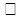 
иә 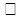 
жоқ ІПВ (ОПВ)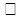 
иә 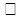 
жоқ Гепатит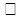 
иә 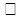 
жоқ 
Шығуы
Тууына қатысты өлім
10-ХАЖ диагнозы Диагноз атауы
1
ID
Идентификатор (электрондық цифрлық қолтаңба, QR коды (машинада оқылатын оптикалық белгі) немесе оны басқалардан ерекшелейтін бірегей белгі))
2
АИТВ
Адамның иммун тапшылығы вирусы
3
ЖСН 
Жеке сәйкестендіру нөмірі
4
МҰ
Медициналық ұйым
5
Т.А.Ә. (бар болса)
Тегі, аты, әкесінің аты (бар болса)Стационардан шыққанның
статистикалық картасына
1-қосымша парақ
Клиникалық себептері
Баллдар
Жасы (жас)
<30
30-39
40-49
50-59
60-69
70-79
80-89
>90
0
8
25
41
58
75
91
100
Жүректің жиырылу жиілігі (минутына соғу)
<50
50-69
70-89
90-109
110-149
150-199
>200
0
3
9
15
24
38
46
Систолалық артериялық қысым (мм. сын. бағ.)
<80
80-99
100-119
120-139
140-159
160-199
>200
58
53
43
34
24
10
0
Сарысу креатининің деңгейі (мкмоль/л)
0-35.3
35-70
71-105
106-140
141-176
177-353
>354
1
4
7
10
13
21
28
Жүректің жеткіліксіздік классы (Killip жіктемесі бойынша)
I
II
III
IV
0
20
39
59
Жүректің тоқтап қалуы (пациент түскен уақытта)
Иә 
39
ST сегментінің девиациясы
Иә 
28
Кардиоспецификалық ферменттердің деңгейі диагностикалық мағынада артуының болуы
Иә 
14
Көрсеткіш (предиктор)
Мағыналар интервалы
Баллдар
Бастапқы гематокрит (%)
<31
31-33.9
34-36.9
37-39.9
≥ 40
9
7
3
2
0
Креатинин клиренсі *
≤ 15
>15-30
>30-60
>60-90
>90-120
>120
39
35
28
17
7
0
Жүрек жиырылуының жиілігі (минутына/соғу)
≤ 70
71-80
81-90
91-100
101-110
111-120
≥ 121
0
1
3
6
8
10
11
Жынысы
Ер
Әйел
0
8
Атауы
Түскенге дейін қабылдады
Стационарда тағайындалды және қабылдады
Стационарда тағайындалды және қабылдады
Атауы
Түскенге дейін қабылдады
Емдеуге жатқызудың алғашқы тәулігі (24 сағатқа дейін)
24 сағаттан кеш
Ацетилсалицил қышқылы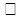 
Иә 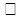 
Жоқ 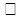 
Белгісіз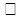 
Иә 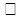 
Белгісіз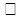 
Иә 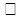 
Белгісіз
Тикагрелор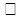 
Иә 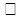 
Жоқ 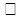 
Белгісіз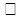 
Иә 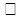 
Белгісіз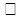 
Иә 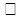 
Белгісіз
Клопидогрел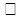 
Иә 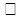 
Жоқ 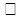 
Белгісіз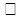 
Иә 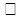 
Белгісіз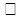 
Иә 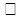 
Белгісіз
*Тромбоциттердің гликопротеин IIb/IIIa рецепторларының ингибиторлары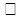 
Иә 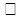 
Жоқ 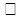 
Белгісіз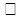 
Иә 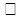 
Белгісіз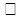 
Иә 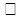 
Белгісіз
ФЕГ (гепарин)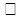 
Иә 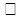 
Жоқ 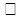 
Белгісіз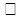 
Иә 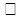 
Белгісіз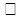 
Иә 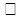 
Белгісіз
Фонда паринукс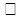 
Иә 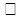 
Жоқ 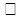 
Белгісіз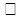 
Иә 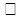 
Белгісіз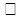 
Иә 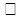 
Белгісіз
ТМГ (эноксапарин)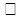 
Иә 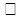 
Жоқ 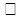 
Белгісіз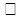 
Иә 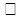 
Белгісіз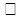 
Иә 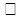 
Белгісіз
*Бивалирудин (тек анамнезінде гепарининдукцияланған тромбоцитопения бар болған кезде)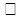 
Иә 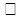 
Жоқ 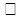 
Белгісіз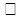 
Иә 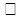 
Белгісіз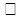 
Иә 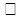 
Белгісіз
b-блокаторлары (ампулалардағы метопролол)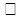 
Иә 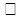 
Жоқ 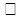 
Белгісіз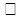 
Иә 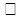 
Белгісіз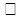 
Иә 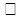 
Белгісіз
b-блокаторлары (ампуладағы метопропол)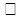 
Иә 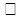 
Жоқ 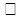 
Белгісіз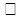 
Иә 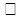 
Белгісіз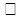 
Иә 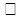 
Белгісіз
Нитроглицерин (таблеткалар* ампулалар, аэрозоль)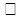 
Иә 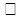 
Жоқ 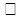 
Белгісіз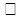 
Иә 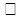 
Белгісіз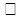 
Иә 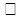 
Белгісіз
Аз уақыт әсер ететін нитраттар (мононитраттар)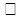 
Иә 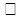 
Жоқ 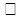 
Белгісіз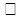 
Иә 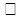 
Белгісіз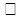 
Иә 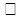 
Белгісіз
Аз уақыт әсер ететін ААФИ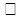 
Иә 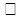 
Жоқ 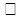 
Белгісіз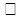 
басқа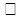 
Иә 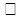 
Белгісіз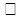 
Иә 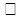 
Белгісіз
Есірткілік анальгетик (ампулалардағы морфин)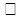 
Иә 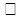 
Жоқ 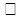 
Белгісіз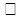 
Иә 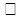 
Белгісіз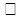 
Иә 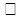 
Белгісіз
БРА (ААФ ингибиторлары жақпаған кезде)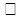 
Иә 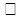 
Жоқ 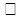 
Белгісіз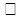 
Иә 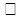 
Белгісіз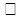 
Иә 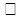 
Белгісіз
Статиндер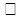 
Иә 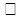 
Жоқ 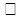 
Белгісіз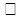 
Иә 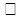 
Белгісіз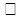 
Иә 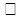 
Белгісіз
Седативті, анксиолитикалық терапия (ампулалардығы Диазепам)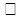 
Иә 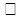 
Жоқ 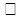 
Белгісіз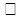 
Иә 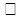 
Белгісіз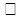 
Иә 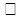 
Белгісіз
Са антагонисттері (b-блокаторлар жақпаған кезде ұзақ әсер ететін)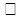 
Иә 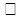 
Жоқ 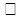 
Белгісіз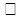 
Иә 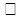 
Белгісіз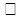 
Иә 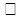 
Белгісіз
Амиодарон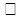 
Иә 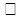 
Жоқ 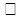 
Белгісіз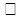 
Иә 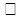 
Белгісіз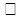 
Иә 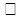 
Белгісіз
Басқа антиаритмиктер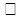 
Иә 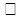 
Жоқ 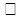 
Белгісіз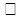 
Иә 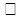 
Белгісіз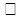 
Иә 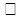 
Белгісіз
Инсулин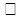 
Иә 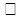 
Жоқ 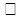 
Белгісіз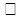 
Иә 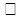 
Белгісіз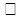 
Иә 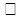 
Белгісіз
Қант деңгейін түсіретін препараттар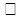 
Иә 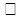 
Жоқ 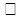 
Белгісіз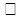 
Иә 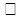 
Белгісіз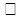 
Иә 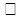 
Белгісіз
К дәруменінің антагонистері/ Пероральды антикоагулянттар**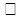 
Иә 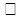 
Жоқ 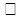 
Белгісіз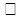 
Иә 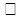 
Белгісіз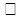 
Иә 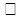 
Белгісіз
Альдостерон антагонисттері (Спиронолактон /*эклеренон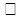 
Иә 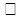 
Жоқ 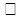 
Белгісіз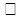 
Иә 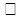 
Белгісіз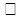 
Иә 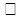 
Белгісіз
Диуретиктер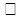 
Иә 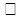 
Жоқ 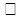 
Белгісіз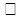 
Иә 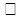 
Белгісіз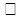 
Иә 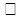 
Белгісіз
Инотроптар (*добутамин, левосеминдан, допамин, *норадреналин)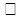 
Иә 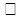 
Жоқ 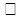 
Белгісіз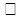 
Иә 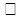 
Белгісіз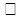 
Иә 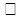 
Белгісіз
Дигоксин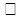 
Иә 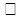 
Жоқ 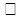 
Белгісіз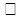 
Иә 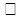 
Белгісіз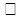 
Иә 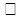 
Белгісіз
Кардиоверсия дефибриляция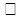 
Иә 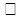 
Жоқ 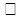 
Белгісіз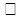 
Иә 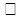 
Белгісіз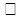 
Иә 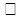 
Белгісіз
Қанайналымды механикалық қолдау құрылғысы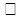 
Иә (да) 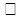 
Жоқ (нет) 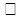 
Белгісіз (неизвестно)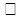 
Иә (да) Экстракорпоральная мембранная оксигенация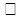 
Impella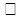 
Внутриаортальная баллонная контрпульсация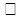 
Баска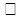 
Белгісіз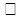 
Иә (да) Экстракорпоральная мембранная оксигенация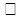 
Impella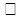 
Внутриаортальная баллонная контрпульсация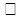 
Баска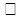 
Белгісіз
Дене қызуы төмендеуі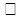 
Иә (да) 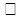 
Жоқ (нет) 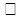 
Белгісіз (неизвестно)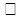 
Иә (да)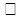 
Белгісіз (неизвестно)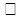 
Иә (да)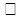 
Белгісіз (неизвестно)
ӨЖЖ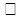 
Иә 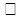 
Жоқ 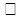 
Белгісіз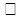 
Иә 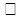 
Белгісіз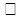 
Иә 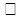 
Белгісіз
Әріп 
Клиникалық сипаттамасы
Баллдар
Н
Гипертензия
1
А
Бүйрек функциясының бұзылуы және (әрбіріне 1 балл)
1+1
S
Ми инфаркты
1
B
Қан кету
1
L
Тұрақсыз МНО
1
Е
Егде жас (>66 лет)
1
D
Дәрі-дәрмек немесе алкоголь (әрбіріне 1 балл)
1+1
Баллдардың ең жоғары саны
Баллдардың ең жоғары саны
9
СКА діңгегі 
АТА
УЗ
ОКА
Шунт
Басқа (др.)
окклюзия
стеноз≥50%
стеноз<50%
коронароспазм
инфарктқа тәуелді артерия
Интактты
СКА діңгегі 
АТА
УЗ
ОКА
Шунт
Басқа 
Жабыны бар стент
Жабыны жоқ стент 
Тромб аспирациясы
Тек баллнодық ангиопластика
Қанағымның және басқаның фракциялық резервін өлшеу
ТІМІ-ІІІ ИЗА немесе симптомдық тамырда өлшемшарттары бойынша коронарлық қанағымды қалпына келтіру дәрежесі 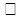 
0, 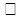 
1,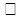 
2, 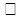 
3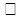 
0, 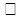 
1,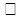 
2, 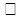 
3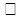 
0, 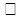 
1,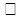 
2, 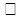 
3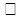 
0, 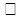 
1, 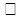 
2, 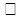 
3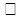 
0,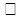 
1,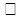 
2,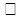 
3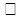 
0, 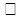 
1 , 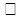 
2, 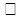 
3
Қайталанған МИ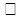 
жоқ 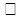 
иә 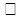 
Белгісіз 
ЖФ (алғашқы рет болған)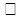 
жоқ 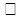 
иә 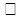 
Белгісіз 
ФЖ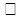 
жоқ 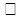 
иә 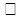 
Белгісіз 
АВ блокада II-III дәр 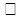 
жоқ 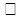 
иә 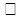 
Белгісіз 
Механикалық асқынулар *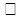 
жоқ 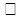 
иә 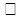 
Белгісіз 
Инсульт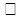 
жоқ 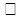 
иә 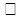 
Белгісіз 
Қан кету 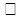 
жоқ 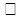 
иә 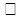 
Белгісіз 
Қан трансфузиясы 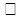 
жоқ 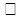 
иә 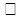 
Белгісіз 
Төмен гемоглобин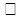 
жоқ 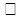 
иә 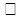 
Белгісіз 
БЖЖ (қарама-қарсы индукцияланған) нефропатия)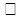 
жоқ 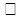 
иә 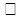 
Белгісіз 
Басқалар 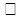 
жоқ 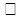 
иә 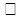 
Белгісіз 
Диагнозы
код
Инфаркт түрі
Қорытынды клиникалық диагноз
код. код.
1.
Қорытынды клиникалық диагноз
код. код.
2.
Асқынулар *
код. код.
Ілеспелі ауру 1
код. код.
Ілеспелі ауру 2
код. код.Стационардан шыққанның
статистикалық картасына
2-қосымша парақБұйрыққа 
3-қосымшаҚазақстан Республикасы
Денсаулық сақтау министрінің
міндетін атқарушының
2020 жылғы 30 қазандағы
№ ҚР ДСМ-175/2020 бұйрығына 
2-қосымша
Еңбекке уақытша жарамсыздық парағы №
20 ___ жылғы __ _____ бастап
20__ жылғы ___ __ дейін
Еңбекке жарамсыздық күндерінің саны
АХЖ-10 бойынша коды
Барлық күні
1
ID
Идентификатор (электрондық цифрлық қолтаңба, QR коды (машинада оқылатын оптикалық белгі) немесе оны ерекшелейтін бірегей белгі))
2
БХТ
Бекітілген халық тіркелімі
3
МАБ
Мобилдік адамдар базасы
4
АҚ/Қ
Артериялық қан қысымы
5
ЖЖЖ
Жүрек жиырылуының жиілігі
6
ТАЖ
Тыныс алу жиілігі
7
ДКК
Дәрігерлік консультациялық комиссия
8
ЖСН
Жеке сәйкестендіру нөмірі
9
ОЖБ
Оңалтудың жеке бағдарламасы
10
МӘС
Медициналық-әлеуметтік сараптама
11
МО
Медициналық ұйым
12
МӘС бөлімі
Медициналық-әлеуметтік сараптама бөлімі
13
МӘС ӘБ бөлімі
МӘС әдіснама және бақылау бөлімінде
14
Т.А.Ә. (болған жағдайда)
Тегі, аты, әкесінің аты (бар болса)
15
ЭЦҚ
Электрондық цифрлық қолтаңба
16
ЖЕҚА
Жалпы еңбек ету қабілетінен айырылу
17
КЕҚА
Кәсіптік еңбек ету қабілетінен айырылу
18
АХЖ
Аурулардың халықаралық жіктемесіБұйрыққа 
4-қосымшаҚазақстан Республикасы
Денсаулық сақтау министрінің
міндетін атқарушының
2020 жылғы 30 қазандағы
№ ҚР ДСМ-175/2020 бұйрығына 
2-қосымша
Бейіннің атауы (пациенттің барлық оңалту бейіндерін көрсетіңіз)
Оңалтуға дейін (балмен)
Оңалтуға дейін (балмен)
Оңалтуға дейін (балмен)
Оңалтуға дейін (балмен)
Бейіннің атауы (пациенттің барлық оңалту бейіндерін көрсетіңіз)
ХҚЖ b өлшемшарт коды
ХҚЖ d өлшемшарт коды
ХҚЖ b өлшемшарт коды
ХҚЖ d
өлшемшарт коды
Бейіннің атауы (пациентті оңалту барлық бейіндерін көрсетіңіз)
Болжам *
Әлеует **
Бейіннің атауы (пациентті оңалту барлық бейіндерін көрсетіңіз)
Оңалту кезеңінің нөмірі
Жүргізу деңгейі (амбулаториялық,
стационарлық)
Оңалту түрі***
Жүргізілген күні
Жүргізілген іс-шаралардың атауы 
Ескертпе
Көрсетілген жоспарланған іс-шаралардың жиілігі мен ұзақтығы 
№
ID
Идентификатор (электрондық цифрлық қолтаңба, QR коды (машинада оқылатын оптикалық белгі) немесе оны ерекшелейтін бірегей белгі))
1
ДКК
Дәрігерлік консультациялық комиссия
2
ЖСН
Жеке сәйкестендіру нөмірі
3
ОЖБ
Оңалтудың жеке бағдарламасы
4
ЭЦҚ
Электрондық цифрлық қолтаңба
5
АХЖ
Аурулардың халықаралық жіктемесі
6
 ХҚЖ
Халықаралық қызмет етуінің жіктемесі
7
МКФ b
Пациент ағзасының функциялары
8
МКФ d
Белсенділік пен өзін-өзі қамтамасыз етуге қатысу Бұйрыққа 
5-қосымшаҚазақстан Республикасы
Денсаулық сақтау министрінің
міндетін атқарушының
2020 жылғы 30 қазандағы
№ ҚР ДСМ-175/2020 бұйрығына 
2-қосымшаБұйрыққа 
6-қосымшаҚазақстан Республикасы
Денсаулық сақтау министрінің
міндетін атқарушының
2020 жылғы 30 қазандағы
№ ҚР ДСМ-175/2020 бұйрығына 
3-қосымша
Ұйым:
Ұйым:
Учаске № ______________________ бала және отбасы туралы ақпаратты жіберген орта медицина қызметкерінің Т.А.Ә. (бар болса) ______________________
Учаске № ______________________ бала және отбасы туралы ақпаратты жіберген орта медицина қызметкерінің Т.А.Ә. (бар болса) ______________________
Отбасымен жұмыс істейтін әлеуметтік қызметкерлердің ТАӘ (бар болса) _______________________
Отбасымен жұмыс істейтін әлеуметтік қызметкерлердің ТАӘ (бар болса) _______________________
Жоспарды іске асыру бойынша басталу күні:
Жоспарды іске асыру бойынша аяқталу күні:
Отбасының тұрғылықты мекенжайы:
Отбасының тұрғылықты мекенжайы:
Отбасының тұрғылықты мекенжайы:
Отбасының тұрғылықты мекенжайы:
Баланың жеке деректері (балалар):
Баланың жеке деректері (балалар):
Баланың жеке деректері (балалар):
Баланың жеке деректері (балалар):
Баланың жеке деректері (балалар):
Баланың жеке деректері (балалар):
Баланың есімі
Баланың тегі
Туған күні (немесе күтілетін туған күні)
Жынысы (√)
Жынысы (√)
Жынысы (√)
Ә□
Ә□
Е □
Ә□
Ә□
Е □
Ә□
Ә□
Е □
Отбасын дамытуды жоспарлау процесіне тартылған балаларды қоса алғанда, (ата-аналар/қамқоршылар, туыстар, басқа да отбасы мүшелері) отбасы мүшелері:
Отбасын дамытуды жоспарлау процесіне тартылған балаларды қоса алғанда, (ата-аналар/қамқоршылар, туыстар, басқа да отбасы мүшелері) отбасы мүшелері:
Отбасын дамытуды жоспарлау процесіне тартылған балаларды қоса алғанда, (ата-аналар/қамқоршылар, туыстар, басқа да отбасы мүшелері) отбасы мүшелері:
Отбасын дамытуды жоспарлау процесіне тартылған балаларды қоса алғанда, (ата-аналар/қамқоршылар, туыстар, басқа да отбасы мүшелері) отбасы мүшелері:
Отбасын дамытуды жоспарлау процесіне тартылған балаларды қоса алғанда, (ата-аналар/қамқоршылар, туыстар, басқа да отбасы мүшелері) отбасы мүшелері:
Отбасын дамытуды жоспарлау процесіне тартылған балаларды қоса алғанда, (ата-аналар/қамқоршылар, туыстар, басқа да отбасы мүшелері) отбасы мүшелері:
Т.А.Ә. (бар болса)
Т.А.Ә. (бар болса)
Балаға кім болып келеді
Байланыс деректері:
Байланыс деректері:
Байланыс деректері:
1
1
2
2
3
3
Отбасын дамытуды жоспарлау процесіне тартылған мемлекеттік органдардың, ҮЕҰ, жергілікті әлеуметтік қызметтердің өкілдері:
Отбасын дамытуды жоспарлау процесіне тартылған мемлекеттік органдардың, ҮЕҰ, жергілікті әлеуметтік қызметтердің өкілдері:
Отбасын дамытуды жоспарлау процесіне тартылған мемлекеттік органдардың, ҮЕҰ, жергілікті әлеуметтік қызметтердің өкілдері:
Отбасын дамытуды жоспарлау процесіне тартылған мемлекеттік органдардың, ҮЕҰ, жергілікті әлеуметтік қызметтердің өкілдері:
Отбасын дамытуды жоспарлау процесіне тартылған мемлекеттік органдардың, ҮЕҰ, жергілікті әлеуметтік қызметтердің өкілдері:
Отбасын дамытуды жоспарлау процесіне тартылған мемлекеттік органдардың, ҮЕҰ, жергілікті әлеуметтік қызметтердің өкілдері:
Т.А.Ә. (бар болса)
Т.А.Ә. (бар болса)
Ұйым
Байланыс деректері:
Байланыс деректері:
Байланыс деректері:
1 Т.А.Ә. (бар болса)
1 Т.А.Ә. (бар болса)
МҰ тіркелімінен
2
2
3
3Амбулаториялық пациенттің
медициналық картасына
1-қосымша парақ
1. қатты үрей және алаңдау
2. терең мұңды
3. жиі жылау
4. балаға күтім көрсете алмайтын сезімнің болуы
5. айыптылық кінәнің болуы
6. байбалам ұстамасы
7. есеңгіреу және ашуланшақтық
8. шаршағыштық және энергия жеткіліксіздігі
9. назар аударуға қабілетсіздігі
10. ұйқының бұзылуы
11. тәбеттің болмауы
12. секске қызығушылықтың жоғалуы
13. дәрменсіздікті және үмітсіздікті сезіну
14. балаға сүйкімсіздік
- Емшек сүтімен тамақтандырудың басымдылығы және практикасы
- Тек емшек сүтімен тамақтандыруды қамтамасыз ету
- Емшек сүтін сауып тастау техникасы (қажет болғанда)
- Ананың тиімді тамақтануы
- Ананың жеке гигиенасы
- Үй-жайға және жаңа туған нәрестені күту заттарына қойылған талаптар
- Қауіпсіз орта (жаңа туған нәрестенің киіміне, күту заттарына және ойыншықтарына қойылған талаптар, жарақат пен оқыс жағдайды профилактикалау үшін ата-аналардың мінез-құлқы)
- Жаңа туған нәресте күтімі, серуендеу режимі. Гигиеналық ванналар
- Бала сырқаттанғанда мінез-құлық және оны күту қағидалары (қауіп себептері)
- Ананы дәрігердің жұмыс кестесі мен медициналық ұйымның (МҰ) координаттары туралы хабардар ету
- Әкесін бала күтіміне қатыстыру (мысалы: шомылу, киім ауыстыру кезінде).
- Басқа ұсыныстар
- Бала сырқаттанғанда мінез-құлық және оны күту қағидалары (қауіп себептері, тамақтандыру және ішу режимі).
- Психоәлеуметтік дамуды ынталандыру
- Жаңа туған нәрестеге күтім, серуендеу режимі.
- Қауіпсіз орта (жаңа туған нәрестенің киіміне, күту заттарына және ойыншықтарына қойылған талаптар)
жарақат пен оқыс жағдайды профилактикалау үшін ата-аналар
- Микронутриент жетіспеушілігін профилактикалау (темір, А дәрумені, йод, мырыш)
-Тамақтандыратын ананың оңтайлы тамақтануы мен ұйқы/демалу режимі
Қауіпсіз орта (жаңа туған нәрестенің киіміне, күту заттарына және ойыншықтарына қойылған талаптар) және
жарақат пен оқыс жағдайды профилактикалау үшін ата-аналар мінез-құлқы
- Баладағы қауіпті аурулардың белгісінде ананың тез арада дәрігерге баруын үйрету: емшек сүтін іше немесе еме алмайды, әрбір тамақтанғаннан немесе ішкеннен кейін құсу, сіреспе, летаргиялық немесе ес-түссізАмбулаториялық пациенттің
медициналық картасына
2-қосымша парақАмбулаториялық пациенттің
медициналық картасына
3-қосымша парақАмбулаториялық пациенттің
медициналық картасына
4-қосымша парақАмбулаториялық пациенттің
медициналық картасына
5-қосымша парақАмбулаториялық пациенттің
медициналық картасына
6-қосымша парақАмбулаториялық пациенттің
медициналық картасына
7-қосымша парақАмбулаториялық пациенттің
медициналық картасына
8-қосымша парақАмбулаторлық пациенттің
медициналық картасына
9-қосымша парақ
Сыртқы құлақ дамуының туа біткен ақауы (құлақ қалқанының ауытқуы, сыртқы есту жолының атрезиясы)
Сыртқы құлақ дамуының туа біткен ақауы (құлақ қалқанының ауытқуы, сыртқы есту жолының атрезиясы)
Бір жақты
AD
AS
Сыртқы құлақ дамуының туа біткен ақауы (құлақ қалқанының ауытқуы, сыртқы есту жолының атрезиясы)
Сыртқы құлақ дамуының туа біткен ақауы (құлақ қалқанының ауытқуы, сыртқы есту жолының атрезиясы)
Екі жақты
AD
AS
Ішкі құлақ дамуының туа біткен ақауы (ішкі құлақ иірімінің, есту нервісінің ауытқуы)
Ішкі құлақ дамуының туа біткен ақауы (ішкі құлақ иірімінің, есту нервісінің ауытқуы)
Бір жақты
AD
AS
Ішкі құлақ дамуының туа біткен ақауы (ішкі құлақ иірімінің, есту нервісінің ауытқуы)
Ішкі құлақ дамуының туа біткен ақауы (ішкі құлақ иірімінің, есту нервісінің ауытқуы)
Екі жақты
AD
AS
Есту (аудиторлық) нейропатиясы спектрінің аурулары
Есту (аудиторлық) нейропатиясы спектрінің аурулары
Бір жақты
AD
AS
Есту (аудиторлық) нейропатиясы спектрінің аурулары
Есту (аудиторлық) нейропатиясы спектрінің аурулары
Екі жақты
AD
AS
Сенсоневральді есту мүкістігі
1-дәрежелі
бір жақты
AD
AS
Сенсоневральді есту мүкістігі
1-дәрежелі
екі жақты
AD
AS
Сенсоневральді есту мүкістігі
2-дәрежелі
бір жақты
AD
AS
Сенсоневральді есту мүкістігі
2-дәрежелі
екі жақты
AD
AS
Сенсоневральді есту мүкістігі
3-дәрежелі
бір жақты
AD
AS
Сенсоневральді есту мүкістігі
3-дәрежелі
екі жақты
AD
AS
Сенсоневральді есту мүкістігі
4-дәрежелі
бір жақты
AD
AS
Сенсоневральді есту мүкістігі
4-дәрежелі
екі жақты
AD
AS
Сенсоневральді есту мүкістігі
Кереңдік
бір жақты
AD
AS
Сенсоневральді есту мүкістігі
Кереңдік
екі жақты
AD
AS
Кондуктивтік есту мүкістігі
1-дәрежелі
бір жақты
AD
AS
Кондуктивтік есту мүкістігі
1-дәрежелі
екі жақты
AD
AS
Кондуктивтік есту мүкістігі
2-дәрежелі
бір жақты
AD
AS
Кондуктивтік есту мүкістігі
2-дәрежелі
екі жақты
AD
AS
Кондуктивтік есту мүкістігі
3-дәрежелі
бір жақты
AD
AS
Кондуктивтік есту мүкістігі
3-дәрежелі
екі жақты
AD
AS
Кондуктивтік есту мүкістігі
4-дәрежелі
бір жақты
AD
AS
Кондуктивтік есту мүкістігі
4-дәрежелі
екі жақты
AD
AS
Кондуктивтік есту мүкістігі
Кереңдік
бір жақты
AD
AS
Кондуктивтік есту мүкістігі
Кереңдік
екі жақты
AD
AS
Аралас есту мүкістігі
1-дәрежелі
бір жақты
AD
AS
Аралас есту мүкістігі
1-дәрежелі
екі жақты
AD
AS
Аралас есту мүкістігі
2-дәрежелі
бір жақты
AD
AS
Аралас есту мүкістігі
2-дәрежелі
екі жақты
AD
AS
Аралас есту мүкістігі
3-дәрежелі
бір жақты
AD
AS
Аралас есту мүкістігі
3-дәрежелі
екі жақты
AD
AS
Аралас есту мүкістігі
4-дәрежелі
бір жақты
AD
AS
Аралас есту мүкістігі
4-дәрежелі
екі жақты
AD
AS
Аралас есту мүкістігі
Кереңдік
бір жақты
AD
AS
Аралас есту мүкістігі
Кереңдік
екі жақты
AD
AS
Есту аппараты (бар☐\жоқ☐)
Есту аппараты (бар☐\жоқ☐)
Ауа өткізгіштік
AD
AS
Есту аппараты (бар☐\жоқ☐)
Есту аппараты (бар☐\жоқ☐)
Сүйек өткізгіштік
AD
AS
Имплантталатын жүйе (бар☐/жоқ☐)
Имплантталатын жүйе (бар☐/жоқ☐)
Орта құлақ
AD
AS
Имплантталатын жүйе (бар☐/жоқ☐)
Имплантталатын жүйе (бар☐/жоқ☐)
Сүйек өткізгіштік
AD
AS
Имплантталатын жүйе (бар☐/жоқ☐)
Имплантталатын жүйе (бар☐/жоқ☐)
Кохлеарлық имплантация
AD
AS
Білім беру мекемесі/жұмыс орны
Мектепке дейінгі мекеме
жалпы білім беру
Иә
Жоқ
Білім беру мекемесі/жұмыс орны
Мектепке дейінгі мекеме
түзету
Иә
Жоқ
Білім беру мекемесі/жұмыс орны
Мектеп мекемесі
жалпы білім беру
Иә
Жоқ
Білім беру мекемесі/жұмыс орны
Мектеп мекемесі
түзету
Иә
Жоқ
Білім беру мекемесі/жұмыс орны
Жоғары ☐/орта оқу орны ☐
Иә
Жоқ
Білім беру мекемесі/жұмыс орны
Жұмыс орны
Білім беру мекемесі/жұмыс орны
Ұйымдастырылмаған
Иә
Жоқ
1
АКДС
АКДС
Жасушасыз көкжөтел компоненттерінен тұратын адсорбцияланған көкжөтел-дифтериялық сіреспе вакцинасы
Жасушасыз көкжөтел компоненттерінен тұратын адсорбцияланған көкжөтел-дифтериялық сіреспе вакцинасы
2
АДС
АДС
адсорбцияланған дифтерия-сіреспе анатоксині
адсорбцияланған дифтерия-сіреспе анатоксині
3
АДС-М
АДС-М
антиген азайтылған адсорбцияланған дифтерия-сіреспе анатоксині
антиген азайтылған адсорбцияланған дифтерия-сіреспе анатоксині
4
АД
АД
адсорбцияланған дифтерия анатоксині
адсорбцияланған дифтерия анатоксині
5
АС
АС
сіреспе анатоксині
сіреспе анатоксині
6
БЦЖ
БЦЖ
Туберкулезге қарсы вакцина
Туберкулезге қарсы вакцина
7
К
К
көкжөтел вакцинасы
көкжөтел вакцинасы
8
ЖСН
ЖСН
Жеке сәйкестендіру нөмірі
Жеке сәйкестендіру нөмірі
9
МАЖ
МАЖ
Медициналық ақпараттық жүйе
Медициналық ақпараттық жүйе
10
МҰ
МҰ
Медициналық ұйым
Медициналық ұйым
11
МСАК
МСАК
Медициналық-санитариялық алғашқы көмек
Медициналық-санитариялық алғашқы көмек
12
Т.А.Ә. (бар болса)
Т.А.Ә. (бар болса)
Тегі, аты, әкесінің аты (бар болса)
Тегі, аты, әкесінің аты (бар болса)
13
ҮЕҰ
ҮЕҰ
Үкіметтік емес ұйымдар
Үкіметтік емес ұйымдар
14
ДМИ
ДМИ
Дене массасының индексі
Дене массасының индексі
15
ЖҚЖ
ЖҚЖ
Жүрек-қан тамыр жүйесі
Жүрек-қан тамыр жүйесіБұйрыққа 
7-қосымшаҚазақстан Республикасы
Денсаулық сақтау министрінің
міндетін атқарушының
2020 жылғы 30 қазандағы
№ ҚР ДСМ-175/2020 бұйрығына
3-қосымшаБұйрыққа 
8-қосымшаҚазақстан Республикасы
Денсаулық сақтау министрінің
міндетін атқарушының
2020 жылғы 30 қазандағы
№ ҚР ДСМ-175/2020 бұйрығына 
10-қосымшаБұйрыққа 
9-қосымшаҚазақстан Республикасы
Денсаулық сақтау министрінің
міндетін атқарушының
2020 жылғы 30 қазандағы
№ ҚР ДСМ-175/2020 бұйрығына 
7-қосымша
Р/с №
Нысан атауы
Нысан нөмірі
Құжаттың түрі
Сақтау мерзімі
1.
Стационарлық пациенттің медициналық картасы
001/е
Электрондық форматта
25 жыл
2.
Патологиялы анатомиялық зерттеу хаттамасы (картасы)
002/е
Электрондық/ қағаздық форматта
5 жыл
3.
Қанның, оның компоненттерінің, препараттарының және диагностикалық стандарттардың қозғалысын есепке алу нысаны
003/е
Электрондық форматта
5 жыл
4.
Ретроплацентарлық қанды жинауды есепке алу журналы
004/е
Электрондық форматта
5 жыл
5.
Стационардың науқастар мен төсек қорының қозғалыстарын есепке алу парағы
005/е
Электрондық форматта
1 жыл
6.
Қанның компоненттері мен препараттарын есепке алу нысаны
006/е
Электрондық форматта
5 жыл
7.
Қан және оның компоненттері реципиенттерін есепке нысаны
007/е
Электрондық форматта
5 жыл
8.
Мәйіттердің келіп түсуі мен берілуін тіркеу журналы
008/е
Электрондық форматта
5 жыл
9.
Биологиялық өлiмдi констатациялау/ трансплантаттау үшін донор-мәйіттен ағзалар мен тіндерді алу/ми өлімі негізінде өлімді констатациялау актісі
009/е
Электрондық форматта
25 жыл
10.
Консервіленген сүйек кемігін есепке алу журналы
010/е
Электрондық форматта
25 жыл
11.
Консервіленген донорлық тіндердің және (немесе) ағзалардың (ағзалардың бөліктері) паспорты
011/е
Электрондық форматта
25 жыл
12.
Стационардан шыққанның статистикалық картасы
012/е
Электрондық форматта
1 жыл
13.
Жаңа туған нәрестелер бөлiмшесiнiң (палатасының) есепке алу нысаны
013/е
Электрондық форматта
5 жыл
14.
Туберкулезге шалдыққан науқастың медициналық картасы
ТБ 014/е
Электрондық форматта
5 жыл
15.
Туберкулезге шалдыққан IV санаттағы науқастың медициналық картасы
ТБ 015/е
Электрондық форматта
5 жыл
16.
Туберкулезге шалдыққан науқастарды тіркеуді есепке алу нысаны
ТБ 016/е
Электрондық форматта
5 жыл
17.
Туберкулезбен ауыратын IV санаттағы науқастарды тіркеу журналы
ТБ 017/е
Электрондық форматта
5 жыл
18.
Туберкулезге қарсы препараттарды есепке алу журналы
ТБ 018/е
Электрондық форматта
5 жыл
Р/с №
Нысан атауы
Нысан нөмірі
Құжаттың түрі
Сақтау мерзімі
1
Операциялар/манипуляцияларды есепке алу нысаны
019/е
Электрондық форматта
25 жыл
2
Босануларды есепке алу нысаны
020/е
Электрондық форматта
25 жыл
3
Медициналық куәландыруды, анықтамалар беру есепке алу нысаны
021/е
Электрондық форматта
5 жыл
4
Диализ картасы
022/е
Электрондық форматта
25 жыл
5
Ерітілген цитостатиктерді есепке алу журналы
023/е
Электрондық/ қағаздық форматта
1 жыл
6
Клиникалық бөлімшеде цитостатиктерді ерітуге өтінімдерді тіркеу журналы
024/е
Электрондық форматта
3 жыл
7
Дәрігерлік-консультациялық комиссияның қорытындыларын жазу журналы
025/е
Электрондық форматта
3 жыл
8
Дәрігерлік - консультациялық комиссияның қорытындысы
026/е
Электрондық форматта
3 жыл
9
Анықтама
027/е
Электрондық/ қағаздық форматта
3 жыл
10
Шетелдіктердің, азаматтығы жоқ адамдардың, мигранттардың, еңбекші-мигранттардың (соның ішінде ЕАЭҚ-ға мүше елдердің) денсаулығы жөніндегі медициналық қорытынды
028/е
Қағаздық форматта
3 жыл
11
Уақытша еңбекке жарамсыздық парақтарын тіркеу кітабы
029/е
Электрондық форматта
3 жыл
12
СӨСҚ жөніндегі іс-шараларды есепке алу журналы
030/е
Электрондық форматта
1 жыл
13
Медициналық-әлеуметтік сараптаманың қорытындысы
031/у
Электрондық форматта
1 жыл
14
Мүгедектерді тіркеу жене оңалту журналы
032/е
Электрондық форматта
3 жыл
15
Пациент/мүгедекті оңалтудың жеке бағдарламасының медициналық бөлігі
033/е
Электрондық форматта
3 жыл
16
Мәлiмдеме
034/е
Электрондық форматта
3 жыл
17
Медициналық қызметтерді есепке алу нысаны
035/е
Электрондық форматта
1 жыл
18
Масаң болу немесе ішімдікті көп мөлшерде қолдану немесе есірткелік жіті уыттануымен масаң болуға байланысты әрекеттер салдарынан ауырған кезде уақытша еңбекке жарамсыздығы туралы анықтама /
036/е
Қағаздық форматта
3 жыл
19
Студенттің, колледж, кәсіби-техникалық училище оқушысының мектепке, мектепке дейінгі балалар ұйымына барушы балалардың ауырғаны,карантинде болуы және басқа да келмеу себептері кезінде уақытша еңбекке жарамсыздығы туралы анықтама
037/е
Қағаздық форматта
3 жыл
20
Анықтамаға бақылау талоны. Еңбекке уақытша жарамсыздық туралы анықтама
038/е
Электрондық/ қағаздық форматта
3 жыл
21
Сот-психиатриялық сараптаманың қорытындысы/
039/е
Қағаздық форматта
25 жыл
22
Сотталған адамды психиатриялық куәландыру қорытындысы
040/е
Қағаздық форматта
қажеттілік уақыты ауғанша
23
Медициналық туу туралы куәлік
041/е
Қағаздық форматта
5 жыл
24
Мәжбүрлеп емдеудегі тұлғаларды психиатриялық куәландырудың қорытындысы
042/е
Қағаздық форматта
қажеттілік уақыты ауғанша
25
Стационарлық және амбулаториялық сот-психиатриялық сараптаманы тіркеу журналы
043/е
Электрондық/ қағаздық форматта
3 жыл
26
Медициналық қызметтерді көрсету ақауларын есепке алу картасы (МҚАЕ)
044/е
Қағаздық форматта
қажеттілік уақыты ауғанша
27
Қайтыс болуы туралы медициналық куәлік
045/е
Электрондық форматта
15 жыл
28
Перинаталдық өлім туралы медициналық куәлік
046/е
Электрондық/ қағаздық форматта
15 жыл
29
Оңалту картасы
047/е
Электрондық форматта
5 жыл
30
Жүкті және босанатын әйелдің алмасу картасы
048/е
Қағаздық форматта
3 жыл
31
Апаттық жағдайларды тіркеу журналы
049/е
Қағаздық форматта
5 жыл
32
Тірі туған, өлі туған және 5 жасқа дейінгі қайтыс болған балаларды есепке алу картасы
050/е
Электрондық/ қағаздық форматта
1 жыл
33
Ана өлім-жітімін есепке алу картасы
051/е
Электрондық/ қағаздық форматта
1 жыл
Р/с №
Нысан атауы
Нысан нөмірі
Құжаттың түрі
Сақтау мерзімі
1
Амбулаториялық пациенттің медициналық картасы
052/е
Электрондық форматта
1 жыл
2
Дәрігердің қабылдауына арналған талон
053/е
Электрондық форматта
қажеттілік уақыты ауғанша
3
Амбулаториялық пациенттің статистикалық картасы
054/е
Электрондық форматта
1 жыл
4
Профилактикалық қарап тексеру (скринингтің) картасы
055/е
Электрондық форматта
5 жыл
5
Дәрігерлерді үйге шақыртуды жазуды есепке алу нысаны
056/е
Электрондық форматта
1 жыл
6
Барлық меншік нысанындағы стоматологиялық ұйымдарда стоматолог дәрігердің терапевтік және хирургиялық қабылдаулар жұмысының жиынтық ведомосы
057/е
Электрондық форматта
1 жыл
7
Стоматологиялық науқастың медициналық картасы (санацияны қоса алғанда)
058/е
Электрондық форматта
5 жыл
8
Құтырмаға қарсы көмек алуға келгендер картасы
059/е
Қағаздық форматта
3 жыл
9
Әскер жасына дейінгі емдеу картасы
060/е
Қағаздық форматта
5 жыл
10
Жүйелік емдеу үшін әскер жасына дейінгі жеке тізімі
061/е
Қағаздық форматта
5 жыл
11
Пациентті/клиентті және көрсетілген әлеуметтік қызметті тіркеу журналы
062/е
Электрондық/ қағаздық форматта
3 жыл
12
Әлеуметтік қызметкер/ психолог
толтыратын пациенттің картасы
063/е
Электрондық/ қағаздық форматта
3 жыл
13
Медициналық ұйымдарға тіркеу талоны
064/е
Электрондық форматта
1 жыл
14
Профилактикалық екпелер картасы
065/е
Электрондық/ қағаздық форматта
5 жыл
15
Профилактикалық екпелердi есепке алу журналы
066/е
Электрондық/ қағаздық форматта
3 жыл
16
Вакциналар қозғаласының журналы
067/е
Электрондық/ қағаздық форматта
3 жыл
17
Жолдама алуға анықтама
068/е
Қағаздық форматта
3 жыл
18
Санаторийлік - курорттық карта
069/е
Қағаздық форматта
3 жыл
19
Балалар санаторийіне жолдама
070/е
Қағаздық форматта
3 жыл
20
Сауықтыру лагерiне баратын мектеп оқушысына медициналық анықтамасы
071/е
Қағаздық форматта
қажеттілік уақыты ауғанша
21
Медициналық анықтама (шет елге шығушыға)
072/е
Қағаздық форматта
қажеттілік уақыты ауғанша
22
Көлік құралын басқаруға рұқсат алу туралы медициналық анықтама
073/е
Электрондық форматта
қажеттілік уақыты ауғанша
23
Жүкті әйелді басқа жұмысқа ауыстыру туралы дәрігердің қорытындысы
074/е
Қағаздық форматта
қажеттілік уақыты ауғанша
24
Медициналық анықтама (дәрігерлік кәсіби-консультативтік қорытынды )
075/е
Электрондық форматта
қажеттілік уақыты ауғанша
25
Азаматтық және қызметтік қаруды сатып алуға, сақтауға, сақтауға және алып жүруге рұқсат алу үшін медициналық қарап-тексеру қорытындысы
076/е
Электрондық/ қағаздық форматта
3 жыл
26
Жүкті және жаңа босанған әйелдің жеке картасы
077/е
Электрондық форматта
5 жыл
27
Рецепт
078/е
Электрондық форматта
1 жыл
28
Ауру баланы күту үшін жұмыстан уақытша босату туралы анықтама
079/е
Қағаздық форматта
қажеттілік уақыты ауғанша
29
Амбулаториялық келу кезінде есепке алу нысаны
080/е
Электрондық форматта
1 жыл
30
Туберкулезге күдік тудырған науқастарды тіркеу журналы
ТБ 081/е
Электрондық форматта
5 жыл
31
Диспансерлік контингентті бақылау картасы
ТБ 082/е
Электрондық форматта
5 жыл
32
Қазақстан Республикасы Президенттігіне үміткердің тіркелуіне кедергі келтіретін ауруларының жоқтығы туралы Қазақстан Республикасы Президенттігіне үміткерлердің анықтамасы
083/е
Электрондық/ қағаздық форматта
қажеттілік уақыты ауғанша
Р/с №
Нысан атауы
Нысан нөмірі
Құжаттың түрі
Сақтау мерзімі
1
АИТВ жұқтырғандарды есепке алу журналы
084/е
Электрондық/ қағаздық форматта
қажеттілік уақыты ауғанша
2
Жедел медициналық жәрдем бригадасын шақырту картасы
085/е
Электрондық/ қағаздық форматта
2 жыл
3
Учаскелік дәрігерге дабыл парағы
086/е
Электрондық/ қағаздық форматта
2 жыл
4
Санитариялық авиация мобильдік бригадасын шақыру картасы
087/е
Электрондық/ қағаздық форматта
2 жыл
5
Жедел медициналық жәрдем станциясының (сырқатнамасына тігіледі) ілеспе парағы. Жедел медициналық жәрдем станциясының ілеспе парағының талоны (науқас ауруханадан шыққаннан немесе қайтыс болғаннан кейін жедел жәрдем станциясына жіберіледі)
088/е
Электрондық/ қағаздық форматта
1 жыл
6
Санитариялық авиация нысанында медициналық көмек ұсыну бойынша шақыруларды қабылдауды тіркеу журналы
089/е
Электрондық/ қағаздық форматта
3 жыл
7
Санитариялық ұшуға тапсырма
090/е
Электрондық/ қағаздық форматта
1 жыл
8
Жедел өтінім № ___
091/е
Электрондық/ қағаздық форматта
1 жыл
9
Балалар үйіне балаларды қабылдауды есепке алу журналы
092/е
Электрондық/ қағаздық форматта
10
АИТВ-инфекциясын жұқтырған жүкті әйелдер мен жүктіліктің аяқталуын, АИТВ жұқтырған анадан туған баланы есепке алу журналы
093/е
Электрондық/ қағаздық форматта
5 жыл
11
Зертхана қызметкерлерін зерттеп-қарауды тіркеу журналы
094/е
Электрондық/ қағаздық форматта
3 жыл
12
ЖҚТБ-мен ауыратын науқас немесе АИТВ-инфекциясын тасымалдаушысы болып табылатын адаммен құпия әңгімелесу парағы
095/е
Электрондық/ қағаздық форматта
25 жыл
13
Бракераждық журнал
096/е
Қағаздық форматта
3 жыл
Р/с №
Нысан атауы
Нысан нөмірі
Құжаттың түрі
Сақтау мерзімі
1
Жолдама
097/е
Электрондық форматта
1 жыл
2
Нәтиже
098/е
Электрондық форматта
1 жыл
3
Микробиологиялық зерттеу мен ажыратып алынған культуралардың химиятерапиялық препараттарға сезімталдығын анықтау нәтижелері
099/е
Электрондық форматта
1 жыл
4
Ыдыстар мен қоректiк орталарды бақылау журналы
100/е
Электрондық/ қағаздық форматта
1 жыл
5
Тағамнан улануларды микробиологиялық зерттеулердiң жұмыс журналы
101/е
Электрондық/ қағаздық форматта
1 жыл
6
Микрофлора мен антибиотиктерге сезiмталдығына микробиологиялық зерттеулер журналы
102/е
Электрондық/ қағаздық форматта
1 жыл
7
Қанды стерильдiгiне микробиологиялық зерттеулер журналы
103/е
Электрондық/ қағаздық форматта
1 жыл
8
Лабораториялық және диагностикалық зерттеулерді есепке алу журналы
104/е
Электрондық/ қағаздық форматта
1 жыл
9
Шайындылардың микробиологиялық зерттеулердің тіркеу журналы
105/е
Электрондық форматта
1 жыл
10
Күл ауруының уытты күл дақылын қайта себу журналы
106/е
Электрондық/ қағаздық форматта
1 жыл
11
Бастапқы сынама қозғалысының журналы
107/е
Электрондық/ қағаздық форматта
1 жыл
12
Сәйкессіздіктерді және қабылданған түзету шараларын есепке алу журналы
108/е
Электрондық/ қағаздық форматта
1 жыл
13
Қауіпті-сыни шамаларды анықтау және беру журналы
109/е
Электрондық/ қағаздық форматта
1 жыл
14
Микробиологиялық зеттеулердің жұмыс журналы
110/е
Электрондық/ қағаздық форматта
1 жыл
15
Ауа сынамаларына микробиологиялық зерттеуді жүргізуді тіркеу журналы
111/е
Электрондық/ қағаздық форматта
1 жыл
16
Қоректік орталарды даярлау және тексеру журналы
112/е
Электрондық/ қағаздық форматта
1 жыл
17
Ауа, бу (автоклав) стерилизаторларының жұмысын тексеру журналы
113/е
Электрондық/ қағаздық форматта
1 жыл
18
Стерильдікке зерттеудің жұмыс журналы
114/е
Электрондық/ қағаздық форматта
1 жыл
19
Серологиялық зерттеулерді тіркеу журналы
115/е
Электрондық/ қағаздық форматта
1 жыл
20
Зертханашы дәрігердің күнделікті жұмысын есепке алу парағы
116/е
Электрондық/ қағаздық форматта
1 жыл
21
Зертханада жасалған талдаулар санын есепке алу журналы
117/е
Электрондық/ қағаздық форматта
1 жыл
22
Кіріс бақылау актісі
118/е
Электрондық/ қағаздық форматта
1 жыл
23
Үлгілерді зерттеу үшін қабылдау-өткізу актісі
119/е
Электрондық/ қағаздық форматта
1 жыл
24
МСАК зертханалары үшін зертханалық тіркеу журналы
ТБ 120/е
Электрондық форматта
3 жыл
25
Зертханалық тіркеу журналы (туберкулезге қарсы ұйымдардың зертханалары үшін)
ТБ 121/е
Электрондық форматта
3 жыл
26
ТМБ дәріге сезімталдығын тестілеу нәтижелерінің зертханалық журналы
ТБ 122/е
Электрондық форматта
3 жыл
Р/с №
Нысан атауы
Нысан нөмірі
Құжаттың түрі
Сақтау мерзімі
1
Донорлық функцияны жүзеге асыру туралы жұмыс орны бойынша ұсыну үшін донорға анықтама нысаны
123/е
Электрондық форматта
қажеттілік уақыты ауғанша
2
Биохимиялық және иммуногематологиялық зерттеулер тізімдемесінің нысаны
124/е
Электрондық форматта
қажеттілік уақыты ауғанша
3
Трансфузиялық инфекцияларға сарысулар үлгілерін бастапқы зерттеу нәтижелерін растау ведомосының нысаны
125/е
Қағаздық форматта
5 жыл
4
Қан және оның компоненттері донорының медициналық картасының нысаны
126/е
Электрондық форматта
қажеттілік уақыты ауғанша
5
Қан мен оның компоненттерінің донорлығына қатысу үшін өтініш берген адамдарды есепке алу нысаны
127/е
Электрондық форматта
қажеттілік уақыты ауғанша
6
HLA-зерттеулер нәтижелерін қабылдау, тіркеу және беру журналының нысаны
128/е
Электрондық форматта
қажеттілік уақыты ауғанша
7
Афереза әдісімен жаңа алынған қан және донорлық қан компоненттерінің дайындамасын есепке алу нысаны
129/е
Электрондық форматта
қажеттілік уақыты ауғанша
8
Уақытша сақтау кезеңінде қан компоненттерінің қозғалысын есепке алу журналының нысаны
130/е
Электрондық форматта
қажеттілік уақыты ауғанша
9
Донорлық қан компоненттерін өндіруді есепке алу журналының нысаны
131/е
Электрондық форматта
қажеттілік уақыты ауғанша
10
Трансфузиялық ортаға өтінімдерді есепке алу журналының нысаны
132/е
Электрондық форматта
қажеттілік уақыты ауғанша
11
Өндіріс кезеңінде жарамсыздығы бойынша қанды және оның компоненттерін есептен шығаруды есепке алу журналының нысаны
133/е
Электрондық форматта
қажеттілік уақыты ауғанша
12
Карантиндегі плазманы есепке алу нысаны
134/е
Электрондық форматта
қажеттілік уақыты ауғанша
13
Карантиндегі плазманың қозғалыс ведомосі
135/е
Электрондық форматта
қажеттілік уақыты ауғанша
14
Трансфузиялық ортаға ақылы және тегін негізде өтінім нысаны
136/е
Қағаздық форматта
1 жыл
15
Қан компоненттерін, препараттарын және стандартты диагностикумдарды беруді есепке алу журналының нысаны
137/е
Электрондық форматта
қажеттілік уақыты ауғанша
16
Өнім беруді бөлу бойынша қанның, оның компоненттерінің, препараттардың және қан алмастырғыштардың қозғалысын есепке алу ведомосының нысаны
138/е
Электрондық форматта
қажеттілік уақыты ауғанша
17
Қан компоненттерін есептен шығару актісі
139/е
Электрондық форматта
қажеттілік уақыты ауғанша
18
Зертханалық зерттеулер үшін келіп түскен қан үлгілерін тіркеу журналының нысаны
140/е
Электрондық форматта
қажеттілік уақыты ауғанша
19
Донацияға дейін бастапқы зертханалық зерттеулер нәтижелері ведомосының нысаны
141/е
Электрондық форматта
қажеттілік уақыты ауғанша
20
Қанды консультациялық иммуногематологиялық зерттеулерді қабылдауды, тіркеуді және нәтижелерін беруді есепке алу журналының нысаны
142/е
Қағаздық форматта
5 жыл
21
Стандартты (консервіленген) эритроциттерді дайындауды есепке алу журналының нысаны
143/е
Қағаздық форматта
5 жыл
22
Донорлық қанның жеке іріктеулерін тіркеу журналының нысаны
144/е
Қағаздық форматта
5 жыл
23
Донацияға дейінгі биохимиялық зерттеулер нәтижелері ведомосының нысаны
145/е
Электрондық форматта
қажеттілік уақыты ауғанша
24
Трансфузиялық инфекцияларға сарысулардың бастапқы-позитивті үлгілерін қайта зерттеуді есепке алу журналының нысаны
146/е
Қағаздық форматта
5 жыл
25
Гемотрансмиссиялық инфекцияларға ПТР оң нәтижелері бар донорларды есепке алу журналының нысаны
147/е
Қағаздық форматта
5 жыл
26
Донор қанын зертханалық тестілеу нәтижелері туралы есеп нысаны
148/е
Электрондық форматта
қажеттілік уақыты ауғанша
27
АИТВ- нің маркерлеріне ИФА (ИХЛА) оң сарысулардың мониторингі журналын есепке алу нысаны
149/е
Қағаздық форматта
5 жыл
28
Қан компоненттерінің сапасын бақылау нәтижелерін есепке алу журналының нысаны
150/е
Қағаздық форматта
5 жыл
29
Қызметкердің қолы мен донорлардың шынтақ бүгілген терілерін өңдеу тиімділігінің бактериологиялық зерттеу нәтижелерін есепке алу журналының нысаны
151/е
Қағаздық форматта
5 жыл
30
БМП мен криопреципитаттың сапасын бақылау нәтижелерін есепке алу журналының нысаны
152/е
Қағаздық форматта
5 жыл
31
Өндіріс кезеңдерінде гемоөнімнің орнын ауыстыруға арналған жүкқұжаттың нысаны
153/е
Электрондық форматта
5 жыл
32
Қан компоненттерін, препараттарын және стандартты диагностикумдарды өткізуге арналған жүкқұжаттың нысаны
154/е
Электрондық форматта
қажеттілік уақыты ауғанша
33
Өнімді беру бөлімшесінде қан компоненттерін есептен шығару журналының нысаны
155/е
Электрондық форматта
қажеттілік уақыты ауғанша
34
Гемотрансмиссивті инфекциялар маркерлеріне зерттеу ведомосының нысаны
156/е
Электрондық форматта
қажеттілік уақыты ауғанша